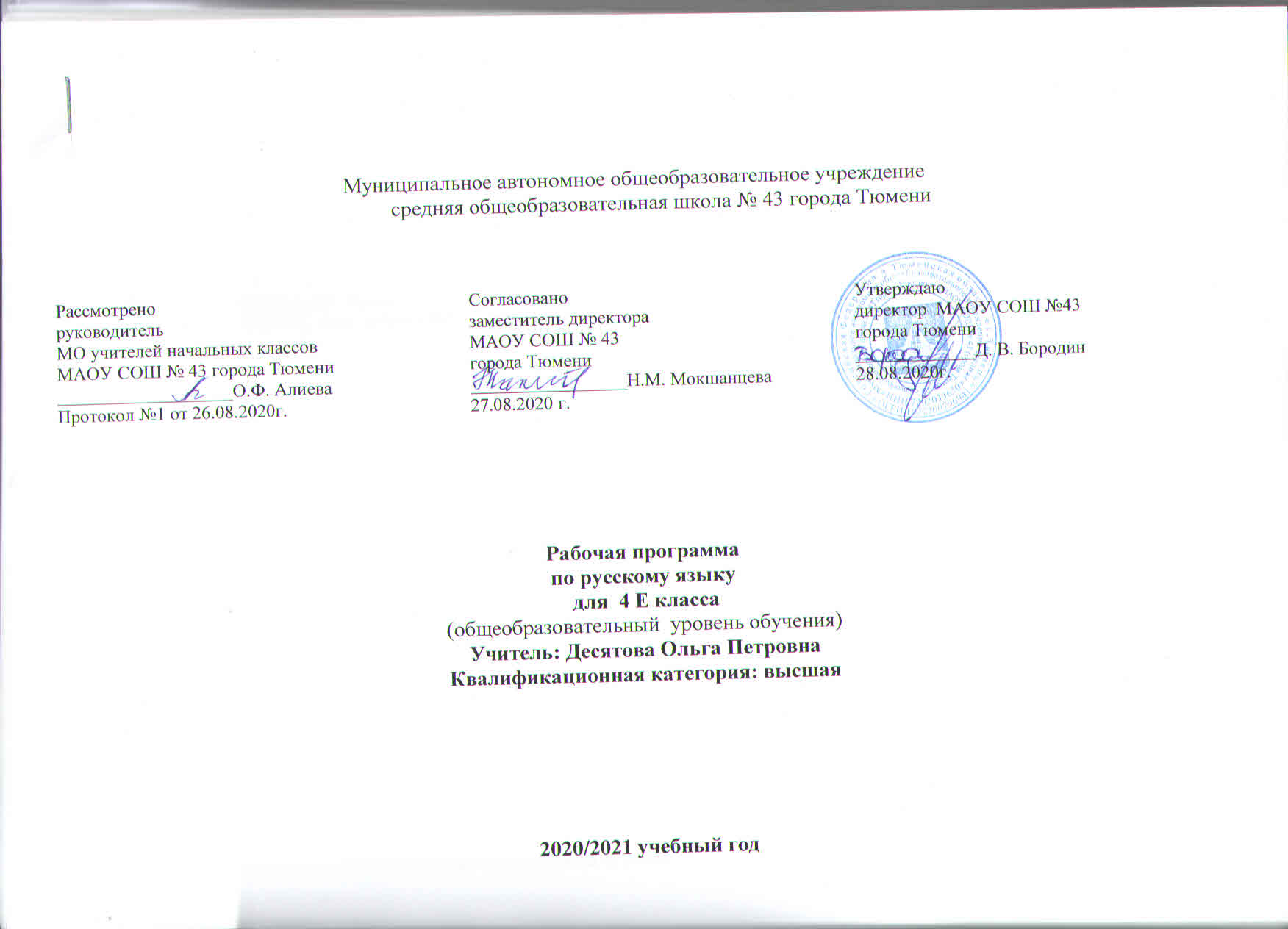 ПОЯСНИТЕЛЬНАЯ ЗАПИСКА       Рабочая программа по предмету «Русский язык» для 4 класса составлена на основе федерального закона от 29.12.2012г № 273 – ФЗ «Об образовании в Российской Федерации» в соответствии с требованиями Федерального государственного образовательного стандарта начального общего образования (приказ от 06.10.2009г. № 373 «Об утверждении и введении в действие федерального государственного образовательного стандарта начального общего образования), на основе основной образовательной программы начального общего образования, согласно учебному плану МАОУ СОШ №43 города Тюмени на 2020 – 2021 учебный год.       Линия УМК «Русский язык» авторского коллектива В. П. Канакиной и др. входит в образовательную систему «Школа России», основными особенностями которой являются:приоритет духовно-нравственного развития школьников;личностно ориентированный и системно-деятельностный характер обучения на основе дифференцированного подхода;эффективное сочетание лучших традиций российского образования и инноваций, проверенных практикой.       Предмет «Русский язык» играет важную роль в реализации основных целевых установок начального образования: становлении основ гражданской идентичности и мировоззрения; формировании основ умения учиться и способности к организации своей деятельности; духовно-нравственном развитии и воспитании младших школьников.       Содержание предмета направлено на формирование функциональной грамотности и коммуникативной компетентности. Русский язык является для младших школьников основой всего процесса обучения, средством развития их мышления, воображения, интеллектуальных и творческих способностей, основным каналом социализации личности. «Дитя входит в духовную жизнь окружающих его людей единственно через посредство отечественного языка, и, наоборот, мир, окружающий дитя, отражается в нём своей духовной стороной только через посредство той же среды — отечественного языка» (К. Д. Ушинский).       Изучение русского языка в начальных классах — первоначальный этап системы лингвистического образования и речевого развития, обеспечивающий готовность выпускников начальной школы к дальнейшему образованию.       Целями изучения предмета «Русский язык» в начальной школе являются:ознакомление учащихся с основными положениями науки о языке и формирование на этой основе знаково-символического восприятия и логического мышления учащихся;формирование коммуникативной компетенции учащихся: развитие устной и письменной речи, монологической и диалогической речи, а также навыков грамотного, безошибочного письма как показателя общей культуры человека.       Программа направлена на реализацию средствами предмета «Русский язык» основных задач образовательной области «Филология»:Формирование первоначальных представлений о единстве и многообразии языкового и культурного пространства России, о языке как основе национального самосознания.Развитие диалогической и монологической устной и письменной речи.Развитие коммуникативных умений.Развитие нравственных и эстетических чувств.Развитие способностей к творческой деятельности.Программа определяет ряд практических задач, решение которых обеспечит достижение основных целей изучения предмета:развитие речи, мышления, воображения школьников, умения выбирать средства языка в соответствии с целями, задачами и условиями общения;формирование у младших школьников первоначальных представлений о системе и структуре русского языка: лексике, фонетике, графике, орфоэпии, морфемике (состав слова), морфологии и синтаксисе;формирование навыков культуры речи во всех её проявлениях, умений правильно писать и читать, участвовать в диалоге, составлять несложные устные монологические высказывания и письменные тексты;воспитание позитивного эмоционально-ценностного отношения к русскому языку, чувства сопричастности к сохранению его уникальности и чистоты;пробуждение познавательного интереса к языку, стремления совершенствовать свою речь.ОБЩАЯ ХАРАКТЕРИСТИКА УЧЕБНОГО ПРЕДМЕТАСистематический курс русского языка представлен в программе следующими содержательными линиями:система языка (основы лингвистических знаний): лексика, фонетика и орфоэпия, графика, состав слова (морфемика), грамматика (морфология и синтаксис);орфография и пунктуация;развитие речи.Содержание курса имеет концентрическое строение, предусматривающее изучение одних и тех же разделов и тем в каждом классе. Такая структура программы позволяет учитывать степень подготовки учащихся к восприятию тех или иных сведений о языке, обеспечивает постепенное возрастание сложности материала и организует комплексное изучение грамматической теории, навыков правописания и развития речи.Языковой материал обеспечивает формирование у младших школьников первоначальных представлений о системе и структуре русского языка с учётом возрастных особенностей младших школьников, а также способствует усвоению ими норм русского литературного языка. Изучение орфографии и пунктуации, а также развитие устной и письменной речи учащихся служат решению практических задач общения и формируют навыки, определяющие культурный уровень учащихся.Программа направлена на формирование у младших школьников представлений о языке как явлении национальной культуры и основном средстве человеческого общения, на осознание ими значения русского языка как государственного языка Российской Федерации, языка межнационального общения.В программе выделен раздел «Виды речевой деятельности». Его содержание обеспечивает ориентацию младших школьников в целях, задачах, средствах и значении различных видов речевой деятельности (слушания, говорения, чтения и письма). Развитие и совершенствование всех видов речевой деятельности заложат основы для овладения устной и письменной формами языка, культурой речи. Учащиеся научатся адекватно воспринимать звучащую и письменную речь, анализировать свою и оценивать чужую речь, создавать собственные монологические устные высказывания и письменные тексты в соответствии с задачами коммуникации. Включение данного раздела в программу усиливает внимание к формированию коммуникативных умений и навыков, актуальных для практики общения младших школьников.Содержание систематического курса русского языка представлено в программе как совокупность понятий, правил, сведений, взаимодействующих между собой, отражающих реально существующую внутреннюю взаимосвязь всех сторон языка: фонетической, лексической, словообразовательной и грамматической (морфологической и синтаксической).Знакомясь с единицами языка разных уровней, учащиеся усваивают их роль, функции, а также связи и отношения, существующие в системе языка и речи. Усвоение морфологической и синтаксической структуры языка, правил строения слова и предложения, графической формы букв осуществляется на основе формирования символико-моделирующих учебных действий с языковыми единицами. Через овладение языком — его лексикой, фразеологией, фонетикой и графикой, богатейшей словообразовательной системой, грамматикой, разнообразием синтаксических структур — формируется собственная языковая способность ученика, осуществляется становление личности.Значимое место в программе отводится темам «Текст», «Предложение и словосочетание». Они наиболее явственно обеспечивают формирование и развитие коммуникативно-речевой компетенции учащихся. Работа над текстом предусматривает формирование речевых умений и овладение речеведческими сведениями и знаниями по языку, что создаст действенную основу для обучения школьников составлению текстов по образцу (изложение), собственных текстов разного типа (текст-повествование, текст - описание, текст-рассуждение) и жанра с учётом замысла, адресата и ситуации общения, соблюдения норм построения текста (логичность, последовательность, связность, соответствие теме и главной мысли и др.), развития умений, связанных с оценкой и самооценкой выполненной учеником творческой работы.Работа над предложением и словосочетанием направлена на обучение учащихся нормам построения и образования предложений, развитие умений пользоваться предложениями в устной и письменной речи, обеспечение понимания содержания и структуры предложений в чужой речи. На синтаксической основе школьники осваивают нормы произношения, процессы словоизменения, формируются грамматические умения, орфографические и речевые навыки.Программа предусматривает формирование у младших школьников представлений о лексике русского языка. Освоение знаний о лексике способствует пониманию материальной природы языкового знака (слова как единства звучания и значения); осмыслению роли слова в выражении мыслей, чувств, эмоций; осознанию словарного богатства русского языка и эстетической функции родного слова; овладению умением выбора лексических средств в зависимости от цели, темы, основной мысли, адресата, ситуаций и условий общения; осознанию необходимости пополнять и обогащать собственный словарный запас как показатель интеллектуального и речевого развития личности.Серьёзное внимание уделяется в программе формированию фонетико-графических представлений о звуках и буквах русского языка. Чёткое представление звуковой и графической формы важно для формирования всех видов речевой деятельности: аудирования, говорения, чтения и письма.Важная роль отводится формированию представлений о грамматических понятиях: словообразовательных, морфологических, синтаксических. Усвоение грамматических понятий становится процессом умственного и речевого развития: у школьников развиваются интеллектуальные умения анализа, синтеза, сравнения, сопоставления, классификации, обобщения, что служит основой для дальнейшего формирования общеучебных, логических и познавательных (символико-моделирующих) универсальных действий с языковыми единицами.Программа предусматривает изучение орфографии и пунктуации на основе формирования универсальных учебных действий. Сформированность умений различать части речи и значимые части слова, обнаруживать орфограмму, различать её тип, соотносить орфограмму с определённым правилом, выполнять действие по правилу, осуществлять орфографический самоконтроль является основой грамотного, безошибочного письма.Содержание программы является основой для овладения учащимися приёмами активного анализа и синтеза (применительно к изучаемым единицам языка и речи), сопоставления, нахождения сходств и различий, дедукции и индукции, группировки, абстрагирования, систематизации, что, несомненно, способствует умственному и речевому развитию. На этой основе развивается потребность в постижении языка и речи как предмета изучения, выработке осмысленного отношения к употреблению в речи основных единиц языка.Программой предусмотрено целенаправленное формирование первичных навыков работы с информацией. В ходе освоения русского языка формируются умения, связанные с информационной культурой: читать, писать, эффективно работать с учебной книгой, пользоваться лингвистическими словарями и справочниками. Школьники будут работать с информацией, представленной в разных форматах (текст, рисунок, таблица, схема, модель слова, памятка). Они научатся анализировать, оценивать, преобразовывать и представлять полученную информацию, а также создавать новые информационные объекты: сообщения, отзывы, письма, поздравительные открытки, небольшие сочинения, сборники творческих работ, классную газету и др.Программа предполагает организацию проектной деятельности, которая способствует включению учащихся в активный познавательный процесс. Проектная деятельность позволяет закрепить, расширить, углубить полученные на уроках знания, создаёт условия для творческого развития детей, формирования позитивной самооценки, навыков совместной деятельности со взрослыми и сверстниками, умений сотрудничать друг с другом, совместно планировать свои действия, вести поиск и систематизировать нужную информацию.ОПИСАНИЕ МЕСТА УЧЕБНОГО ПРЕДМЕТА В УЧЕБНОМ ПЛАНЕНа изучение русского языка  в  4 классе начальной школы отводится по 5 ч.  в неделю. Курс рассчитан на 170 ч. (34 учебные недели).ОПИСАНИЕ ЦЕННОСТНЫХ ОРИЕНТИРОВ СОДЕРЖАНИЯ УЧЕБНОГО Ведущее место предмета «Русский язык» в системе общего образования обусловлено тем, что русский язык — это родной язык русского народа, государственный язык Российской Федерации, средство межнационального общения, основа формирования гражданской идентичности и толерантности в поликультурном обществе.Изучение русского языка способствует пониманию того, что язык представляет собой явление национальной культуры и основное средство человеческого общения, средство получения знаний в разных сферах человеческой деятельности.В процессе изучения русского языка у учащихся начальной школы формируется позитивное эмоционально-ценностное отношение к русскому языку, чувство сопричастности к сохранению его уникальности и чистоты, осознание эстетической ценности родного языка, пробуждение познавательного интереса к языку, стремление к его грамотному использованию в устной и письменной речи.Изучение русского языка является средством овладения первоначальными научными знаниями о русском языке, представлениями о взаимосвязи его уровней и единиц, о нормах русского литературного языка и правилах речевого этикета, средством развития умений ориентироваться в целях, задачах, условиях общения, выборе адекватных языковых средств для успешного решения коммуникативных задач.Русский язык является основным каналом социализации личности, основой развития мышления, воображения, интеллектуальных и творческих способностей учащихся, основой формирования умения учиться и способности к организации своей деятельности, средством формирования морально-этических норм, принятых в обществе.«Русский язык» — это главный, центральный предмет в начальном звене школы, он неразрывно связан со всеми школьными предметами, влияет на качество их усвоения, обеспечивает готовность выпускников начальной школы к дальнейшему образованию.ПЛАНИРУЕМЫЕ РЕЗУЛЬТАТЫ ОБУЧЕНИЯ Личностные результатыУ выпускника будут сформированы:•внутренняя позиция школьника на уровне положительного отношения к школе, к изучению русского языка, ориентация на содержательные моменты школьной действительности и принятие образца «хорошего ученика»;•принятие и освоение социальной роли обучающегося, развитие мотивов учебной деятельности (социальных, учебнопознавательных и внешних); формирование личностного смысла учения, устойчивого учебно-познавательного интереса к изучению языка, языковой деятельности, чтению и читательской деятельности;•осознание языка как основного средства человеческого общения, понимание важности общения как значимой составляющей жизни общества;•восприятие русского языка как одной из основных национально-культурных ценностей русского народа, его значения в процессе получения школьного образования, осознание себя носителем этого языка;•понимание того, что правильная устная и письменная речь является показателем индивидуальной культуры человека;•способность к самооценке на основе наблюдения за собственной речью;•основы российской гражданской идентичности, чувство гордости за свою Родину, российский народ, его язык, историю России, осознание своей этнической и национальной принадлежности; формирование ценностей многонационального российского общества; становление гуманистических и демократических ценностных ориентаций;•уважительное отношение к иному мнению, истории и культуре других народов;•понимание целостного, социально ориентированного взгляда на мир в его органичном единстве и разнообразии природы, народов, культур и религий; овладение начальными навыками адаптации в динамично изменяющемся и развивающемся мире;•развитие самостоятельности и личной ответственности за свои поступки (так и окружающих людей), в том числе в информационной деятельности, на основе представлений о нравственных нормах и социальной справедливости;•этические чувства — стыда, вины, совести, доброжелательности и эмоционально-нравственной отзывчивости, понимание и сопереживание чувствам других людей;•чувство прекрасного и эстетические чувства на основе материалов курса русского языка;•навыки сотрудничества с учителем, взрослыми, сверстниками в процессе выполнения совместной деятельности на уроке и вне урока;•развитие мотивации к творческому труду (в проектной деятельности, к созданию собственных информационных объектов и др.), к работе на результат;•установка на здоровый образ жизни и реализация её в реальном поведении и поступках, бережное отношение к материальным и духовным ценностям.Метапредметные результатыРЕГУЛЯТИВНЫЕ УУДУченик научится:•принимать и сохранять цели и задачи учебной деятельности; в сотрудничестве с учителем находить средства их осуществления и ставить новые учебные задачи; проявлять познавательную инициативу в учебном сотрудничестве;•учитывать выделенные учителем ориентиры действия в новом учебном материале (в сотрудничестве с учителем, одноклассниками);•планировать, контролировать и оценивать учебные действия в соответствии с поставленной задачей и условиями её реализации; определять наиболее эффективные способы достижения результата;•выполнять действия по намеченному плану, а также по инструкциям, содержащимся в источниках информации (в заданиях учебника, в справочном материале учебника — в памятках); учитывать правило (алгоритм) в планировании и контроле способа решения;•осуществлять итоговый и пошаговый контроль по результату, адекватно оценивать правильность выполнения действия и вносить необходимые коррективы в исполнение действия как по ходу его реализации, так и в конце действия;•выполнять учебные действия в устной, письменной речи, во внутреннем плане;•адекватно воспринимать оценку своей работы учителями, товарищами, другими лицами;•понимать причины успеха/неуспеха учебной деятельности и способности конструктивно действовать даже в ситуациях неуспеха.ПОЗНАВАТЕЛЬНЫЕ УУДВыпускник научится:•использовать язык с целью поиска необходимой информации в различных источниках для выполнения учебных заданий (учебная, дополнительная литература, использование ресурсов библиотек и сети Интернет); пользоваться словарями и справочниками различных типов;•записывать, фиксировать информацию с помощью инструментов ИКТ;•ориентироваться на разнообразие способов решения учебных задач, осуществлять выбор наиболее эффективных в зависимости от конкретной языковой или речевой задачи;•использовать знаково-символические средства (в том числе модели, схемы, таблицы) представления информации для создания моделей изучаемых единиц языка, преобразовывать модели и схемы для решения учебных, практических и лингвистических задач;•владеть навыками смыслового чтения текстов различных стилей и жанров в соответствии с конкретными целями и задачами; извлекать необходимую информацию из текста художественного или познавательного, анализировать и оценивать содержание, языковые особенности и структуру текста; передавать устно или письменно содержание текста; •осознанно и произвольно строить речевое высказывание в соответствии с задачами коммуникации и составлять тексты в устной и письменной формах; выступать перед аудиторией одноклассников с небольшими сообщениями, используя аудио-, видео- и графическое сопровождение;•осуществлять логические действия сравнения, анализа, синтеза, обобщения, классификации по родо-видовым признакам, устанавливать аналогии и причинно-следственные связи, строить рассуждение, подводить факты языка под понятие на основе выделения комплекса существенных признаков и их синтеза.КОММУНИКАТИВНЫЕ УУДВыпускник научится:•слушать и слышать собеседника, вести диалог;•ориентироваться в целях, задачах, средствах и условиях общения;•понимать необходимость ориентироваться на позицию партнёра в общении, учитывать различные мнения и координировать различные позиции в сотрудничестве с целью успешного участия в диалоге;•строить понятные для партнёра высказывания; проявлять доброжелательное отношение к партнёру; осуществлять взаимный контроль в совместной деятельности, адекватно оценивать собственное поведение и поведение окружающих;•признавать возможность существования различных точек зрения и права каждого иметь свою; излагать своё мнение и аргументировать свою точку зрения и оценку событий;•стремиться к более точному выражению собственного мнения и позиции;•договариваться и приходить к общему решению в совместной деятельности, в том числе в ситуации столкновения интересов;•задавать вопросы, необходимые для организации собственной деятельности и сотрудничества с партнёром;•выбирать адекватные языковые средства для успешного решения коммуникативных задач (диалог, устные монологические высказывания, письменные тексты) с учётом особенностей разных видов речи, ситуаций общения;•строить монологическое высказывание с учётом ситуации общения и конкретной речевой задачи, выбирая соответствующие языковые средства, соблюдая нормы литературного языка и нормы «хорошей» речи (ясность, точность, содержательность, последовательность выражения мысли и др.);•активно использовать речевые средства и средства информационных и коммуникационных технологий (далее — ИКТ) для решения коммуникативных и познавательных задач;•применять приобретённые коммуникативные умения в практике свободного общения.Предметные результатыОБЩИЕ ПРЕДМЕТНЫЕ РЕЗУЛЬТАТЫ ОСВОЕНИЯ ПРОГРАММЫ•первоначальное представление о единстве и многообразии языкового и культурного пространства России, о языке как основе национального самосознания;•осознание значения русского языка как национального языка русского народа, как государственного языка Российской Федерации и языка межнационального общения;•представление о языке как основном средстве человеческого общения и явлении национальной культуры, о роли родного языка в жизни человека и общества;•позитивное эмоционально-оценочное отношение к русскому языку, понимание значимости хорошего владения русским языком, его роли в дальнейшем образовании;•овладение начальными представлениями о нормах русского языка (орфоэпических, лексических, грамматических), правилах речевого этикета (в объёме курса); использование этих норм для успешного решения коммуникативных задач в ситуациях учебной языковой деятельности и свободного общения; формирование сознательного отношения к качеству своей речи, контроля за ней;•приобретение опыта ориентироваться в целях, задачах, средствах и условиях общения, выбирать адекватные языковые средства для решения коммуникативных задач;•освоение первоначальных научных представлений об основных понятиях и правилах из области фонетики, графики, лексики, морфемики, морфологии, синтаксиса, орфографии (в объёме изучаемого курса), понимание взаимосвязи и взаимозависимости между разными сторонами языка;•овладение учебными действиями с языковыми единицами: находить, опознавать, характеризовать, сравнивать, классифицировать основные единицы языка (звуки, буквы, слова, предложения), конструировать из этих единиц единицы более высокого уровня (слова, словосочетания, предложения, тексты), использовать эти действия для решения познавательных, практических и коммуникативных задач (в объёме изучаемого курса);•овладение основами грамотного письма: основными орфографическими и пунктуационными умениями (в объёме изучаемого курса), умениями применять правила орфографии и правила постановки знаков препинания при записи собственных и предложенных текстов, умением проверять написанное.ПРЕДМЕТНЫЕ РЕЗУЛЬТАТЫ ОСВОЕНИЯ ОСНОВНЫХ СОДЕРЖАТЕЛЬНЫХ ЛИНИЙ ПРОГРАММЫРазвитие речиОсвоение данного раздела распределяется по всем разделам курса.Обучающийся научится:•осознавать ситуацию общения: с какой целью, с кем и где происходит общение; выбирать адекватные языковые и неязыковые средства в соответствии с конкретной ситуацией общения;•владеть формой диалогической речи; умением вести разговор (начать, поддержать, закончить разговор, привлечь внимание и др.);•выражать собственное мнение, обосновывать его с учётом ситуации общения;•использовать нормы речевого этикета в ситуациях учебного и бытового общения (приветствие, прощание, извинение, благодарность, обращение с просьбой), в том числе при обращении с помощью средств ИКТ;•оценивать правильность (уместность) выбора языковых и неязыковых средств устного общения на уроке, в школе, быту, со знакомыми и незнакомыми, с людьми разного возраста;•владеть монологической формой речи; под руководством учителя строить монологическое высказывание на определённую тему с использованием разных типов речи (описание, повествование, рассуждение);•работать с текстом: определять тему и главную мысль текста, самостоятельно озаглавливать текст по его теме или главной мысли, выделять части текста (корректировать порядок предложений и частей текста), составлять план к заданным текстам;•пользоваться самостоятельно памяткой для подготовки и написания письменного изложения учеником;•письменно (после коллективной подготовки) подробно или выборочно передавать содержание повествовательного текста, предъявленного на основе зрительного и слухового восприятия, сохраняя основные особенности текста-образца; грамотно записывать текст; соблюдать требование каллиграфии при письме;•сочинять письма, поздравительные открытки, объявления и другие небольшие тексты для конкретных ситуаций общения;•составлять тексты повествовательного и описательного характера на основе разных источников (по наблюдению, по сюжетному рисунку, по репродукциям картин художников, по заданным теме и плану, опорным словам, на свободную тему, по пословице или поговорке, творческому воображению и др.);•письменно сочинять небольшие речевые произведения освоенных жанров (например, записку, письмо, поздравление, объявление);•проверять правильность своей письменной речи, исправлять допущенные орфографические и пунктуационные ошибки; улучшать написанное: добавлять и убирать элементы содержания, заменять слова на более точные и выразительные;•пользоваться специальной, справочной литературой, словарями, журналами, Интернетом при создании собственных речевых произведений на заданную или самостоятельно выбранную тему.Обучающийся получит возможность научиться:•подробно и выборочно письменно передавать содержание текста;•различать стилистические варианты языка при сравнении стилистически контрастных текстов (художественного и научного или делового, разговорного и научного или делового);•создавать собственные тексты и корректировать заданные тексты с учётом точности, правильности, богатства и выразительности письменной речи; использовать в текстах синонимы и антонимы;•анализировать последовательность своих действий при работе над изложениями и сочинениями и соотносить их с разработанным алгоритмом; оценивать правильность выполнения учебной задачи; соотносить собственный текст с исходным (для изложений) и с назначением, задачами, условиями общения (для самостоятельно составленных текстов);•оформлять результаты исследовательской работы;•редактировать собственные тексты, совершенствуя правильность речи, улучшая содержание, построение предложений и выбор языковых средств.Система языкаФонетика, орфоэпия, графикаОбучающийся научится:•произносить звуки речи в соответствии с нормами языка;•характеризовать звуки русского языка: гласные ударные — безударные; согласные твёрдые — мягкие, парные — непарные, твёрдые — мягкие; согласные глухие — звонкие, парные — непарные, звонкие и глухие; группировать звуки по заданному основанию;•соблюдать нормы русского литературного языка в собственной речи и оценивать соблюдение этих норм в речи собеседников (в объёме орфоэпического словаря учебника);•пользоваться орфоэпическим словарём при определении правильного произношения слова (или обращаться за помощью к другим орфоэпическим словарям русского языка или к учителю, родителям и др.);•различать звуки и буквы;•классифицировать слова с точки зрения их звуко-буквенного состава по самостоятельно определённым критериям;•знать последовательность букв в русском алфавите, пользоваться алфавитом для упорядочивания слов и поиска нужной информации;•пользоваться при письме небуквенными графическими средствами: пробелом между словами, знаком переноса, красной строки (абзаца), пунктуационными знаками (в пределах изученного).Обучающийся получит возможность научиться:•выполнять (устно и письменно) звуко-буквенный разбор слова самостоятельно по предложенному в учебнике алгоритму; оценивать правильность проведения звуко-буквенного разбора слова (в объёме изучаемого курса).ЛексикаОсвоение данного раздела распределяется по всем разделам курса.Обучающийся научится:•осознавать, что понимание значения слова — одно из условий умелого его использования в устной и письменной речи;•выявлять в речи слова, значение которых требует уточнения; •определять значение слова по тексту или уточнять с помощью толкового словаря, Интернета и др.;•распознавать среди предложенных слов синонимы, антонимы, омонимы, фразеологизмы, устаревшие слова (простые случаи);•подбирать к предложенным словам антонимы и синонимы; •понимать этимологию мотивированных слов-названий;•выбирать слова из ряда предложенных для успешного решения коммуникативных задач;•подбирать синонимы для устранения повторов в тексте;•находить в художественном тексте слова, употреблённые в переносном значении, а также эмоционально-оценочные слова, эпитеты, сравнения, олицетворения (без терминологии); оценивать уместность употребления этих слов в речи;•пользоваться словарями при решении языковых и речевых задач.Обучающийся получит возможность научиться:•оценивать уместность использования слов в устной и письменной речи;•подбирать антонимы для точной характеристики предметов при их сравнении;•иметь представление о заимствованных словах; осознавать один из способов пополнения словарного состава русского языка иноязычными словами;•работать с разными словарями;•приобретать опыт редактирования предложения (текста).Состав слова Обучающийся научится:•различать изменяемые и неизменяемые слова;•различать однокоренные слова среди других (неоднокоренных) слов (форм слов, слов с омонимичными корнями, синонимов);•находить в словах окончание, основу (в простых случаях), корень, приставку, суффикс (постфикс -ся), соединительные гласные в сложных словах, использовать алгоритм опознавания изучаемых морфем;•находить корень в однокоренных словах с чередованием согласных в корне;•узнавать сложные слова (типа вездеход, вертолёт и др.), выделять в них корни; находить соединительные гласные (интерфиксы) в сложных словах;•сравнивать, классифицировать слова по их составу;•соотносить слова с предъявляемыми к ним моделями, выбирать из предложенных слов слово, соответствующее заданной модели, составлять модель заданного слова;•самостоятельно подбирать слова к заданной модели;•понимать значения, вносимые в слово суффиксами и приставками (простые случаи); образовывать слова с этими морфемами для передачи соответствующего значения;•образовывать слова (разных частей речи) с помощью приставки или суффикса или с помощью и приставки и суффикса).Обучающийся получит возможность научиться:•понимать роль каждой из частей слова в передаче лексического значения слова;•понимать смысловые, эмоциональные, изобразительные возможности суффиксов и приставок;•узнавать образование слов с помощью суффиксов или приставок;•разбирать самостоятельно (устно и письменно) по составу слова с однозначно выделяемыми морфемами в соответствии с предложенным в учебнике алгоритмом;•подбирать однокоренные слова и формы одного и того же слова с целью проверки изучаемых орфограмм в корне слова, использовать знание графического образа приставок и суффиксов для овладения правописанием слов с этими приставками и суффиксами (при изучении частей речи).МорфологияОбучающийся научится:•определять принадлежность слова к определённой части речи по комплексу освоенных признаков; классифицировать слова по частям речи;•распознавать части речи на основе усвоенных признаков (в объёме программы);•пользоваться словами разных частей речи и их формами в собственных речевых высказываниях;•выявлять роль и значение слов частей речи в речи;•определять грамматические признаки имён существительных — род, склонение, число, падеж;•определять грамматические признаки имён прилагательных — род (в единственном числе), число, падеж; изменять имена прилагательные по падежам;•определять грамматические признаки личного местоимения в начальной форме — лицо, число, род (у местоимений 3-го лица в единственном числе); иметь представление о склонении личных местоимений; использовать личные местоимения для устранения неоправданных повторов; правильно употреблять в речи формы личных местоимений;•распознавать неопределённую форму глагола; определять грамматические признаки глаголов — время, число, род (в прошедшем времени в единственном числе), лицо (в настоящем и будущем времени); изменять глаголы в настоящем и будущем времени по лицам и числам (спрягать); изменять глаголы в прошедшем времени в единственном числе по родам; иметь представление о возвратных глаголах;•определять грамматические признаки личного местоимения в начальной форме — лицо, число, род (у местоимений 3-го лица в единственном числе); иметь представление о склонении личных местоимений, изменять личные местоимения по падежам; использовать личные местоимения для устранения неоправданных повторов; правильно употреблять в речи личные местоимения;•распознавать наречия как часть речи; понимать их роль и значение в речи;•различать наиболее употребительные предлоги и определять их роль при образовании падежных форм имён существительных и местоимений;•понимать роль союзов и частицы не в речи;•подбирать примеры слов и форм слов разных частей речи.Обучающийся получит возможность научиться: •разграничивать самостоятельные и служебные части речи; •сравнивать и сопоставлять признаки, присущие изучаемым частям речи; находить в тексте слова частей речи по указанным морфологическим признакам; классифицировать части речи по наличию или отсутствию освоенных признаков;•различать смысловые и падежные вопросы имён существительных;•склонять личные местоимения, соотносить личное местоимение в косвенном падеже с его начальной формой, распознавать падеж личного местоимения в предложении и тексте; •различать родовые и личные окончания глагола;•наблюдать над словообразованием имён существительных, имён прилагательных, глаголов;•проводить полный морфологический разбор имён существительных, имён прилагательных, глаголов по предложенному в учебнике алгоритму, оценивать правильность проведения морфологического разбора;•находить в тексте личные местоимения, наречия, числительные, возвратные глаголы, предлоги вместе с личными местоимениями, к которым они относятся, союзы и, а, но, частицу не при глаголах;•находить и исправлять в устной и письменной речи речевые ошибки и недочёты в употреблении изучаемых форм частей речи.СинтаксисОбучающийся научится:•различать предложение, словосочетание и слово;•устанавливать в словосочетании связь главного слова с зависимым при помощи вопросов;•составлять из заданных слов словосочетания, учитывая их связь по смыслу и по форме;•устанавливать при помощи смысловых вопросов связь между словами в предложении; отражать её в схеме;•соотносить предложения со схемами, выбирать предложение, соответствующее схеме;•классифицировать предложения по цели высказывания и по эмоциональной окраске (по интонации);•выделять из потока речи предложения, оформлять их границы;•находить главные (подлежащее и сказуемое) и второстепенные члены предложения (без деления на виды); выделять из предложения словосочетания;•распознавать предложения с однородными членами, находить в них однородные члены; использовать интонацию при перечислении однородных членов предложения;•составлять предложения с однородными членами и использовать их в речи; при составлении таких предложений пользоваться бессоюзной связью и союзами и, а, но.Обучающийся получит возможность научиться:•различать простое предложение с однородными членами и сложное предложение;•находить в предложении обращение;•выполнять в соответствии с предложенным в учебнике алгоритмом разбор простого предложения (по членам предложения, синтаксический), оценивать правильность разбора.Орфография и пунктуацияОбучающийся научится:а)	применять ранее изученные правила правописания: •раздельное написание слов;•сочетания жи—ши, ча—ща, чу—щу в положении под ударением;•сочетания чк, чн, чт, нч, щн и др.;•перенос слов;•прописная буква в начале предложения, именах собственных;•проверяемые безударные гласные в корне слова;•парные звонкие и глухие согласные в корне слова; •непроизносимые согласные;•непроверяемые гласные и согласные в корне слова, в том числе с удвоенными согласными (перечень см. в словаре учебника);•гласные и согласные в неизменяемых на письме приставках и суффиксах;•разделительные мягкий и твёрдый знаки (ь, ъ);•мягкий знак после шипящих на конце имён существительных (речь, брошь, мышь);•соединительные о и е в сложных словах (самолёт, вездеход);•е и и в суффиксах имён существительных (ключик — ключика, замочек — замочка);•безударные падежные окончания имён существительных (кроме существительных на -мя, -ий, -ье, -ия, -ов, -ин);•безударные падежные окончания имён прилагательных; •раздельное написание предлогов с личными местоимениями; раздельное написание частицы не с глаголами;•мягкий знак (ь) после шипящих на конце глаголов в форме2-го лица единственного числа (читаешь, пишешь); •мягкий знак (ь) в глаголах в сочетании -ться; •безударные личные окончания глаголов;•раздельное написание предлогов с другими словами; •знаки препинания в конце предложения: точка, вопросительный и восклицательный знаки;•знаки препинания (запятая) в предложениях с однородными членами;б)	подбирать примеры с определённой орфограммой;в)	осознавать место возможного возникновения орфографической ошибки;г)	обнаруживать орфограммы по освоенным опознавательным признакам в указанных учителем словах (в объёме изучаемого курса);д)	определять разновидности орфограмм и соотносить их c изученными правилами;е)	пользоваться орфографическим словарём учебника как средством самоконтроля при проверке написания слов с непроверяемыми орфограммами;ж)	безошибочно списывать текст объёмом 80—90 слов;з)	писать под диктовку тексты объёмом 75—80 слов в соответствии с изученными правилами правописания;и)	проверять собственный и предложенный текст, находить и исправлять орфографические и пунктуационные ошибки.Обучающийся получит возможность научиться:а) применять правила правописания:•соединительные о и е в сложных словах (самолёт, вездеход);•е и и в суффиксах -ек, -ик;•запятая при обращении;•запятая между частями в сложном предложении;б) объяснять правописание безударных падежных окончаний имён существительных (кроме существительных на -мя, -ий, -ье, -ия, -ов, -ин);в)	объяснять правописание безударных падежных окончаний имён прилагательных;г)	объяснять правописание личных окончаний глагола;д)	объяснять написание сочетаний -ться и -тся в глаголах;е)	применять разные способы проверки правописания слов: изменение формы слова, подбор однокоренных слов, подбор слов с ударной морфемой, знание фонетических особенностей орфограммы, использование орфографического словаря;ж)	при составлении собственных текстов во избежание орфографических или пунктуационных ошибок, использовать помощь взрослого или словарь, пропуск орфограммы или пунктограммы.ЛИЧНОСТНЫЕ, МЕТАПРЕДМЕТНЫЕ И ПРЕДМЕТНЫЕ РЕЗУЛЬТАТЫ ОСВОЕНИЯУЧЕБНОГО ПРЕДМЕТА, КУРСАПрограмма обеспечивает достижение выпускниками начальной школы определённых личностных, метапредметных и предметных результатов.Личностные результатыФормирование чувства гордости за свою Родину, российский народ и историю России; осознание своей этнической и национальной принадлежности, формирование ценностей многонационального российского общества; становление гуманистических и демократических ценностных ориентаций.Формирование целостного, социально ориентированного взгляда на мир в его органичном единстве и разнообразии природы, народов, культур и религий.Формирование уважительного отношения к иному мнению, истории и культуре других народов.Овладение начальными навыками адаптации в динамично изменяющемся и развивающемся мире.Принятие и освоение социальной роли обучающегося, развитие мотивов учебной деятельности и формирование личностного смысла учения.Развитие самостоятельности и личной ответственности за свои поступки, в том числе в информационной деятельности, на основе представлений о нравственных нормах, социальной справедливости и свободе.Формирование эстетических потребностей, ценностей и чувств.Развитие этических чувств, доброжелательности и эмоционально-нравственной отзывчивости, понимания чувства других людей и сопереживания им.Развитие навыков сотрудничества со взрослыми и сверстниками в различных социальных ситуациях, умения не создавать конфликтов и находить выходы из спорных ситуаций.Формирование установки на безопасный, здоровый образ жизни, мотивации к творческому труду, работе на результат, бережного отношения к материальным и духовным ценностям.Метапредметные результатыОвладение способностью принимать и сохранять цели и задачи учебной деятельности, поиска средств её осуществления.Формирование умения планировать, контролировать и оценивать учебные действия в соответствии с поставленной задачей и условиями её реализации, определять наиболее эффективные способы достижения результата.Использование знаково-символических средств представления информации.Активное использование речевых средств и средств для решения коммуникативных и познавательных задач.Использование различных способов поиска (в справочных источниках), сбора, обработки, анализа, организации, передачи и интерпретации информации.Овладение навыками смыслового чтения текстов различных стилей и жанров в соответствии с целями и задачами: осознанно строить речевое высказывание в соответствии с задачами коммуникации и составлять тексты в устной и письменной форме.Овладение логическими действиями сравнения, анализа, синтеза, обобщения, классификации по родо-видовым признакам, установления аналогий и причинно-следственных связей, построения рассуждений, отнесения к известным понятиям.Готовность слушать собеседника и вести диалог, признавать возможность существования различных точек зрения и права каждого иметь свою, излагать своё мнение и аргументировать свою точку зрения и оценки событий.Определение общей цели и путей её достижения; умение договариваться о распределении функций и ролей в совместной деятельности; осуществление взаимного контроля в совместной деятельности, адекватное оценивание собственного поведения и поведения окружающих.Готовность конструктивно разрешать конфликты посредством учёта интересов сторон и сотрудничества.Овладение начальными сведениями о сущности и особенностях объектов, процессов и явлений действительности в соответствии с содержанием учебного предмета «Русский язык».Овладение базовыми предметными и межпредметными понятиями, отражающими существенные связи и отношения между объектами и процессами.Умение работать в материальной и информационной среде начального общего образования (в том числе с учебными моделями) в соответствии с содержанием учебного предмета «Русский язык».Предметные результатыФормирование первоначальных представлений о единстве и многообразии языкового и культурного пространства России, о языке как основе национального самосознания.Понимание обучающимися того, что язык представляет собой явление национальной культуры и основное средство человеческого общения; осознание значения русского языка как государственного языка Российской Федерации, языка межнационального общения.Сформированность позитивного отношения к правильной устной и письменной речи как показателям общей культуры и гражданской позиции человека.Овладение первоначальными представлениями о нормах русского языка (орфоэпических, лексических, грамматических, орфографических, пунктуационных) и правилах речевого этикета.Формирование умения ориентироваться в целях, задачах, средствах и условиях общения, выбирать адекватные языковые средства для успешного решения коммуникативных задач при составлении несложных монологических высказываний и письменных текстов.Осознание безошибочного письма как одного из проявлений собственного уровня культуры, применение орфографических правил и правил постановки знаков препинания при записи собственных и предложенных текстов. Владение умением проверять написанное.Овладение учебными действиями с языковыми единицами и формирование умения использовать знания для решения познавательных, практических и коммуникативных задач.Освоение первоначальных научных представлений о системе и структуре русского языка: фонетике и графике, лексике, словообразовании, морфологии и синтаксисе; об основных единицах языка, их признаках и особенностях употребления в речи.Формирование умений опознавать и анализировать основные единицы языка, грамматические категории языка, употреблять языковые единицы адекватно ситуации речевого общения.СОДЕРЖАНИЕ УЧЕБНОГО ПРЕДМЕТАТЕМАТИЧЕСКОЕ ПЛАНИРОВАНИЕТЕМАТИЧЕСКОЕ ПЛАНИРОВАНИЕОПИСАНИЕ МАТЕРИАЛЬНО-ТЕХНИЧЕСКОГО ОБЕСПЕЧЕНИЯ ОБРАЗОВАТЕЛЬНОГО ПРОЦЕССАКнигопечатная продукцияРусский язык. Рабочие программы. 1—4 классы. — М.: Просвещение, 2019.Канакина В. П., Горецкий В. Г. Русский язык. Учебник. 4 класс. В 2 ч. Ч. 1. — М.: Просвещение, 2020. Канакина В. П., Горецкий В. Г. Русский язык. Учебник. 4 класс. В 2 ч. Ч. 2. — М.: Просвещение, 2020.Канакина В. П. Русский язык. Проверочные работы. 4 класс. — М.: Просвещение, 2020.Канакина В. П. Русский язык. Тетрадь учебных достижений. 4 класс. — М.: Просвещение, 2020.Канакина В. П. Русский язык. 4 класс. Методическое пособие с поурочными разработками. — М.: Просвещение, 2014.Канакина В. П., Щёголева Г. С. Русский язык. Сборник диктантов и самостоятельных работ. 1—4 классы. — М.: Просвещение, 2018.Компьютерные и информационно-коммуникативные средстваКанакина В. П. и др. Русский язык. 4 класс. Электронное приложение. (Разрабатывается.)Технические средстваКлассная доска с набором приспособлений для крепления таблиц, постеров и картинок.Настенная доска с набором приспособлений для крепления картинок. Мультимедийный проектор.Экспозиционный экран. Компьютер.Сканер.ИНТЕРНЕТ – РЕСУРСЫ:1. Сайт издательства «Просвещение»:  https://prosv.ru2. Сайт «Я иду на урок начальной школы»: http://nsc.1september.ru/urok3. Электронная версия журнала «Начальная школа»: http://nsc.1september.ru/index.php4. Социальная сеть работников образования: http://nsportal.ru/nachalnaya-shkola5. Фестиваль педагогических идей «Открытый урок»: http://festival.1september.ru6. Методические пособия и рабочие программы учителям начальной школы: http://www.nachalka.com7. Учительский портал: http://www.uchportal.ru8. Видеоуроки по основным предметам школьной программы: http://interneturok.ru9. Сайт «Сообщество взаимопомощи учителей»: http://pedsovet.su10. Единая коллекция цифровых образовательных ресурсов — http://school-collection.edu.ruПовторение (11 ч)       Наша речь и наш язык. Текст. Предложение. Обращение. Главные и второстепенные члены предложения. Основа предложения. Словосочетание. Развитие речи. Предложение (9 ч)        Однородные члены предложения. Связь однородных членов предложения. Знаки препинания в предложениях с однородными членами. Простые и сложные предложения. Связь между простыми предложениями в составе сложного. Развитие речи.Слово в языке и речи (19 ч)       Лексическое значение слова. Многозначные слова. Прямое и переносное значения слов. Заимствованные слова. Устаревшие слова. Синонимы, антонимы, омонимы. Фразеологизмы. Состав слова. Значимые части слова. Правописание гласных и согласных в значимых частях слова. Правописание Ъ и Ь разделительных знаков. Части речи. Повторение и углубление представлений о частях речи. Наречие.Развитие речи.Имя существительное (41 ч)       Склонение имен существительных (повторение). Развитие навыка в склонении имен существительных и в распознавании падежей. Несклоняемые имена существительные. Основные тины склонения имен существительных (общее представление). Первое склонение имен существительных и упражнение в распознавании имен существительных 1-го склонения. Второе склонение имен существительных и упражнение в распознавании имен существительных 2-го склонения. 3-е склонение имен существительных и упражнение в распознавании имен существительных 3-го склонения. Правописание безударных падежных окончаний имен существительных 1, 2 и 3-го склонения в единственном числе (кроме имен существительных на -мя, -ий, -ие, -ия). Ознакомление со способами проверки безударных падежных окончаний имен существительных (общее представление). Развитие навыка правописания безударных падежных окончаний имен существительных 1, 2 и 3-го склонения в единственном числе в каждом из падежей. Упражнение в употреблении падежных форм имен существительных с предлогом и без предлога в речи (пришёл из школы, из магазина, с вокзала; работать в магазине, на почте; гордиться товарищем, гордость за товарища; слушать музыку, прислушиваться к музыке). Склонение имен существительных во множественном числе. Развитие навыка правописания окончаний имен существительных во множественном числе. Формирование умений образовывать формы именительного и родительного падежей множественного числа (инженеры, учителя, директора; урожай помидоров, яблок) и правильно употреблять их в речи.Развитие речи.Имя прилагательное (31 ч)       Имя прилагательное как часть речи. Связь имен прилагательных с именем существительным. Упражнение в распознавании имен прилагательных по общему лексическому значению, в изменении имен прилагательных по числам. в единственном числе по родам, в правописании родовых окончаний. Склонение имен прилагательных (кроме прилагательных с основой на шипящий и оканчивающихся на -ья, -ье, -ов, -ин). Способы проверки правописания безударных падежных окончаний имен прилагательных (общее представление). Склонение имен прилагательных в мужском и среднем роде в единственном числе. Развитие навыка правописания падежных окончаний имен прилагательных мужского и среднего рода в единственном числе. Склонение имен прилагательных в женском роде в единственном числе. Развитие навыка правописания падежных окончаний имен прилагательных женского рода в единственном числе. Склонение и правописание имен прилагательных во множественном числе.    Употребление в речи имен прилагательных в прямом и переносном значениях, прилагательных-синонимов, прилагательных-антонимов, прилагательных-паронимов. Развитие речи.Местоимение (9 ч)        Местоимение как часть речи. Личные местоимения 1, 2 и 3-го лица единственного и множественного числа. Склонение личных местоимений с предлогами и без предлогов. Раздельное написание предлогов с местоимениями (к тебе, у тебя, к ним). Развитие навыка правописания падежных форм личных местоимений в косвенных падежах (тебя, меня, его, её, у него, с нею). Упражнение в правильном употреблении местоимений в речи. Использование местоимений как одного из средств связи предложений в тексте. Развитие речи.Глагол (32 ч)       Глагол как часть речи. Упражнение в распознавании глаголов по общему лексическому значению, в изменении глаголов по временам и числам, глаголов прошедшего времени по родам в единственном числе. Неопределенная форма глагола (особенности данной формы). Образование временных форм от неопределенной формы глагола. Возвратные глаголы (общее представление). Правописание возвратных глаголов в неопределенной форме. Изменение глаголов по лицам и числам в настоящем и будущем времени (спряжение). Развитие умения изменять глаголы в настоящем и будущем времени по лицам и числам, распознавать лицо и число глаголов. Правописание мягкого знака (ь) в окончаниях глаголов 2-го лица единственного числа после шипящих. Глаголы I и II спряжения (общее представление). Глаголы-исключения. Правописание безударных личных окончаний глаголов в настоящем и будущем времени. Распознавание возвратных глаголов в 3-м лице и в неопределенной форме по вопросам (что делает? умывается, что делать? умываться). Правописание буквосочетаний -тся в возвратных глаголах в 3-м лице и -ться в возвратных глаголах неопределенной формы (общее представление). Правописание глаголов в прошедшем времени. Правописание родовых окончаний глаголов в прошедшем времени, правописание суффиксов глаголов в прошедшем времени (видеть — видел, слышать — слышал). Употребление в речи глаголов в прямом и переносном значении, глаголов-синонимов, глаголов-антонимов. Развитие умения правильно употреблять при глаголах имена существительные в нужных падежах с предлогами и без предлогов (тревожиться за отца, беспокоиться об отце, любоваться закатом, смотреть на закат). Развитие речи.Повторение (18 ч)       Язык. Речь.Текст.Предложение и словосочетание.Лексическоен значение слова.Состав слова. Части речи.Звуки и буквы. Развитие речи.Слова с непроверяемыми написаниями        Автомобиль, агроном, адрес, аллея, аппетит, багаж, беседа, библиотека, билет, богатство, ботинки, вагон, везде, вокзал, впереди, вчера, газета, гореть, горизонт, двадцать, двенадцать, директор, ещё, железо, завтра, здесь, издалека, инженер, календарь, каникулы, кастрюля, километр, командир, комбайн, корабль, космонавт, костёр, костюм, лучше, медленно, металл, назад, налево, направо, оборона, одиннадцать, пассажир, пейзаж, победа, портрет, правительство, председатель,. прекрасный, путешествие, расстояние, салют, самолёт. сверкатъ, сверху, свитер, свобода, сегодня, сейчас, семена, сеялка. слева, снизу, справа, тарелка, телефон, теперь, тепловоз, хлебороб, хозяин, хозяйство, человек, шестнадцать, шофёр, экскурсия, электричество, электровоз, электростанция.№ п\пНазвание раздела, темыКоличество часовХарактеристика основных видов деятельности учащихсяПовторение 11Анализировать высказывания о русском я зыке.Высказываться о значении «волшебных» слов в речевом общении, использовать их в речи.Составлять текст (о речи или о языке) по выбранной пословице.Составлять (совместно со сверстниками) текст по рисунку с включением в него диалога.Определять тему и главную мысль текста. Подбирать заголовок к тексту. Соотносить заголовок и текст.Выделять части текста и обосновывать правильность их выделения. Составлять план текста. Соблюдать нормы построения текста (логичность, последовательность, связность, соответствие теме и др.).Работать с памяткой «Как подготовиться к изложению». Работать со страничкой для любознательных: знакомство с происхождением слова каникулы. *Слово с непроверяемым написанием: каникулы. Сравнивать между собой разные типы текстов: повествование, описание, рассуждение. Сопоставлять тексты разного стиля. Работать с памяткой «Как подготовиться к составлению повествовательного текста».Сочинять рассказ в соответствии с выбранной темой.Находить в тексте предложения, различные по цели высказывания и по интонации. Составлять предложения, различные по цели высказывания и по интонации. Соблюдать в устной речи логическое (смысловое) ударение и интонацию конца предложения.Классифицировать предложения по цели высказывания и по интонации. Обосновывать использование знаков препинания в конце предложений и знака тире в диалогической речи. Находить обращение в предложении. Составлять предложения с обращением. Выделять обращения на письме.Устанавливать при помощи смысловых вопросов связь между словами в предложении. Выделять главные члены предложения и объяснять способы нахождения главных членов предложения. Различать главные и второстепенные члены предложения, распространённые и нераспространённые предложения. Анализировать схемы предложений, составлять по ним предложение.Моделирование предложений. Разбор предложения по членам.Моделировать предложения. Работать с памяткой «Разбор предложения по членам». Разбирать предложение по членам.Сравнивать предложение, словосочетание и слово, объяснять их сходство и различие. Устанавливать при помощи смысловых вопросов связь между словами в словосочетании.Выделять в предложении словосочетания. Разбирать предложение по членам предложения. Составлять предложения в соответствии с поставленной учебной задачей и оценивать правильность выполнения учебного задания. Восстанавливать содержание текста с нарушенным порядком предложений. Выборочно письменно передавать содержание исходного текста повествовательного характера.Оценивать результаты выполненного задания по учебникуПредложение9Распознавать предложения с однородными членами, находить их в тексте. Определять, каким членом предложения являются однородные члены. Распознавать однородные второстепенные члены, имеющие при себе пояснительные слова. Соблюдать интонацию перечисления в предложениях с однородными членами. Анализировать таблицу «Однородные члены предложения» и составлять по ней сообщение.Составлять предложения с однородными членами без союзов и с союзами (и, а, но). Объяснять выбор нужного союза в предложении с однородными членами. Продолжать ряд однородных членов.Обосновывать постановку запятых в предложениях с однородными членами. Оценивать текст с точки зрения пунктуационной правильности. Составлять рассказ по репродукции картины И. И. Левитана «Золотая осень» и данному плану.Сравнивать простые и сложные предложения. Различать простое предложение с однородными членами и сложное предложение.Наблюдать за союзами, соединяющими части сложного предложения.Ставить запятые между простыми предложениями, входящими в состав сложн ого.Выделять в сложном предложении его о сновы. Составлять сложные предложения. Проверочная работа.Оценивать результаты выполненного задания «Проверь себя» по учебнику. Развитие речи. Письменное изложение повествовательного текста по самостоятельно составленному плану Письменно передавать содержание повествовательного текста по самостоятельно составленному плану.Слово в языке и речи19Анализировать высказывания о русском я зыке. Выявлять слова, значение которых требует уточнения. Определять значение слова по тексту или уточнять с помощью толкового словаря. Объяснять принцип построения толкового словаря. Определять (выписывать) значение слова, пользуясь толковым словарём (сначала с помощью учителя, затем самостоятельно). Составлять собственные толковые словарики, внося в них слова, значение которых ранее было неизвестно. Распознавать многозначные слова, слова в прямом и переносном значениях, синонимы, антонимы, омонимы, фразеологизмы, устаревшие слова. Анализировать употребление в тексте слова в прямом и переносном значениях. Сравнивать прямое и переносное значения слов, подбирать предложения, в которых слово употребляется в прямом или переносном значении.Подбирать к слову синонимы, антонимы. Контролировать уместность использования слов в предложениях, находить случаи неудачного выбора слова, корректировать обнаруженные ошибки, подбирая наиболее точный синоним.Оценивать уместность использования слов в тексте, выбирать из ряда предложенных слова для успешного решения коммуникативной задачи. Работать с лингвистическими словарями учебника (толковым, синонимов, антонимов, омонимов, фразеологизмов и др.), находить в них нужную информацию о слове. Работать со страничкой для любознательных: знакомиться с этимологией слов, одной из частей которых является часть библио. Работать с таблицей слов, пришедших к нам из других языков. Работать со словарём иностранных слов.Наблюдать за изобразительно-выразительными средствами языка (словами, употреблёнными в переносном значении, значении фразеологизмов), составлять текст по рисунку и фразеологизму.Различать однокоренные слова и формы одного и того же слова, синонимы и однокоренные слова, однокоренные слова и слова с омонимичными корнями. Контролировать правильность объединения слов в группу: обнаруживать лишнее слово в ряду предложенных. Объяснять значение слова, роль и значение суффиксов и приставок. Работать с памяткой «Разбор слова по составу». Объяснять алгоритм разбора слова по составу, использовать его при разборе слова по составу. Анализировать заданную схему слова и подбирать слова заданного состава. Анализировать текст с целью нахождения в нём однокоренных слов, слов с определёнными суффиксами и приставками. Моделировать слова.Устанавливать наличие в словах изученных орфограмм, обосновывать их написание. Устанавливать зависимость способа проверки от места орфограммы в слове. Использовать алгоритм применения орфографического правила при обосновании написания слова. Анализировать разные способы проверки орфограмм. Группировать слова по месту орфограммы и по типу орфограммы.Работать с памяткой «Звуко-буквенный разбор слова». Проводить звуковой и звуко-буквенный разбор словРабота с орфографическим словарём. Работать с орфографическим словарём.Контролировать правильность записи текста, находить неправильно записанные слова и исправлять ошибки. Оценивать результат выполнения орфографической задачи. Восстанавливать нарушенную последовательность частей текста и письменно подробно воспроизводить содержание текста. Сочинять объявление. Различать изученные части речи. Классифицировать слова по частям речи на основе и зученных признаков. Анализировать изученные грамматические признаки частей речи и соотносить их с той частью речи, которой они присущи. Анализировать таблицы «Самостоятельные части речи», «Грамматические признаки частей речи» и составлять по ним сообщения. Подбирать примеры изученных частей речи.Находить наречия среди данных слов и в тексте. Анализировать грамматические признаки наречия. Определять роль наречий в предложении и тексте. Классифицировать наречия по значению и вопросам. Образовывать наречия от имён прилагательных.Обсуждать представленный отзыв С. И. Мамонтова о картине В. М. Васнецова «Иван царевич на Сером волке», вы сказывать своё суждение и сочинять собственный текст-отзыв о картине художника.Имя существительное 41Различать имена существительные, определять признаки, присущие имени существительному. Изменять имена существительные по падежам. Работать с таблицей «Признаки падежных форм имён существительных». Различать падежные и смысловые (синтаксические) вопросы. Определять падеж, в котором употреблено имя существительное.Различать имена существительные в начальной и косвенных формах. Соблюдать нормы употребления в речи неизменяемых имён существительных в речи.Определять принадлежность имён существительных к 1-му склонению и обосновывать правильность определения. Подбирать примеры существительных 1-го склонения.Анализировать таблицу «Падежные окончания имён существительных 1-го склонения», сопоставлять ударные и безударные падежные окончания существительных 1-го склонения.Составлять описательный текст по репродукции картины художника А. А. Пластова «Первый снег» (под руководством учителя).Определять принадлежность имён существительных ко 2-му склонению и обосновывать правильность определения, подбирать примеры существительных 2-го склонения. Сравнивать имена существительные 1-го и 2-го склонений: находить сходство и различие. Классифицировать имена существительные по склонениям.Анализировать таблицу «Падежные окончания имён существительных 2-го склонения», сопоставлять ударные и безударные падежные окончания существительных 2-го склонения.Определять принадлежность имён существительных к 3-му склонению и обосновывать правильность определения, подбирать примеры существительных 3-го склонения. Сравнивать имена существительные разных склонений: находить их сходство и различие. Классифицировать имена существительные по склонениям.Анализировать таблицу «Падежные окончания имён существительных 3-го склонения», сопоставлять ударные и безударные падежные окончания существительных 3-го склонения.Подробно излагать содержание повествовательного текста.Устанавливать наличие в именах существительных безударного падежного окончания и определять способ его проверки.Анализировать разные способы проверки безударного падежного окончания и выбирать нужный способ проверки при написании с лова. Сопоставлять формы имён существительных, имеющих окончания е и и. Обосновывать написание безударного падежного окончания. Контролировать правильность записи в тексте имён существительных с безударными окончаниями, находить и исправлять ошибки. Использовать правило при написании имён существительных в творительном падеже, оканчивающихся на шипящий и ц (врачом — задачей). Составлять текст-отзыв по репродукции картины художника В. А. Тропинина «Кружевница». Обосновывать написание безударного падежного окончания имён существительных в формах множественного числа. Контролировать правильность записи в тексте имён существительных с безударными окончаниями, находить и исправлять о шибки.Правильно употреблять в устной и письменной речи имена существительные во множественном числе (директора, шофёры и др.) в именительном и в родительном падеже (нет яблок, но апельсинов и др.).Работать с памяткой «Разбор имени существительного как части речи». Определять последовательность действий при разборе имени существительного как части речи по заданному алгоритму, обосновывать правильность выделения изученных признаков имени существительного.Оценивать результаты выполненного задания по учебнику.Подробно письменно передавать содержание повествовательного текста.  Сочинять текст-сказку на основе творческого воображения по данному началу.Исследовать речь взрослых (сверстников) относительно употребления некоторых форм имён существительных множественного числа в родительном падежеИмя прилагательное 31Находить имена прилагательные среди других слов и в тексте. Подбирать к данному имени существительному максимальное количество имён прилагательных. Образовывать имена прилагательные при помощи суффиксов.Правильно писать родовые окончания имён прилагательных.Работать с памяткой «Как подготовиться к составлению описательного текста». Сочинять текст о любимой игрушке.Находить в сказке имена прилагательные и определять их роль. Проводить лексический анализ слов — имён прилагательных.Работать с таблицей в учебнике «Изменение по падежам имён прилагательных в единственном числе». Изменять имена прилагательные по падежам (кроме прилагательных на -ий, -ья, -ов, -ин). Работать с текстом-памяткой «Как определить падеж имён прилагательных». Определять падеж имён прилагательных и обосновывать правильность его определения.Работать с памяткой «Как подготовиться к составлению текста-рассуждения». Составлять текст-рассуждение о своём впечатлении от картины.Работать с текстом-памяткой «Как правильно написать безударное падежное окончание имени прилагательного в единственном числе».Определять способ проверки и написания безударного падежного окончания имени прилагательного. Анализировать разные способы проверки безударного падежного окончания имени прилагательного и выбирать наиболее рациональный способ проверки для имени прилагательного. Определять и обосновывать написание безударного падежного окончания имён прилагательных мужского и среднего рода, проверять правильность написанного.Анализировать и излагать письменно содержание описательной части текста-образца.Сравнивать падежные окончания имён прилагательных женского рода по таблице. Определять и обосновывать написание безударного падежного окончания имён прилагательных женского рода, проверять правильность написанного.Записывать текст по памяти. Находить информацию о достопримечательностях своего города (посёлка), обобщать её и составлять сообщение.Сравнивать падежные окончания имён прилагательных во множественном числе. Изменять имена прилагательные множественного числа по падежам.Самостоятельно готовиться к изложению повествовательного текста и записывать его. Проверять написанное. Составлять под руководством учителя текст по репродукции картины Н. К. Рериха «Заморские гости».Определять и обосновывать написание безударного падежного окончания имён прилагательных множественного числа, оценивать правильность написанного.Контролировать правильность записи в тексте имён прилагательных с безударными окончаниями, находить имена прилагательные с неправильно записанными окончаниями и исправлять в словах ошибки.Работать с памяткой «Разбор имени прилагательного». Определять последовательность действий при разборе имени прилагательного как части речи по заданному алгоритму, обосновывать правильность выделения изученных признаков имени прилагательного. Высказывать своё мнение о картине И. Э. Грабаря «Февральская лазурь».Местоимение9Распознавать местоимения среди других частей речи. Определять наличие в тексте местоимений.Определять лицо, число, род личных местоимений 3-го лица. Работать с таблицами склонений личных местоимений; изменять личные местоимения по падежам. Различать начальную и косвенную формы личных местоимений.Определять падеж личных местоимений, употреблённых в косвенной форме. Оценивать уместность употребления местоимений в тексте, заменять повторяющиеся в тексте имена существительные соответствующими местоимениями. Редактировать текст, в котором неправильно употреблены формы местоимений. Соблюдать нормы употребления в речевых высказываниях местоимений и их форм.Устанавливать наличие в словах-местоимениях орфограмм и обосновывать написание местоимений, употреблённых в формах косвенных падежей. Раздельно писать предлоги с местоимениями.Работать с памяткой «Разбор местоимения как части речи». Выполнять разбор личного местоимения как части речи, пользуясь алгоритмом, данным в учебнике.Оценивать результаты выполненного задания по учебнику.Составлять небольшие тексты-диалоги, оценивать правильность употребления в них местоимений. Письменно подробно излагать содержание повествовательного текста. Сочинять поздравительную открытку к 8 Марта.Глагол32Различать глаголы среди других слов и в т ексте. Определять изученные грамматические признаки глаголов (число, время, роль в предложении). Трансформировать текст, изменяя время глагола.Различать неопределённую форму глагола среди других форм глагола и отличать её от омонимичных имён существительных (знать, печь). Образовывать от глаголов в неопределённой форме временные формы глагола. Ставить вопросы к глаголам в неопределённой форме и классифицировать глаголы, отвечающие на вопросы что делать? и что сделать? Образовывать глаголы при помощи приставок и суффиксов. Подробно излагать повествовательный текст по самостоятельно составленному плану. Оценивать содержание, структуру написанного текста и использование в нём языковых средств.Работать с таблицами изменения глаголов настоящего и будущего времени по лицам и числам. Изменять глаголы в настоящем и будущем времени по лицам и числам. Определять лицо и число глаголов. Выделять личные окончания глаголов. Работать со страничкой для любознательных: знакомство с глаголами, которые не употребляются в 1-м лице единственного числа (победить, убедить и др.). Определять роль мягкого знака (ь) в окончаниях глаголов 2-го лица единственного числа в настоящем и будущем времени (-ешь, -ишь). Использовать правило при написании глаголов 2-го лица единственного числа в настоящем и будущем времени.Писать сочинение на основе анализа искусствоведческого текста и репродукции картины.Работать с таблицами спряжений глаголов в настоящем и будущем (простом и сложном) времени; наблюдать за написанием личных окончаний в глаголах I и II спряжения. Определять спряжение глаголов.Группировать найденные в тексте глаголы, записывая их в соответствующий столбец таблицы «I и II спряжение глаголов».Работать с текстом-памяткой определения безударного личного окончания глагола по неопределённой форме. Моделировать в процессе коллективной работы алгоритм определения спряжения глаголов с безударными личными окончаниями. Обсуждать последовательность действий при выборе личного окончания глагола. Обосновывать правильность написания безударного личного окончания глагола. Устанавливать наличие в глаголах орфограмм, доказывать правильность их написания.Узнавать возвратные глаголы среди других форм глагола. Правильно произносить и писать возвратные глаголы. Отличать возвратные глаголы, употреблённые в форме 3-го лица единственного и множественного числа настоящего и будущего времени.Работать с текстом: составлять текст, определять тип текста, тему, главную мысль, части текста; составлять план, выписывать из каждой части глаголы; письменно излагатьОпределять и образовывать формы глаголов в прошедшем времени. Обосновывать правильность написания родовых окончаний глаголов. Соблюдать орфоэпические нормы произношения глаголов прошедшего времени с частицей не и без частицы.Составлять текст на спортивную тему (на основе наблюдений за спортивной информацией или личного интереса к какой-либо спортивной деятельности). * Слово с непроверяемым написанием: свобода.Работать с памяткой «Разбор глагола как части речи». Определять последовательность действий при разборе глагола как части речи по заданному алгоритму, обосновывать правильность выделения изученных признаков глагола. Контрольный диктант. Оценивать результаты выполненного задания «Проверь себя» по учебнику. Записывать под диктовку текст и оценивать правильность написания в словах изученных орфограмм. Развитие речи. Подробное изложение повествовательного текста Подробно воспроизводить содержание повествовательного текста и оценивать написанное.Повторение 18Итого:170№п/пДата проведенияТема урокаЭлементы содержания.Основные понятия.Элементы содержания.Основные понятия.Формируемые УУД:Формируемые УУД:Планируемые результатыПланируемые результаты1 четверть1 четверть1 четверть1 четверть1 четверть1 четверть1 четверть1 четверть1 четвертьПовторение 11ч.Повторение 11ч.Повторение 11ч.Повторение 11ч.Повторение 11ч.Повторение 11ч.Повторение 11ч.Повторение 11ч.Повторение 11ч.1(1)2.09Знакомство с учебником «Русский язык».Наша речь и наш язык. Использование ИТ.Знакомство с учебником «Русский язык».Наша речь и наш язык. Использование ИТ.Диалогическая и монологическая речь. Волшебные слова русской речи: слова-приветствия, слова-прощания, слова-просьбы, слова-извинения и др. Нормы речевого этикета. Понятия: речь, устная речь, письменная речь, монолог, диалог.Диалогическая и монологическая речь. Волшебные слова русской речи: слова-приветствия, слова-прощания, слова-просьбы, слова-извинения и др. Нормы речевого этикета. Понятия: речь, устная речь, письменная речь, монолог, диалог.Познавательные (п.)- самостоятельное выделение и формулирование познавательной цели; смысловое чтение; поиск, выделение и формулирование необходимой информации; Коммуникативные (к.) – умение с достаточной полнотой и точностью выражать свои мысли в соответствии с задачами и условиями коммуникации. Регулятивные (р.) – постановка учебной задачи; определение последовательности промежуточных целей с учётом конечного результата; Личностные (л.) – установление связи между целью учебной деятельности и её мотивом.Познавательные (п.)- самостоятельное выделение и формулирование познавательной цели; смысловое чтение; поиск, выделение и формулирование необходимой информации; Коммуникативные (к.) – умение с достаточной полнотой и точностью выражать свои мысли в соответствии с задачами и условиями коммуникации. Регулятивные (р.) – постановка учебной задачи; определение последовательности промежуточных целей с учётом конечного результата; Личностные (л.) – установление связи между целью учебной деятельности и её мотивом.Учащиеся научаться делать выводы о значении речи в жизни человека; выбирать слова для устного решения коммуникативной задачи; определять и главную мысль, тип текста; составлять план текста; подробно пересказывать текст в письменной форме; составлять устный рассказ на определённую тему с использованием разных типов речи (описание, повествование); различать предложения и словосочетания; составлять предложения из группы слов; обозначать границы  предложения в устной и письменной речи; давать характеристику предложений; находить главные и второстепенные члены предложения, определять их роль в предложении; составлять предложения по схемам; находить в словосочетании главное и зависимое слова, ставить вопрос от главного слова к зависимому; оформлять предложения с обращениями; оформлять в письменной речи диалог.2(2)3.09Текст и его план. Использование ИТ.Текст и его план. Использование ИТ.Структура текста, план текста. Формирование навыка смыслового чтения текстов. Воспитание чувства любви к своей большой и малой родине. Понятия: текст, тема, главная мысль, заглавие, план. Словарь: каникулы.Структура текста, план текста. Формирование навыка смыслового чтения текстов. Воспитание чувства любви к своей большой и малой родине. Понятия: текст, тема, главная мысль, заглавие, план. Словарь: каникулы.Познавательные (п.)- самостоятельное выделение и формулирование познавательной цели; смысловое чтение; поиск, выделение и формулирование необходимой информации; Коммуникативные (к.) – умение с достаточной полнотой и точностью выражать свои мысли в соответствии с задачами и условиями коммуникации. Регулятивные (р.) – постановка учебной задачи; определение последовательности промежуточных целей с учётом конечного результата; Личностные (л.) – установление связи между целью учебной деятельности и её мотивом.Познавательные (п.)- самостоятельное выделение и формулирование познавательной цели; смысловое чтение; поиск, выделение и формулирование необходимой информации; Коммуникативные (к.) – умение с достаточной полнотой и точностью выражать свои мысли в соответствии с задачами и условиями коммуникации. Регулятивные (р.) – постановка учебной задачи; определение последовательности промежуточных целей с учётом конечного результата; Личностные (л.) – установление связи между целью учебной деятельности и её мотивом.Учащиеся научаться делать выводы о значении речи в жизни человека; выбирать слова для устного решения коммуникативной задачи; определять и главную мысль, тип текста; составлять план текста; подробно пересказывать текст в письменной форме; составлять устный рассказ на определённую тему с использованием разных типов речи (описание, повествование); различать предложения и словосочетания; составлять предложения из группы слов; обозначать границы  предложения в устной и письменной речи; давать характеристику предложений; находить главные и второстепенные члены предложения, определять их роль в предложении; составлять предложения по схемам; находить в словосочетании главное и зависимое слова, ставить вопрос от главного слова к зависимому; оформлять предложения с обращениями; оформлять в письменной речи диалог.3(3)4.09Р.р. Обучающее изложение повествовательного текста.Р.р. Обучающее изложение повествовательного текста.Структура текста, план текста. Формирование навыка смыслового чтения текстов. Воспитание чувства любви к своей большой и малой родине. Понятия: текст, тема, главная мысль, заглавие, план. Словарь: каникулы.Структура текста, план текста. Формирование навыка смыслового чтения текстов. Воспитание чувства любви к своей большой и малой родине. Понятия: текст, тема, главная мысль, заглавие, план. Словарь: каникулы.П. - осознанное и произвольное построение речевого высказывания в устной и письменной форме.К. – владение монологической и диалогической формами 9речи в соответствии с грамматическими и синтаксическими нормами родного языка.Регулятивные (р.) – составление плана и последовательности действий; способность к мобилизации сил и энергии, к волевому усилию.Л. – нравственно-эстетическое оценивание усваиваемого содержания.П. - осознанное и произвольное построение речевого высказывания в устной и письменной форме.К. – владение монологической и диалогической формами 9речи в соответствии с грамматическими и синтаксическими нормами родного языка.Регулятивные (р.) – составление плана и последовательности действий; способность к мобилизации сил и энергии, к волевому усилию.Л. – нравственно-эстетическое оценивание усваиваемого содержания.Учащиеся научаться делать выводы о значении речи в жизни человека; выбирать слова для устного решения коммуникативной задачи; определять и главную мысль, тип текста; составлять план текста; подробно пересказывать текст в письменной форме; составлять устный рассказ на определённую тему с использованием разных типов речи (описание, повествование); различать предложения и словосочетания; составлять предложения из группы слов; обозначать границы  предложения в устной и письменной речи; давать характеристику предложений; находить главные и второстепенные члены предложения, определять их роль в предложении; составлять предложения по схемам; находить в словосочетании главное и зависимое слова, ставить вопрос от главного слова к зависимому; оформлять предложения с обращениями; оформлять в письменной речи диалог.4(4)7.09Анализ и классификация ошибок, допущенных в изложении. Типы текстов.Анализ и классификация ошибок, допущенных в изложении. Типы текстов.Структура текста, план текста. Формирование навыка смыслового чтения текстов. Воспитание чувства любви к своей большой и малой родине. Понятия: текст, тема, главная мысль, заглавие, план. Словарь: каникулы.Структура текста, план текста. Формирование навыка смыслового чтения текстов. Воспитание чувства любви к своей большой и малой родине. Понятия: текст, тема, главная мысль, заглавие, план. Словарь: каникулы.П. - осознанное и произвольное построение речевого высказывания в устной и письменной форме.К. – владение монологической и диалогической формами 9речи в соответствии с грамматическими и синтаксическими нормами родного языка.Регулятивные (р.) – составление плана и последовательности действий; способность к мобилизации сил и энергии, к волевому усилию.Л. – нравственно-эстетическое оценивание усваиваемого содержания.П. - осознанное и произвольное построение речевого высказывания в устной и письменной форме.К. – владение монологической и диалогической формами 9речи в соответствии с грамматическими и синтаксическими нормами родного языка.Регулятивные (р.) – составление плана и последовательности действий; способность к мобилизации сил и энергии, к волевому усилию.Л. – нравственно-эстетическое оценивание усваиваемого содержания.Учащиеся научаться делать выводы о значении речи в жизни человека; выбирать слова для устного решения коммуникативной задачи; определять и главную мысль, тип текста; составлять план текста; подробно пересказывать текст в письменной форме; составлять устный рассказ на определённую тему с использованием разных типов речи (описание, повествование); различать предложения и словосочетания; составлять предложения из группы слов; обозначать границы  предложения в устной и письменной речи; давать характеристику предложений; находить главные и второстепенные члены предложения, определять их роль в предложении; составлять предложения по схемам; находить в словосочетании главное и зависимое слова, ставить вопрос от главного слова к зависимому; оформлять предложения с обращениями; оформлять в письменной речи диалог.5(5)8.09Предложение как единица речи. Использование ИТ.Предложение как единица речи. Использование ИТ.Знаки препинания в конце предложений.Понятия: предложение, повествовательные, вопросительные и побудительные предложения.Знаки препинания в конце предложений.Понятия: предложение, повествовательные, вопросительные и побудительные предложения.П. - самостоятельное выделение и формулирование познавательной цели; смысловое чтение.К. – умение с достаточной полнотой и точностью выражать свои мысли в соответствии с задачами и условиями коммуникации.Р. – постановка учебной задачи; сличение способа действия с заданным эталоном; оценивание качества и уровня усвоения материала.Л. – установление связи между целью учебной деятельности и её мотивом.П. - самостоятельное выделение и формулирование познавательной цели; смысловое чтение.К. – умение с достаточной полнотой и точностью выражать свои мысли в соответствии с задачами и условиями коммуникации.Р. – постановка учебной задачи; сличение способа действия с заданным эталоном; оценивание качества и уровня усвоения материала.Л. – установление связи между целью учебной деятельности и её мотивом.Учащиеся научаться выбирать слова для устного решения коммуникативной задачи; различать предложения и словосочетания; составлять предложения из группы слов; обозначать границы  предложения в устной и письменной речи; давать характеристику предложений; находить главные и второстепенные члены предложения, определять их роль в предложении; составлять предложения по схемам; находить в словосочетании главное и зависимое слова, ставить вопрос от главного слова к зависимому; оформлять предложения с обращениями; оформлять в письменной речи диалог.6(6)9.09Виды предложений по цели высказывания и по интонации.Диалог.Виды предложений по цели высказывания и по интонации.Диалог.Знаки препинания в конце предложений и знак тире в диалоге. Понятия: восклицательные и невосклицательные предложения. Знаки препинания в конце предложений и знак тире в диалоге. Понятия: восклицательные и невосклицательные предложения. П. - самостоятельное выделение и формулирование познавательной цели; смысловое чтение.К. – умение с достаточной полнотой и точностью выражать свои мысли в соответствии с задачами и условиями коммуникации.Р. – постановка учебной задачи; сличение способа действия с заданным эталоном; оценивание качества и уровня усвоения материала.Л. – установление связи между целью учебной деятельности и её мотивом.П. - самостоятельное выделение и формулирование познавательной цели; смысловое чтение.К. – умение с достаточной полнотой и точностью выражать свои мысли в соответствии с задачами и условиями коммуникации.Р. – постановка учебной задачи; сличение способа действия с заданным эталоном; оценивание качества и уровня усвоения материала.Л. – установление связи между целью учебной деятельности и её мотивом.Учащиеся научаться выбирать слова для устного решения коммуникативной задачи; различать предложения и словосочетания; составлять предложения из группы слов; обозначать границы  предложения в устной и письменной речи; давать характеристику предложений; находить главные и второстепенные члены предложения, определять их роль в предложении; составлять предложения по схемам; находить в словосочетании главное и зависимое слова, ставить вопрос от главного слова к зависимому; оформлять предложения с обращениями; оформлять в письменной речи диалог.7(7)10.09Обращение.Обращение.Предложения с обращением. Знаки препинания в предложениях с обращением.Понятие: обращение. Предложения с обращением. Знаки препинания в предложениях с обращением.Понятие: обращение. П. - самостоятельное выделение и формулирование познавательной цели; поиск и выделение необходимой информации; моделирование.К. – умение с достаточной полнотой и точностью выражать свои мысли в соответствии с задачами и условиями коммуникации.Р. – оценивание качества и уровня усвоения материала.Л. – нравственно-эстетическое оценивание усваиваемого содержания.П. - самостоятельное выделение и формулирование познавательной цели; поиск и выделение необходимой информации; моделирование.К. – умение с достаточной полнотой и точностью выражать свои мысли в соответствии с задачами и условиями коммуникации.Р. – оценивание качества и уровня усвоения материала.Л. – нравственно-эстетическое оценивание усваиваемого содержания.Учащиеся научаться выбирать слова для устного решения коммуникативной задачи; различать предложения и словосочетания; составлять предложения из группы слов; обозначать границы  предложения в устной и письменной речи; давать характеристику предложений; находить главные и второстепенные члены предложения, определять их роль в предложении; составлять предложения по схемам; находить в словосочетании главное и зависимое слова, ставить вопрос от главного слова к зависимому; оформлять предложения с обращениями; оформлять в письменной речи диалог.8(8)11.09Главные и второстепенные члены предложения. Основа предложения. Использование ИТ.Главные и второстепенные члены предложения. Основа предложения. Использование ИТ.Связи между словами в предложении. Нахождение главных членов предложения: подлежащего и сказуемого. Различение главных и второстепенных членов предложения. Предложения распространённые и нераспространённые. Моделирование предложений. Разбор предложений по членам предложения.Связи между словами в предложении. Нахождение главных членов предложения: подлежащего и сказуемого. Различение главных и второстепенных членов предложения. Предложения распространённые и нераспространённые. Моделирование предложений. Разбор предложений по членам предложения.П. - самостоятельное выделение и формулирование познавательной цели; поиск и выделение необходимой информации; моделирование.К. – умение с достаточной полнотой и точностью выражать свои мысли в соответствии с задачами и условиями коммуникации.Р. – оценивание качества и уровня усвоения материала.Л. – нравственно-эстетическое оценивание усваиваемого содержания.П. - самостоятельное выделение и формулирование познавательной цели; поиск и выделение необходимой информации; моделирование.К. – умение с достаточной полнотой и точностью выражать свои мысли в соответствии с задачами и условиями коммуникации.Р. – оценивание качества и уровня усвоения материала.Л. – нравственно-эстетическое оценивание усваиваемого содержания.Учащиеся научаться выбирать слова для устного решения коммуникативной задачи; различать предложения и словосочетания; составлять предложения из группы слов; обозначать границы  предложения в устной и письменной речи; давать характеристику предложений; находить главные и второстепенные члены предложения, определять их роль в предложении; составлять предложения по схемам; находить в словосочетании главное и зависимое слова, ставить вопрос от главного слова к зависимому; оформлять предложения с обращениями; оформлять в письменной речи диалог.9(9)14.09Контрольный диктант №1 по теме: «Повторение».Контрольный диктант №1 по теме: «Повторение».Проверка и оценка  достижений  учащихся.Проверка и оценка  достижений  учащихся.П. – выбор наиболее эффективных способов решения задач в зависимости от конкретных условий.К. –владение диалогической и монологической формами речи в соответствии с грамматическими и синтаксическими нормами родного языка.Р. – сличение способа действия и его результата с заданным эталоном; внесение необходимых корректив и дополнений в план и способ действия.Л. – установление связи между целью учебной деятельности и её мотивом.П. – выбор наиболее эффективных способов решения задач в зависимости от конкретных условий.К. –владение диалогической и монологической формами речи в соответствии с грамматическими и синтаксическими нормами родного языка.Р. – сличение способа действия и его результата с заданным эталоном; внесение необходимых корректив и дополнений в план и способ действия.Л. – установление связи между целью учебной деятельности и её мотивом.Учащиеся научаться выбирать слова для устного решения коммуникативной задачи; различать предложения и словосочетания; составлять предложения из группы слов; обозначать границы  предложения в устной и письменной речи; давать характеристику предложений; находить главные и второстепенные члены предложения, определять их роль в предложении; составлять предложения по схемам; находить в словосочетании главное и зависимое слова, ставить вопрос от главного слова к зависимому; оформлять предложения с обращениями; оформлять в письменной речи диалог.10(10)15.09Анализ и классификация ошибок, допущенных в диктанте.Анализ и классификация ошибок, допущенных в диктанте.Анализ и классификация ошибок.Анализ и классификация ошибок.П. - осознанное и произвольное построение речевого высказывания в устной и письменной форме;  К. – умение с достаточной полнотой и точностью выражать свои мысли в соответствии с задачами и условиями коммуникации.Р. – постановка учебной задачи; сличение способа действия с заданным эталоном.Л. – нравственно-эстетическое оценивание усваиваемого содержания.П. - осознанное и произвольное построение речевого высказывания в устной и письменной форме;  К. – умение с достаточной полнотой и точностью выражать свои мысли в соответствии с задачами и условиями коммуникации.Р. – постановка учебной задачи; сличение способа действия с заданным эталоном.Л. – нравственно-эстетическое оценивание усваиваемого содержания.Учащиеся научаться выбирать слова для устного решения коммуникативной задачи; различать предложения и словосочетания; составлять предложения из группы слов; обозначать границы  предложения в устной и письменной речи; давать характеристику предложений; находить главные и второстепенные члены предложения, определять их роль в предложении; составлять предложения по схемам; находить в словосочетании главное и зависимое слова, ставить вопрос от главного слова к зависимому; оформлять предложения с обращениями; оформлять в письменной речи диалог.11(11)16.09Словосочетание.Словосочетание.Словосочетание и предложение. Главное и зависимое слова в словосочетании. Выделение словосочетаний из предложений. Словарь: горизонт.Понятия: словосочетание, главное и зависимое слова.Словосочетание и предложение. Главное и зависимое слова в словосочетании. Выделение словосочетаний из предложений. Словарь: горизонт.Понятия: словосочетание, главное и зависимое слова.П. - осознанное и произвольное построение речевого высказывания в устной и письменной форме;  К. – умение с достаточной полнотой и точностью выражать свои мысли в соответствии с задачами и условиями коммуникации.Р. – постановка учебной задачи; сличение способа действия с заданным эталоном.Л. – нравственно-эстетическое оценивание усваиваемого содержания.П. - осознанное и произвольное построение речевого высказывания в устной и письменной форме;  К. – умение с достаточной полнотой и точностью выражать свои мысли в соответствии с задачами и условиями коммуникации.Р. – постановка учебной задачи; сличение способа действия с заданным эталоном.Л. – нравственно-эстетическое оценивание усваиваемого содержания.Учащиеся научаться выбирать слова для устного решения коммуникативной задачи; различать предложения и словосочетания; составлять предложения из группы слов; обозначать границы  предложения в устной и письменной речи; давать характеристику предложений; находить главные и второстепенные члены предложения, определять их роль в предложении; составлять предложения по схемам; находить в словосочетании главное и зависимое слова, ставить вопрос от главного слова к зависимому; оформлять предложения с обращениями; оформлять в письменной речи диалог.Предложение 9ч.Предложение 9ч.Предложение 9ч.Предложение 9ч.Предложение 9ч.Предложение 9ч.Предложение 9ч.Предложение 9ч.Предложение 9ч.12(1)17.09Однородные члены предложения . Использование ИТ.Однородные члены предложения . Использование ИТ.Представление о предложениях с однородными членами. Однородные члены в предложении (подлежащее, сказуемое, второстепенные члены). Формирование уважительного отношения к труду.Понятия: однородные члены предложения, однородные подлежащие, однородные сказуемые, однородные второстепенные члены, интонация перечисления. Словарь: комбайн, комбайнер, комбайнёр.Представление о предложениях с однородными членами. Однородные члены в предложении (подлежащее, сказуемое, второстепенные члены). Формирование уважительного отношения к труду.Понятия: однородные члены предложения, однородные подлежащие, однородные сказуемые, однородные второстепенные члены, интонация перечисления. Словарь: комбайн, комбайнер, комбайнёр.П. - самостоятельное выделение и формулирование познавательной цели; смысловое чтение; анализ, сравнение, классификация объектов по выделенным признакам, синтез.К. –инициативное сотрудничество с учителем и сверстниками; контроль, коррекция, оценка действий партнёра. Р. – постановка учебной задачи; сличение способа действия с заданным эталоном; оценивание качества и уровня усвоения материала.Л. – установление связи между целью учебной деятельности и её мотивом.П. - самостоятельное выделение и формулирование познавательной цели; смысловое чтение; анализ, сравнение, классификация объектов по выделенным признакам, синтез.К. –инициативное сотрудничество с учителем и сверстниками; контроль, коррекция, оценка действий партнёра. Р. – постановка учебной задачи; сличение способа действия с заданным эталоном; оценивание качества и уровня усвоения материала.Л. – установление связи между целью учебной деятельности и её мотивом.Учащиеся научаться распознавать предложения с однородными членами предложения и расставлять в них знаки препинания; отличать простое предложение от сложного; расставлять знаки препинания в сложном предложении; разбирать предложение по членам.13(2)18.09Связь однородных членов предложения. Знаки препинания в предложениях с однородными членами предложения.Связь однородных членов предложения. Знаки препинания в предложениях с однородными членами предложения.Связь однородных членов в предложении: при помощи интонации перечисления.Связь однородных членов в предложении: при помощи интонации перечисления.П. - самостоятельное выделение и формулирование познавательной цели; смысловое чтение; анализ, сравнение, классификация объектов по выделенным признакам, синтез.К. –инициативное сотрудничество с учителем и сверстниками; контроль, коррекция, оценка действий партнёра. Р. – постановка учебной задачи; сличение способа действия с заданным эталоном; оценивание качества и уровня усвоения материала.Л. – установление связи между целью учебной деятельности и её мотивом.П. - самостоятельное выделение и формулирование познавательной цели; смысловое чтение; анализ, сравнение, классификация объектов по выделенным признакам, синтез.К. –инициативное сотрудничество с учителем и сверстниками; контроль, коррекция, оценка действий партнёра. Р. – постановка учебной задачи; сличение способа действия с заданным эталоном; оценивание качества и уровня усвоения материала.Л. – установление связи между целью учебной деятельности и её мотивом.Учащиеся научаться распознавать предложения с однородными членами предложения и расставлять в них знаки препинания; отличать простое предложение от сложного; расставлять знаки препинания в сложном предложении; разбирать предложение по членам.14(3)21.09Знаки препинания в предложениях с однородными членами предложения.Знаки препинания в предложениях с однородными членами предложения.Связь однородных членов в предложении: при помощи интонации перечисления, при помощи союзов {и, а, но). Предложения с однородными членами, соединёнными союзами и, а, но. Словарь: багаж. Связь однородных членов в предложении: при помощи интонации перечисления, при помощи союзов {и, а, но). Предложения с однородными членами, соединёнными союзами и, а, но. Словарь: багаж. П. - самостоятельное выделение и формулирование познавательной цели; анализ, сравнение, классификация объектов по выделенным признакам, синтез.К. –инициативное сотрудничество с учителем и сверстниками; контроль, коррекция, оценка действий партнёра. Р. – постановка учебной задачи; оценивание качества и уровня усвоения материала.Л. – установление связи между целью учебной деятельности и её мотивом.П. - самостоятельное выделение и формулирование познавательной цели; анализ, сравнение, классификация объектов по выделенным признакам, синтез.К. –инициативное сотрудничество с учителем и сверстниками; контроль, коррекция, оценка действий партнёра. Р. – постановка учебной задачи; оценивание качества и уровня усвоения материала.Л. – установление связи между целью учебной деятельности и её мотивом.Учащиеся научаться распознавать предложения с однородными членами предложения и расставлять в них знаки препинания; разбирать предложение по членам.15(4)22.09Р.р. Сочинение по картине И.И.Левитана «Золотая осень».Р.р. Сочинение по картине И.И.Левитана «Золотая осень».Составление рассказа по репродукции картины И. И. Левитана «Золотая осень».Составление рассказа по репродукции картины И. И. Левитана «Золотая осень».П. - самостоятельное выделение и формулирование познавательной цели; анализ, сравнение, классификация объектов по выделенным признакам, синтез.К. –инициативное сотрудничество с учителем и сверстниками; контроль, коррекция, оценка действий партнёра. Р. – постановка учебной задачи; оценивание качества и уровня усвоения материала.Л. – установление связи между целью учебной деятельности и её мотивом.П. - самостоятельное выделение и формулирование познавательной цели; анализ, сравнение, классификация объектов по выделенным признакам, синтез.К. –инициативное сотрудничество с учителем и сверстниками; контроль, коррекция, оценка действий партнёра. Р. – постановка учебной задачи; оценивание качества и уровня усвоения материала.Л. – установление связи между целью учебной деятельности и её мотивом.Учащиеся научаться распознавать предложения с однородными членами предложения и расставлять в них знаки препинания; разбирать предложение по членам.16(5)23.09Анализ и классификация ошибок, допущенных в сочинении. Наши проекты. «Похвальное слово знакам препинания».Анализ и классификация ошибок, допущенных в сочинении. Наши проекты. «Похвальное слово знакам препинания».Знаки препинания в русском языке.Знаки препинания в русском языке.П. - поиск и выделение необходимой информации; применение методов информационного поиска.К. - инициативное сотрудничество с учителем и сверстниками; контроль, коррекция, оценка действий партнёра. Р. - определение последовательности промежуточных целей с учётом конечного результата.Л. – нравственно-эстетическое оценивание усваиваемого содержания.П. - поиск и выделение необходимой информации; применение методов информационного поиска.К. - инициативное сотрудничество с учителем и сверстниками; контроль, коррекция, оценка действий партнёра. Р. - определение последовательности промежуточных целей с учётом конечного результата.Л. – нравственно-эстетическое оценивание усваиваемого содержания.Учащиеся научаться распознавать предложения с однородными членами предложения и расставлять в них знаки препинания; разбирать предложение по членам.17(6)24.09Простые и сложные предложения. Различие простого и сложного предложения. Использование ИТ.Простые и сложные предложения. Различие простого и сложного предложения. Использование ИТ.Различение простых и сложных предложений. Союзы в сложном предложении. Запятая между частями сложного предложения.Понятия: простое и сложное предложения, части сложного предложения. Различение простых и сложных предложений. Союзы в сложном предложении. Запятая между частями сложного предложения.Понятия: простое и сложное предложения, части сложного предложения. П. - самостоятельное выделение и формулирование познавательной цели; анализ, сравнение, классификация объектов по выделенным признакам, синтез.К. - инициативное сотрудничество с учителем и сверстниками; контроль, коррекция, оценка действий партнёра. Р. – постановка учебной задачи; оценивание качества и уровня усвоения материала.Л. – установление связи между целью учебной деятельности и её мотивом.П. - самостоятельное выделение и формулирование познавательной цели; анализ, сравнение, классификация объектов по выделенным признакам, синтез.К. - инициативное сотрудничество с учителем и сверстниками; контроль, коррекция, оценка действий партнёра. Р. – постановка учебной задачи; оценивание качества и уровня усвоения материала.Л. – установление связи между целью учебной деятельности и её мотивом.Учащиеся научаться распознавать предложения с однородными членами предложения и расставлять в них знаки препинания; разбирать предложение по членам.18(7)25.09Сложное предложение и предложение с однородными членами.Сложное предложение и предложение с однородными членами.Знаки препинания в простых и сложных предложениях. Словарь: прекрасный. Знаки препинания в простых и сложных предложениях. Словарь: прекрасный. П. - самостоятельное выделение и формулирование познавательной цели; анализ, сравнение, классификация объектов по выделенным признакам, синтез.К. - инициативное сотрудничество с учителем и сверстниками; контроль, коррекция, оценка действий партнёра. Р. – постановка учебной задачи; оценивание качества и уровня усвоения материала.Л. – установление связи между целью учебной деятельности и её мотивом.П. - самостоятельное выделение и формулирование познавательной цели; анализ, сравнение, классификация объектов по выделенным признакам, синтез.К. - инициативное сотрудничество с учителем и сверстниками; контроль, коррекция, оценка действий партнёра. Р. – постановка учебной задачи; оценивание качества и уровня усвоения материала.Л. – установление связи между целью учебной деятельности и её мотивом.Учащиеся научаться отличать простое предложение от сложного; расставлять знаки препинания в сложном предложении; разбирать предложение по членам.19(8)28.09Контрольный диктант №2  по теме: «Предложение». Использование ИТ.Контрольный диктант №2  по теме: «Предложение». Использование ИТ.Письменное изложение повествовательного текста по самостоятельно составленному плану. Тема текста, тип текста.Письменное изложение повествовательного текста по самостоятельно составленному плану. Тема текста, тип текста.П. - самостоятельное выделение и формулирование познавательной цели; анализ, сравнение, классификация объектов по выделенным признакам, синтез.К. - инициативное сотрудничество с учителем и сверстниками; контроль, коррекция, оценка действий партнёра. Р. – постановка учебной задачи; оценивание качества и уровня усвоения материала.Л. – установление связи между целью учебной деятельности и её мотивом.П. - самостоятельное выделение и формулирование познавательной цели; анализ, сравнение, классификация объектов по выделенным признакам, синтез.К. - инициативное сотрудничество с учителем и сверстниками; контроль, коррекция, оценка действий партнёра. Р. – постановка учебной задачи; оценивание качества и уровня усвоения материала.Л. – установление связи между целью учебной деятельности и её мотивом.Учащиеся научаться отличать простое предложение от сложного; расставлять знаки препинания в сложном предложении; разбирать предложение по членам.20(9)29.09Анализ и классификация ошибок, допущенных в диктанте. Р.р. Обучающее изложение повествовательного текста по самостоятельно составленному плану.Анализ и классификация ошибок, допущенных в диктанте. Р.р. Обучающее изложение повествовательного текста по самостоятельно составленному плану.П. - самостоятельное выделение и формулирование познавательной цели; анализ, сравнение, классификация объектов по выделенным признакам, синтез.К. - инициативное сотрудничество с учителем и сверстниками; контроль, коррекция, оценка действий партнёра. Р. – постановка учебной задачи; оценивание качества и уровня усвоения материала.Л. – установление связи между целью учебной деятельности и её мотивом.П. - самостоятельное выделение и формулирование познавательной цели; анализ, сравнение, классификация объектов по выделенным признакам, синтез.К. - инициативное сотрудничество с учителем и сверстниками; контроль, коррекция, оценка действий партнёра. Р. – постановка учебной задачи; оценивание качества и уровня усвоения материала.Л. – установление связи между целью учебной деятельности и её мотивом.Учащиеся научаться отличать простое предложение от сложного; расставлять знаки препинания в сложном предложении; разбирать предложение по членам.Слово в языке и в речи 19ч.Слово в языке и в речи 19ч.Слово в языке и в речи 19ч.Слово в языке и в речи 19ч.Слово в языке и в речи 19ч.Слово в языке и в речи 19ч.Слово в языке и в речи 19ч.Слово в языке и в речи 19ч.Слово в языке и в речи 19ч.21(1)30.09Анализ и классификация ошибок, допущенных в изложении.  Слово и его лексическое значение.Анализ и классификация ошибок, допущенных в изложении.  Слово и его лексическое значение.Лексическое значение слов, их роль в нашем языке.Лексическое значение слов, их роль в нашем языке.П. - самостоятельное выделение и формулирование познавательной цели; анализ, сравнение, классификация объектов по выделенным признакам, синтез.К. – инициативное сотрудничество с учителем и сверстниками; контроль, коррекция, оценка действий партнёра. Р. – постановка учебной задачи; оценивание качества и уровня усвоения материала; предвосхищение результата и  уровня усвоения, его временных характеристик; оценивание качества и уровня усвоения материалаЛ. – установление связи между целью учебной деятельности и её мотивом.П. - самостоятельное выделение и формулирование познавательной цели; анализ, сравнение, классификация объектов по выделенным признакам, синтез.К. – инициативное сотрудничество с учителем и сверстниками; контроль, коррекция, оценка действий партнёра. Р. – постановка учебной задачи; оценивание качества и уровня усвоения материала; предвосхищение результата и  уровня усвоения, его временных характеристик; оценивание качества и уровня усвоения материалаЛ. – установление связи между целью учебной деятельности и её мотивом.Учащиеся научаться разъяснять значение слов в словарях; различать словари.22 (2)1.10Многозначные слова. Прямое и переносное значения слов. Заимствованные слова. Устаревшие слова.Многозначные слова. Прямое и переносное значения слов. Заимствованные слова. Устаревшие слова.Уточнение представлений об однозначных и многозначных словах, о прямом и переносном значениях слов, устаревших и новых словах, заимствованных словах. Наблюдение за использованием многозначных слов в тексте.Уточнение представлений об однозначных и многозначных словах, о прямом и переносном значениях слов, устаревших и новых словах, заимствованных словах. Наблюдение за использованием многозначных слов в тексте.П. - самостоятельное выделение и формулирование познавательной цели; анализ, сравнение, классификация объектов по выделенным признакам, синтез.К. – инициативное сотрудничество с учителем и сверстниками; контроль, коррекция, оценка действий партнёра. Р. – постановка учебной задачи; оценивание качества и уровня усвоения материала; предвосхищение результата и  уровня усвоения, его временных характеристик; оценивание качества и уровня усвоения материалаЛ. – установление связи между целью учебной деятельности и её мотивом.П. - самостоятельное выделение и формулирование познавательной цели; анализ, сравнение, классификация объектов по выделенным признакам, синтез.К. – инициативное сотрудничество с учителем и сверстниками; контроль, коррекция, оценка действий партнёра. Р. – постановка учебной задачи; оценивание качества и уровня усвоения материала; предвосхищение результата и  уровня усвоения, его временных характеристик; оценивание качества и уровня усвоения материалаЛ. – установление связи между целью учебной деятельности и её мотивом.Учащиеся научаться разъяснять значение слов в словарях; различать словари; Объяснять переносное значение слов и словосочетаний; распознавать многозначные слова, синонимы, омонимы, антонимы, фразеологические обороты, объяснять их смысл, употреблять их в речи.23 (3)2.10Синонимы, антонимы, омонимы. Использование ИТ.Синонимы, антонимы, омонимы. Использование ИТ.Уточнение представлений о синонимах, антонимах, омонимах, наблюдение за использованием слов в тексте. Работа с лингвистическими словарями синонимов, антонимов, омонимов. Уточнение представлений о синонимах, антонимах, омонимах, наблюдение за использованием слов в тексте. Работа с лингвистическими словарями синонимов, антонимов, омонимов. П. - самостоятельное выделение и формулирование познавательной цели; анализ, сравнение, классификация объектов по выделенным признакам, синтез.К. – инициативное сотрудничество с учителем и сверстниками; контроль, коррекция, оценка действий партнёра. Р. – постановка учебной задачи; оценивание качества и уровня усвоения материала; предвосхищение результата и  уровня усвоения, его временных характеристик; оценивание качества и уровня усвоения материалаЛ. – установление связи между целью учебной деятельности и её мотивом.П. - самостоятельное выделение и формулирование познавательной цели; анализ, сравнение, классификация объектов по выделенным признакам, синтез.К. – инициативное сотрудничество с учителем и сверстниками; контроль, коррекция, оценка действий партнёра. Р. – постановка учебной задачи; оценивание качества и уровня усвоения материала; предвосхищение результата и  уровня усвоения, его временных характеристик; оценивание качества и уровня усвоения материалаЛ. – установление связи между целью учебной деятельности и её мотивом.Учащиеся научаться разъяснять значение слов в словарях; различать словари; Объяснять переносное значение слов и словосочетаний; распознавать многозначные слова, синонимы, омонимы, антонимы, фразеологические обороты, объяснять их смысл, употреблять их в речи.24 (4)5.10Фразеологизмы. Обобщение знаний о лексических группах слов.Фразеологизмы. Обобщение знаний о лексических группах слов.Уточнение представлений о фразеологизмах.Развитие речи: составление текста пофразеологизму.Словарь: ещё.Уточнение представлений о фразеологизмах.Развитие речи: составление текста пофразеологизму.Словарь: ещё.П. - самостоятельное выделение и формулирование познавательной цели; анализ, сравнение, классификация объектов по выделенным признакам, синтез.К. – инициативное сотрудничество с учителем и сверстниками; контроль, коррекция, оценка действий партнёра. Р. – постановка учебной задачи; оценивание качества и уровня усвоения материала; предвосхищение результата и  уровня усвоения, его временных характеристик; оценивание качества и уровня усвоения материалаЛ. – установление связи между целью учебной деятельности и её мотивом.П. - самостоятельное выделение и формулирование познавательной цели; анализ, сравнение, классификация объектов по выделенным признакам, синтез.К. – инициативное сотрудничество с учителем и сверстниками; контроль, коррекция, оценка действий партнёра. Р. – постановка учебной задачи; оценивание качества и уровня усвоения материала; предвосхищение результата и  уровня усвоения, его временных характеристик; оценивание качества и уровня усвоения материалаЛ. – установление связи между целью учебной деятельности и её мотивом.Учащиеся научаться разъяснять значение слов в словарях; различать словари; Объяснять переносное значение слов и словосочетаний; распознавать многозначные слова, синонимы, омонимы, антонимы, фразеологические обороты, объяснять их смысл, употреблять их в речи.25 (5)26(6)27 (7)6.107.108.10Состав слова. Распознавание значимых частей слова.Состав слова. Распознавание значимых частей слова.Корень, приставка, суффикс, окончание, основа. Значение суффиксов и приставок.Различение однокоренных слов и различных форм одного и того же слова. Различение однокоренных слов и синонимов, однокоренных слов и слов с омонимичными корнями. Понятия: корень, приставка, суффикс, окончание, основа, однокоренные слова.Словарь: корабль, костюм.Корень, приставка, суффикс, окончание, основа. Значение суффиксов и приставок.Различение однокоренных слов и различных форм одного и того же слова. Различение однокоренных слов и синонимов, однокоренных слов и слов с омонимичными корнями. Понятия: корень, приставка, суффикс, окончание, основа, однокоренные слова.Словарь: корабль, костюм.П. - самостоятельное выделение и формулирование познавательной цели; анализ, сравнение, классификация объектов по выделенным признакам, синтез.К. – инициативное сотрудничество с учителем и сверстниками; контроль, коррекция, оценка действий партнёра. Р. – постановка учебной задачи; оценивание качества и уровня усвоения материала; предвосхищение результата и  уровня усвоения, его временных характеристик; оценивание качества и уровня усвоения материалаЛ. – установление связи между целью учебной деятельности и её мотивом.П. - самостоятельное выделение и формулирование познавательной цели; анализ, сравнение, классификация объектов по выделенным признакам, синтез.К. – инициативное сотрудничество с учителем и сверстниками; контроль, коррекция, оценка действий партнёра. Р. – постановка учебной задачи; оценивание качества и уровня усвоения материала; предвосхищение результата и  уровня усвоения, его временных характеристик; оценивание качества и уровня усвоения материалаЛ. – установление связи между целью учебной деятельности и её мотивом.Учащиеся научаться распознавать однокоренные слова; называть значимые части слова и давать их определение; разбирать слова по составу; подбирать однокоренные слова, группировать их; обосновывать написание слов в корне, приставках, суффиксах слов.28 (8)9.10Правописание гласных и согласных в значимых частях  слова. Использование ИТ.Правописание гласных и согласных в значимых частях  слова. Использование ИТ.Правописание слов с безударным гласным в слове, с парным по глухости-звонкости согласным, с непроизносимым согласным.Понятия: орфограмма, проверяемая и непроверяемая орфограммы. Словарь: железо. Правописание слов с безударным гласным в слове, с парным по глухости-звонкости согласным, с непроизносимым согласным.Понятия: орфограмма, проверяемая и непроверяемая орфограммы. Словарь: железо. П. - самостоятельное выделение и формулирование познавательной цели; анализ, сравнение, классификация объектов по выделенным признакам, синтез.К. – инициативное сотрудничество с учителем и сверстниками; контроль, коррекция, оценка действий партнёра. Р. – постановка учебной задачи; оценивание качества и уровня усвоения материала; предвосхищение результата и  уровня усвоения, его временных характеристик; оценивание качества и уровня усвоения материалаЛ. – установление связи между целью учебной деятельности и её мотивом.П. - самостоятельное выделение и формулирование познавательной цели; анализ, сравнение, классификация объектов по выделенным признакам, синтез.К. – инициативное сотрудничество с учителем и сверстниками; контроль, коррекция, оценка действий партнёра. Р. – постановка учебной задачи; оценивание качества и уровня усвоения материала; предвосхищение результата и  уровня усвоения, его временных характеристик; оценивание качества и уровня усвоения материалаЛ. – установление связи между целью учебной деятельности и её мотивом.Учащиеся научаться распознавать однокоренные слова; называть значимые части слова и давать их определение; разбирать слова по составу; подбирать однокоренные слова, группировать их; обосновывать написание слов в корне, приставках, суффиксах слов; обосновывать написание слов с разделительным твёрдым и мягким знаком.29 (9)12.10Правописание гласных и согласных в корнях слов, удвоенных согласных в словах. Правописание гласных и согласных в корнях слов, удвоенных согласных в словах. Правописание слов с безударным гласным в слове, с парным по глухости-звонкости согласным, с непроизносимым согласным.Правописание слов с безударным гласным в слове, с парным по глухости-звонкости согласным, с непроизносимым согласным.П. - самостоятельное выделение и формулирование познавательной цели; анализ, сравнение, классификация объектов по выделенным признакам, синтез.К. – инициативное сотрудничество с учителем и сверстниками; контроль, коррекция. Р. – постановка учебной задачи; оценивание качества и уровня усвоения материала; предвосхищение результата и  уровня усвоения, его временных характеристик; оценивание качества и уровня усвоения материалаЛ. – установление связи между целью учебной деятельности и её мотивом.П. - самостоятельное выделение и формулирование познавательной цели; анализ, сравнение, классификация объектов по выделенным признакам, синтез.К. – инициативное сотрудничество с учителем и сверстниками; контроль, коррекция. Р. – постановка учебной задачи; оценивание качества и уровня усвоения материала; предвосхищение результата и  уровня усвоения, его временных характеристик; оценивание качества и уровня усвоения материалаЛ. – установление связи между целью учебной деятельности и её мотивом.Учащиеся научаться распознавать однокоренные слова; называть значимые части слова и давать их определение; разбирать слова по составу; подбирать однокоренные слова, группировать их; обосновывать написание слов в корне, приставках, суффиксах слов; обосновывать написание слов с разделительным твёрдым и мягким знаком.30(10)13.10Правописание приставок и суффиксов. Использование ИТ.Правописание приставок и суффиксов. Использование ИТ.Правописание  слов  с суффиксами -ик, -ек, -ок, -онок.Словарь: вокзал, пассажир, пассажирский, билет.Правописание  слов  с суффиксами -ик, -ек, -ок, -онок.Словарь: вокзал, пассажир, пассажирский, билет.П. - самостоятельное выделение и формулирование познавательной цели; анализ, сравнение, классификация объектов по выделенным признакам, синтез.К. – инициативное сотрудничество с учителем и сверстниками; контроль, коррекция. Р. – постановка учебной задачи; оценивание качества и уровня усвоения материала; предвосхищение результата и  уровня усвоения, его временных характеристик; оценивание качества и уровня усвоения материалаЛ. – установление связи между целью учебной деятельности и её мотивом.П. - самостоятельное выделение и формулирование познавательной цели; анализ, сравнение, классификация объектов по выделенным признакам, синтез.К. – инициативное сотрудничество с учителем и сверстниками; контроль, коррекция. Р. – постановка учебной задачи; оценивание качества и уровня усвоения материала; предвосхищение результата и  уровня усвоения, его временных характеристик; оценивание качества и уровня усвоения материалаЛ. – установление связи между целью учебной деятельности и её мотивом.Учащиеся научаться распознавать однокоренные слова; называть значимые части слова и давать их определение; разбирать слова по составу; подбирать однокоренные слова, группировать их; обосновывать написание слов в корне, приставках, суффиксах слов; обосновывать написание слов с разделительным твёрдым и мягким знаком.31(11)14.10Правописание слов с разделительными  твёрдым и мягким знаками.Правописание слов с разделительными  твёрдым и мягким знаками.Развитие речи: составление объявления.Развитие речи: составление объявления.П. - самостоятельное выделение и формулирование познавательной цели; анализ, сравнение, классификация объектов по выделенным признакам, синтез.К. – инициативное сотрудничество с учителем и сверстниками; контроль, коррекция. Р. – постановка учебной задачи; оценивание качества и уровня усвоения материала; предвосхищение результата и  уровня усвоения, его временных характеристик; оценивание качества и уровня усвоения материалаЛ. – установление связи между целью учебной деятельности и её мотивом.П. - самостоятельное выделение и формулирование познавательной цели; анализ, сравнение, классификация объектов по выделенным признакам, синтез.К. – инициативное сотрудничество с учителем и сверстниками; контроль, коррекция. Р. – постановка учебной задачи; оценивание качества и уровня усвоения материала; предвосхищение результата и  уровня усвоения, его временных характеристик; оценивание качества и уровня усвоения материалаЛ. – установление связи между целью учебной деятельности и её мотивом.Учащиеся научаться распознавать однокоренные слова; называть значимые части слова и давать их определение; разбирать слова по составу; подбирать однокоренные слова, группировать их; обосновывать написание слов в корне, приставках, суффиксах слов; обосновывать написание слов с разделительным твёрдым и мягким знаком.32(12)15.10Р.р.Обучающее изложение повествовательного деформированного текста.Р.р.Обучающее изложение повествовательного деформированного текста.Развитие речи: работа с текстом (восстановление последовательности частей текста, самостоятельное составление плана текста, анализ и озаглавливание каждой части текста). Развитие речи: работа с текстом (восстановление последовательности частей текста, самостоятельное составление плана текста, анализ и озаглавливание каждой части текста). П. - осознанное и произвольное построение речевого высказывания в устной и письменной форме; смысловое чтение; рефлексия способов и условий действия, контроль и оценка процесса и результатов деятельности.К. – владение монологической и диалогической формами речи в соответствии с грамматическими и синтаксическими нормами родного языка.Р. – составление плана и последовательности действий; способность к мобилизации сил и энергии, к волевому усилию.Л. – нравственно-эстетическое оценивание усваиваемого содержания, обеспечивающее личностный моральный выбор на основе социальных и личностных ценностей.П. - осознанное и произвольное построение речевого высказывания в устной и письменной форме; смысловое чтение; рефлексия способов и условий действия, контроль и оценка процесса и результатов деятельности.К. – владение монологической и диалогической формами речи в соответствии с грамматическими и синтаксическими нормами родного языка.Р. – составление плана и последовательности действий; способность к мобилизации сил и энергии, к волевому усилию.Л. – нравственно-эстетическое оценивание усваиваемого содержания, обеспечивающее личностный моральный выбор на основе социальных и личностных ценностей.33(13)16.10Анализ и классификация ошибок, допущенных в изложении. Части речи. Самостоятельные и служебные части речи.Анализ и классификация ошибок, допущенных в изложении. Части речи. Самостоятельные и служебные части речи.Части речи, деление частей речи на самостоятельные и служебные. Признаки изученных частей речи. Склонение частей речи. Работа с графической наглядностью. Понятия: части речи (имя существительное, имя прилагательное, имя числительное, местоимение, глагол). Словарь: двенадцать. Части речи, деление частей речи на самостоятельные и служебные. Признаки изученных частей речи. Склонение частей речи. Работа с графической наглядностью. Понятия: части речи (имя существительное, имя прилагательное, имя числительное, местоимение, глагол). Словарь: двенадцать. П. - осознанное и произвольное построение речевого высказывания в устной и письменной форме; смысловое чтение; рефлексия способов и условий действия, контроль и оценка процесса и результатов деятельности.К. – владение монологической и диалогической формами речи в соответствии с грамматическими и синтаксическими нормами родного языка.Р. – составление плана и последовательности действий; способность к мобилизации сил и энергии, к волевому усилию.Л. – нравственно-эстетическое оценивание усваиваемого содержания, обеспечивающее личностный моральный выбор на основе социальных и личностных ценностей.П. - осознанное и произвольное построение речевого высказывания в устной и письменной форме; смысловое чтение; рефлексия способов и условий действия, контроль и оценка процесса и результатов деятельности.К. – владение монологической и диалогической формами речи в соответствии с грамматическими и синтаксическими нормами родного языка.Р. – составление плана и последовательности действий; способность к мобилизации сил и энергии, к волевому усилию.Л. – нравственно-эстетическое оценивание усваиваемого содержания, обеспечивающее личностный моральный выбор на основе социальных и личностных ценностей.Учащиеся научаться распознавать части речи; определять их грамматические признаки; выполнять разбор слова как части речи; правильно писать наречия и числительные, определять способы их образования.34(14)19.10Грамматические признаки частей речи. Использование ИТ.Грамматические признаки частей речи. Использование ИТ.Части речи, деление частей речи на самостоятельные и служебные. Признаки изученных частей речи. Склонение частей речи. Работа с графической наглядностью. Понятия: части речи (имя существительное, имя прилагательное, имя числительное, местоимение, глагол). Словарь: двенадцать. Части речи, деление частей речи на самостоятельные и служебные. Признаки изученных частей речи. Склонение частей речи. Работа с графической наглядностью. Понятия: части речи (имя существительное, имя прилагательное, имя числительное, местоимение, глагол). Словарь: двенадцать. П. - самостоятельное выделение и формулирование познавательной цели; выбор наиболее эффективных способов решения задач в зависимости от конкретных условий; анализ, сравнение, классификация объектов по выделенным признакам, синтез; подведение под понятие.К. – владение монологической и диалогической формами речи в соответствии с грамматическими и синтаксическими нормами родного языка.Р. – постановка учебной задачи; оценивание качества и уровня усвоения материала; Л. – нравственно-эстетическое оценивание усваиваемого содержания.П. - самостоятельное выделение и формулирование познавательной цели; выбор наиболее эффективных способов решения задач в зависимости от конкретных условий; анализ, сравнение, классификация объектов по выделенным признакам, синтез; подведение под понятие.К. – владение монологической и диалогической формами речи в соответствии с грамматическими и синтаксическими нормами родного языка.Р. – постановка учебной задачи; оценивание качества и уровня усвоения материала; Л. – нравственно-эстетическое оценивание усваиваемого содержания.Учащиеся научаться распознавать части речи; определять их грамматические признаки; выделять в предложении словосочетания, определять в них главное и зависимое слова; выполнять разбор слова как части речи; правильно писать наречия и числительные, определять способы их образования.35(15)20.10Грамматические признаки частей речи.Грамматические признаки частей речи.Правописание имён числительных. Произношение имён числительных в соответствии с литературной нормой. Словарь: одиннадцать, шестнадцать, двадцать.Правописание имён числительных. Произношение имён числительных в соответствии с литературной нормой. Словарь: одиннадцать, шестнадцать, двадцать.П. - самостоятельное выделение и формулирование познавательной цели; выбор наиболее эффективных способов решения задач в зависимости от конкретных условий; анализ, сравнение, классификация объектов по выделенным признакам, синтез; подведение под понятие.К. – владение монологической и диалогической формами речи в соответствии с грамматическими и синтаксическими нормами родного языка.Р. – постановка учебной задачи; оценивание качества и уровня усвоения материала; Л. – нравственно-эстетическое оценивание усваиваемого содержания.П. - самостоятельное выделение и формулирование познавательной цели; выбор наиболее эффективных способов решения задач в зависимости от конкретных условий; анализ, сравнение, классификация объектов по выделенным признакам, синтез; подведение под понятие.К. – владение монологической и диалогической формами речи в соответствии с грамматическими и синтаксическими нормами родного языка.Р. – постановка учебной задачи; оценивание качества и уровня усвоения материала; Л. – нравственно-эстетическое оценивание усваиваемого содержания.Учащиеся научаться распознавать части речи; определять их грамматические признаки; выделять в предложении словосочетания, определять в них главное и зависимое слова; выполнять разбор слова как части речи; правильно писать наречия и числительные, определять способы их образования.36(16)21.10Наречие как часть речи.Наречие как часть речи.Значение и употребление в речи. Понятие: наречие. Словарь: впереди, медленно.Значение и употребление в речи. Понятие: наречие. Словарь: впереди, медленно.П. - самостоятельное выделение и формулирование познавательной цели; выбор наиболее эффективных способов решения задач в зависимости от конкретных условий; анализ, сравнение, классификация объектов по выделенным признакам, синтез; подведение под понятие.К. – владение монологической и диалогической формами речи в соответствии с грамматическими и синтаксическими нормами родного языка.Р. – постановка учебной задачи; оценивание качества и уровня усвоения материала; Л. – нравственно-эстетическое оценивание усваиваемого содержания.П. - самостоятельное выделение и формулирование познавательной цели; выбор наиболее эффективных способов решения задач в зависимости от конкретных условий; анализ, сравнение, классификация объектов по выделенным признакам, синтез; подведение под понятие.К. – владение монологической и диалогической формами речи в соответствии с грамматическими и синтаксическими нормами родного языка.Р. – постановка учебной задачи; оценивание качества и уровня усвоения материала; Л. – нравственно-эстетическое оценивание усваиваемого содержания.Учащиеся научаться распознавать части речи; определять их грамматические признаки; выделять в предложении словосочетания, определять в них главное и зависимое слова; выполнять разбор слова как части речи; правильно писать наречия и числительные, определять способы их образования.37(17)22.10Правописание наречий. Использование ИТ.Правописание наречий. Использование ИТ.Значение и употребление в речи. Словарь: здесь, вчера, теперь, завтра. Значение и употребление в речи. Словарь: здесь, вчера, теперь, завтра. П. - самостоятельное выделение и формулирование познавательной цели; выбор наиболее эффективных способов решения задач в зависимости от конкретных условий; анализ, сравнение, классификация объектов по выделенным признакам, синтез; подведение под понятие.К. – владение монологической и диалогической формами речи в соответствии с грамматическими и синтаксическими нормами родного языка.Р. – постановка учебной задачи; оценивание качества и уровня усвоения материала; Л. – нравственно-эстетическое оценивание усваиваемого содержания.П. - самостоятельное выделение и формулирование познавательной цели; выбор наиболее эффективных способов решения задач в зависимости от конкретных условий; анализ, сравнение, классификация объектов по выделенным признакам, синтез; подведение под понятие.К. – владение монологической и диалогической формами речи в соответствии с грамматическими и синтаксическими нормами родного языка.Р. – постановка учебной задачи; оценивание качества и уровня усвоения материала; Л. – нравственно-эстетическое оценивание усваиваемого содержания.Учащиеся научаться распознавать части речи; определять их грамматические признаки; выделять в предложении словосочетания, определять в них главное и зависимое слова; выполнять разбор слова как части речи; правильно писать наречия и числительные, определять способы их образования.38(18)23.10Контрольный диктант № 3 по теме:  «Части речи».Контрольный диктант № 3 по теме:  «Части речи».Словарь: налево, направо, слева, справа.Словарь: налево, направо, слева, справа.П. - осознанное и произвольное построение речевого высказывания в устной и письменной форме.К. – владение монологической и диалогической формами речи в соответствии с грамматическими и синтаксическими нормами родного языка.Р. – составление плана и последовательности действий; способность к мобилизации сил и энергии, к волевому усилию.Л. – установление связи между целью учебной деятельности и её мотивом.П. - осознанное и произвольное построение речевого высказывания в устной и письменной форме.К. – владение монологической и диалогической формами речи в соответствии с грамматическими и синтаксическими нормами родного языка.Р. – составление плана и последовательности действий; способность к мобилизации сил и энергии, к волевому усилию.Л. – установление связи между целью учебной деятельности и её мотивом.2 четверть2 четверть2 четверть2 четверть2 четверть2 четвертьП. - осознанное и произвольное построение речевого высказывания в устной и письменной форме.К. – владение монологической и диалогической формами речи в соответствии с грамматическими и синтаксическими нормами родного языка.Р. – составление плана и последовательности действий; способность к мобилизации сил и энергии, к волевому усилию.Л. – установление связи между целью учебной деятельности и её мотивом.П. - осознанное и произвольное построение речевого высказывания в устной и письменной форме.К. – владение монологической и диалогической формами речи в соответствии с грамматическими и синтаксическими нормами родного языка.Р. – составление плана и последовательности действий; способность к мобилизации сил и энергии, к волевому усилию.Л. – установление связи между целью учебной деятельности и её мотивом.39(19)2.11Анализ и классификация ошибок, допущенных в диктанте. Р.р.Сочинение-отзыв по картине В.М. Васнецова «Иван-царевич на Сером волке».Анализ и классификация ошибок, допущенных в диктанте. Р.р.Сочинение-отзыв по картине В.М. Васнецова «Иван-царевич на Сером волке».П. - осознанное и произвольное построение речевого высказывания в устной и письменной форме.К. – владение монологической и диалогической формами речи в соответствии с грамматическими и синтаксическими нормами родного языка.Р. – составление плана и последовательности действий; способность к мобилизации сил и энергии, к волевому усилию.Л. – установление связи между целью учебной деятельности и её мотивом.П. - осознанное и произвольное построение речевого высказывания в устной и письменной форме.К. – владение монологической и диалогической формами речи в соответствии с грамматическими и синтаксическими нормами родного языка.Р. – составление плана и последовательности действий; способность к мобилизации сил и энергии, к волевому усилию.Л. – установление связи между целью учебной деятельности и её мотивом.Имя существительное 41 ч.Имя существительное 41 ч.Имя существительное 41 ч.Имя существительное 41 ч.Имя существительное 41 ч.Имя существительное 41 ч.Имя существительное 41 ч.Имя существительное 41 ч.Имя существительное 41 ч.40(1)3.11Анализ и классификация ошибок, допущенных в сочинении. Изменение по падежам  имён существительных.Анализ и классификация ошибок, допущенных в сочинении. Изменение по падежам  имён существительных.Начальная форма имени существительного.Начальная форма имени существительного.П. - самостоятельное выделение и формулирование познавательной цели; осознанное и произвольное построение речевого высказывания в устной и письменной форме; анализ объектов с целью выделения их признаков; синтез.К. – инициативное сотрудничество с учителем и сверстниками; контроль, коррекция. Р. – постановка учебной задачи; определение последовательности промежуточных целей с учётом конечного результата и уровня усвоения, его временных характеристик; оценивание качества и уровня усвоения материала.Л. – нравственно-эстетическое оценивание усваиваемого содержания, обеспечивающее личностный моральный выбор на основе социальных и личностных ценностей.П. - самостоятельное выделение и формулирование познавательной цели; осознанное и произвольное построение речевого высказывания в устной и письменной форме; анализ объектов с целью выделения их признаков; синтез.К. – инициативное сотрудничество с учителем и сверстниками; контроль, коррекция. Р. – постановка учебной задачи; определение последовательности промежуточных целей с учётом конечного результата и уровня усвоения, его временных характеристик; оценивание качества и уровня усвоения материала.Л. – нравственно-эстетическое оценивание усваиваемого содержания, обеспечивающее личностный моральный выбор на основе социальных и личностных ценностей.Учащиеся научаться определять падеж имён существительных разными способами; Склонять имена существительные в единственном числе; сравнивать ударные и безударные падежные окончания существительных; выполнять разбор существительных как части речи.41(2)5.11Упражнение в распознавании именительного, родительного и винительного падежей неодушевлённых имён существительных.Упражнение в распознавании именительного, родительного и винительного падежей неодушевлённых имён существительных.Различение падежных и смысловых (синтаксических) вопросов. Определение падежа, в котором употреблено имя существительное. Соблюдение норм литературного произношения форм имён существительных. Словарь: телефон, телепередача.Различение падежных и смысловых (синтаксических) вопросов. Определение падежа, в котором употреблено имя существительное. Соблюдение норм литературного произношения форм имён существительных. Словарь: телефон, телепередача.П. - самостоятельное выделение и формулирование познавательной цели; осознанное и произвольное построение речевого высказывания в устной и письменной форме; анализ объектов с целью выделения их признаков; синтез.К. – инициативное сотрудничество с учителем и сверстниками; контроль, коррекция. Р. – постановка учебной задачи; определение последовательности промежуточных целей с учётом конечного результата и уровня усвоения, его временных характеристик; оценивание качества и уровня усвоения материала.Л. – нравственно-эстетическое оценивание усваиваемого содержания, обеспечивающее личностный моральный выбор на основе социальных и личностных ценностей.П. - самостоятельное выделение и формулирование познавательной цели; осознанное и произвольное построение речевого высказывания в устной и письменной форме; анализ объектов с целью выделения их признаков; синтез.К. – инициативное сотрудничество с учителем и сверстниками; контроль, коррекция. Р. – постановка учебной задачи; определение последовательности промежуточных целей с учётом конечного результата и уровня усвоения, его временных характеристик; оценивание качества и уровня усвоения материала.Л. – нравственно-эстетическое оценивание усваиваемого содержания, обеспечивающее личностный моральный выбор на основе социальных и личностных ценностей.Учащиеся научаться определять падеж имён существительных разными способами; Склонять имена существительные в единственном числе; сравнивать ударные и безударные падежные окончания существительных; выполнять разбор существительных как части речи.42(3)6.11Упражнение в распознавании  родительного, винительного и дательного падежей одушевлённых имён существительных. Использование ИТ.Упражнение в распознавании  родительного, винительного и дательного падежей одушевлённых имён существительных. Использование ИТ.Различение падежных и смысловых (синтаксических) вопросов. Определение падежа, в котором употреблено имя существительное. Соблюдение норм литературного произношения форм имён существительных. Словарь: телефон, телепередача.Различение падежных и смысловых (синтаксических) вопросов. Определение падежа, в котором употреблено имя существительное. Соблюдение норм литературного произношения форм имён существительных. Словарь: телефон, телепередача.П. - самостоятельное выделение и формулирование познавательной цели; осознанное и произвольное построение речевого высказывания в устной и письменной форме; анализ объектов с целью выделения их признаков; синтез.К. – инициативное сотрудничество с учителем и сверстниками; контроль, коррекция. Р. – постановка учебной задачи; определение последовательности промежуточных целей с учётом конечного результата и уровня усвоения, его временных характеристик; оценивание качества и уровня усвоения материала.Л. – нравственно-эстетическое оценивание усваиваемого содержания, обеспечивающее личностный моральный выбор на основе социальных и личностных ценностей.П. - самостоятельное выделение и формулирование познавательной цели; осознанное и произвольное построение речевого высказывания в устной и письменной форме; анализ объектов с целью выделения их признаков; синтез.К. – инициативное сотрудничество с учителем и сверстниками; контроль, коррекция. Р. – постановка учебной задачи; определение последовательности промежуточных целей с учётом конечного результата и уровня усвоения, его временных характеристик; оценивание качества и уровня усвоения материала.Л. – нравственно-эстетическое оценивание усваиваемого содержания, обеспечивающее личностный моральный выбор на основе социальных и личностных ценностей.Учащиеся научаться определять падеж имён существительных разными способами; Склонять имена существительные в единственном числе; сравнивать ударные и безударные падежные окончания существительных; выполнять разбор существительных как части речи.43(4)9.11Упражнение в распознавании имён существительных в творительном и предложном падежах.Упражнение в распознавании имён существительных в творительном и предложном падежах.Различение падежных и смысловых (синтаксических) вопросов. Определение падежа, в котором употреблено имя существительное. Соблюдение норм литературного произношения форм имён существительных. Словарь: телефон, телепередача.Различение падежных и смысловых (синтаксических) вопросов. Определение падежа, в котором употреблено имя существительное. Соблюдение норм литературного произношения форм имён существительных. Словарь: телефон, телепередача.П. - самостоятельное выделение и формулирование познавательной цели; осознанное и произвольное построение речевого высказывания в устной и письменной форме; анализ объектов с целью выделения их признаков; синтез.К. – инициативное сотрудничество с учителем и сверстниками; контроль, коррекция. Р. – постановка учебной задачи; определение последовательности промежуточных целей с учётом конечного результата и уровня усвоения, его временных характеристик; оценивание качества и уровня усвоения материала.Л. – нравственно-эстетическое оценивание усваиваемого содержания, обеспечивающее личностный моральный выбор на основе социальных и личностных ценностей.П. - самостоятельное выделение и формулирование познавательной цели; осознанное и произвольное построение речевого высказывания в устной и письменной форме; анализ объектов с целью выделения их признаков; синтез.К. – инициативное сотрудничество с учителем и сверстниками; контроль, коррекция. Р. – постановка учебной задачи; определение последовательности промежуточных целей с учётом конечного результата и уровня усвоения, его временных характеристик; оценивание качества и уровня усвоения материала.Л. – нравственно-эстетическое оценивание усваиваемого содержания, обеспечивающее личностный моральный выбор на основе социальных и личностных ценностей.Учащиеся научаться определять падеж имён существительных разными способами; Склонять имена существительные в единственном числе; сравнивать ударные и безударные падежные окончания существительных; выполнять разбор существительных как части речи.44(5)10.11Повторение сведений о падежах и приёмах их распознавания. Несклоняемые имена существительные.Повторение сведений о падежах и приёмах их распознавания. Несклоняемые имена существительные.Имена существительные, которые употребляются в одной форме {пальто).Словарь: аллея.Имена существительные, которые употребляются в одной форме {пальто).Словарь: аллея.П. - самостоятельное выделение и формулирование познавательной цели; осознанное и произвольное построение речевого высказывания в устной и письменной форме; анализ объектов с целью выделения их признаков; синтез.К. – инициативное сотрудничество с учителем и сверстниками; контроль, коррекция. Р. – постановка учебной задачи; определение последовательности промежуточных целей с учётом конечного результата и уровня усвоения, его временных характеристик; оценивание качества и уровня усвоения материала.Л. – нравственно-эстетическое оценивание усваиваемого содержания, обеспечивающее личностный моральный выбор на основе социальных и личностных ценностей.П. - самостоятельное выделение и формулирование познавательной цели; осознанное и произвольное построение речевого высказывания в устной и письменной форме; анализ объектов с целью выделения их признаков; синтез.К. – инициативное сотрудничество с учителем и сверстниками; контроль, коррекция. Р. – постановка учебной задачи; определение последовательности промежуточных целей с учётом конечного результата и уровня усвоения, его временных характеристик; оценивание качества и уровня усвоения материала.Л. – нравственно-эстетическое оценивание усваиваемого содержания, обеспечивающее личностный моральный выбор на основе социальных и личностных ценностей.Учащиеся научаться определять падеж имён существительных разными способами; Склонять имена существительные в единственном числе; сравнивать ударные и безударные падежные окончания существительных; выполнять разбор существительных как части речи.45(6)11.11Три склонения имён существительных. 1-ое склонение. Использование ИТ.Три склонения имён существительных. 1-ое склонение. Использование ИТ.Наблюдение за различием в системе падежных окончаний имён существительных разных склонений. Введение термина тип склонения. Признаки имён существительных 1-го склонения. Понятие: 1-е склонение имён существительных.Словарь: беседа, беседовать.Наблюдение за различием в системе падежных окончаний имён существительных разных склонений. Введение термина тип склонения. Признаки имён существительных 1-го склонения. Понятие: 1-е склонение имён существительных.Словарь: беседа, беседовать.П. - самостоятельное выделение и формулирование познавательной цели; поиск и выделение необходимой информации; анализ объектов с целью выделения их признаков; синтез; подведение под понятие, выведение следствий.К. – умение с достаточной полнотой и точностью выражать свои мысли в соответствии с задачами и условиями коммуникации. Р. – постановка учебной задачи; сличение способа действия и его результата с заданным эталоном; оценивание качества и уровня усвоения материала.Л. – установление связи между целью учебной деятельности и её мотивом.П. - самостоятельное выделение и формулирование познавательной цели; поиск и выделение необходимой информации; анализ объектов с целью выделения их признаков; синтез; подведение под понятие, выведение следствий.К. – умение с достаточной полнотой и точностью выражать свои мысли в соответствии с задачами и условиями коммуникации. Р. – постановка учебной задачи; сличение способа действия и его результата с заданным эталоном; оценивание качества и уровня усвоения материала.Л. – установление связи между целью учебной деятельности и её мотивом.Учащиеся научаться определять падеж имён существительных разными способами; Склонять имена существительные в единственном числе; распознавать имена существительные 1, 2, склонения; сравнивать ударные и безударные падежные окончания существительных; определять число имён существительных; выполнять разбор существительных как части речи.46(7)12.11Упражнение в распознавании имён существительных 1-го склонения. Использование ИТ.Упражнение в распознавании имён существительных 1-го склонения. Использование ИТ.Сопоставление ударных и безударных окончаний имён существительных 1-го склонения в одном и том же падеже.Сопоставление ударных и безударных окончаний имён существительных 1-го склонения в одном и том же падеже.П. - самостоятельное выделение и формулирование познавательной цели; поиск и выделение необходимой информации; анализ объектов с целью выделения их признаков; синтез; подведение под понятие, выведение следствий.К. – умение с достаточной полнотой и точностью выражать свои мысли в соответствии с задачами и условиями коммуникации. Р. – постановка учебной задачи; сличение способа действия и его результата с заданным эталоном; оценивание качества и уровня усвоения материала.Л. – установление связи между целью учебной деятельности и её мотивом.П. - самостоятельное выделение и формулирование познавательной цели; поиск и выделение необходимой информации; анализ объектов с целью выделения их признаков; синтез; подведение под понятие, выведение следствий.К. – умение с достаточной полнотой и точностью выражать свои мысли в соответствии с задачами и условиями коммуникации. Р. – постановка учебной задачи; сличение способа действия и его результата с заданным эталоном; оценивание качества и уровня усвоения материала.Л. – установление связи между целью учебной деятельности и её мотивом.Учащиеся научаться определять падеж имён существительных разными способами; Склонять имена существительные в единственном числе; распознавать имена существительные 1, 2, склонения; сравнивать ударные и безударные падежные окончания существительных; определять число имён существительных; выполнять разбор существительных как части речи.47(8)13.11Р.р.Сочинение по репродукции картины художника  А.А. Пластова «Первый снег».Р.р.Сочинение по репродукции картины художника  А.А. Пластова «Первый снег».Описательный текст.Описательный текст.П. - самостоятельное выделение и формулирование познавательной цели; поиск и выделение необходимой информации; анализ объектов с целью выделения их признаков; синтез; подведение под понятие, выведение следствий.К. – умение с достаточной полнотой и точностью выражать свои мысли в соответствии с задачами и условиями коммуникации. Р. – постановка учебной задачи; сличение способа действия и его результата с заданным эталоном; оценивание качества и уровня усвоения материала.Л. – установление связи между целью учебной деятельности и её мотивом.П. - самостоятельное выделение и формулирование познавательной цели; поиск и выделение необходимой информации; анализ объектов с целью выделения их признаков; синтез; подведение под понятие, выведение следствий.К. – умение с достаточной полнотой и точностью выражать свои мысли в соответствии с задачами и условиями коммуникации. Р. – постановка учебной задачи; сличение способа действия и его результата с заданным эталоном; оценивание качества и уровня усвоения материала.Л. – установление связи между целью учебной деятельности и её мотивом.Учащиеся научаться определять падеж имён существительных разными способами; Склонять имена существительные в единственном числе; распознавать имена существительные 1, 2, склонения; сравнивать ударные и безударные падежные окончания существительных; определять число имён существительных; выполнять разбор существительных как части речи.48(9)16.11Анализ и классификация ошибок, допущенных в сочинении. 2-ое склонение имён существительных.Анализ и классификация ошибок, допущенных в сочинении. 2-ое склонение имён существительных.Формировать представление о профессии агронома.Понятие: 2-е склонение имён существительных. Словарь: агроном. Формировать представление о профессии агронома.Понятие: 2-е склонение имён существительных. Словарь: агроном. П. - самостоятельное выделение и формулирование познавательной цели; поиск и выделение необходимой информации; анализ объектов с целью выделения их признаков; синтез; подведение под понятие, выведение следствий.К. – умение с достаточной полнотой и точностью выражать свои мысли в соответствии с задачами и условиями коммуникации. Р. – постановка учебной задачи; сличение способа действия и его результата с заданным эталоном; оценивание качества и уровня усвоения материала.Л. – установление связи между целью учебной деятельности и её мотивом.П. - самостоятельное выделение и формулирование познавательной цели; поиск и выделение необходимой информации; анализ объектов с целью выделения их признаков; синтез; подведение под понятие, выведение следствий.К. – умение с достаточной полнотой и точностью выражать свои мысли в соответствии с задачами и условиями коммуникации. Р. – постановка учебной задачи; сличение способа действия и его результата с заданным эталоном; оценивание качества и уровня усвоения материала.Л. – установление связи между целью учебной деятельности и её мотивом.Учащиеся научаться определять падеж имён существительных разными способами; Склонять имена существительные в единственном числе; распознавать имена существительные 1, 2, склонения; сравнивать ударные и безударные падежные окончания существительных; определять число имён существительных; выполнять разбор существительных как части речи.49(10)17.11Упражнение в распознавании имён существительных 2-го склонения. Проверочная работа.Упражнение в распознавании имён существительных 2-го склонения. Проверочная работа.Сопоставление ударных и безударных окончаний имён существительных 1-го склонения в одном и том же падеже.Сопоставление ударных и безударных окончаний имён существительных 1-го склонения в одном и том же падеже.П. - самостоятельное выделение и формулирование познавательной цели; выбор наиболее эффективных способов решения задач в зависимости от конкретных условий; рефлексия способов и условий действия, контроль и оценка процесса и результатов деятельности; моделирование; анализ, сравнение, классификация объектов по выделенным признакам; синтез.К. – владение монологической и диалогической формами речи в соответствии с грамматическими и синтаксическими нормами родного языка.Р. – постановка учебной задачи; сличение способа действия и его результата с заданным эталоном; оценивание качества и уровня усвоения материала.Л. – установление связи между целью учебной деятельности и её мотивом.П. - самостоятельное выделение и формулирование познавательной цели; выбор наиболее эффективных способов решения задач в зависимости от конкретных условий; рефлексия способов и условий действия, контроль и оценка процесса и результатов деятельности; моделирование; анализ, сравнение, классификация объектов по выделенным признакам; синтез.К. – владение монологической и диалогической формами речи в соответствии с грамматическими и синтаксическими нормами родного языка.Р. – постановка учебной задачи; сличение способа действия и его результата с заданным эталоном; оценивание качества и уровня усвоения материала.Л. – установление связи между целью учебной деятельности и её мотивом.Учащиеся научаться определять падеж имён существительных разными способами; Склонять имена существительные в единственном числе; распознавать имена существительные 1, 2, склонения; сравнивать ударные и безударные падежные окончания существительных; определять число имён существительных; выполнять разбор существительных как части речи.50(11)18.113-е склонение имён существительных.3-е склонение имён существительных.Признаки имён существительных 3-го склонения. Формирование представлений о таких нравственных категориях, как совесть, справедливость, искренность и др.Признаки имён существительных 3-го склонения. Формирование представлений о таких нравственных категориях, как совесть, справедливость, искренность и др.П. - самостоятельное выделение и формулирование познавательной цели; выбор наиболее эффективных способов решения задач в зависимости от конкретных условий; рефлексия способов и условий действия, контроль и оценка процесса и результатов деятельности; моделирование; анализ, сравнение, классификация объектов по выделенным признакам; синтез.К. – владение монологической и диалогической формами речи в соответствии с грамматическими и синтаксическими нормами родного языка.Р. – постановка учебной задачи; сличение способа действия и его результата с заданным эталоном; оценивание качества и уровня усвоения материала.Л. – установление связи между целью учебной деятельности и её мотивом.П. - самостоятельное выделение и формулирование познавательной цели; выбор наиболее эффективных способов решения задач в зависимости от конкретных условий; рефлексия способов и условий действия, контроль и оценка процесса и результатов деятельности; моделирование; анализ, сравнение, классификация объектов по выделенным признакам; синтез.К. – владение монологической и диалогической формами речи в соответствии с грамматическими и синтаксическими нормами родного языка.Р. – постановка учебной задачи; сличение способа действия и его результата с заданным эталоном; оценивание качества и уровня усвоения материала.Л. – установление связи между целью учебной деятельности и её мотивом.Учащиеся научаться определять падеж имён существительных разными способами; Склонять имена существительные в единственном числе; распознавать имена существительные 1, 2, склонения; сравнивать ударные и безударные падежные окончания существительных; определять число имён существительных; выполнять разбор существительных как части речи.51(12)19.11Упражнение в распознавании имён существительных 3-го склонения.Упражнение в распознавании имён существительных 3-го склонения.Сопоставление ударных и безударных окончаний имён существительных 3-го склонения в одном и том же падеже.Сопоставление ударных и безударных окончаний имён существительных 3-го склонения в одном и том же падеже.П. - самостоятельное выделение и формулирование познавательной цели; выбор наиболее эффективных способов решения задач в зависимости от конкретных условий; рефлексия способов и условий действия, контроль и оценка процесса и результатов деятельности; моделирование; анализ, сравнение, классификация объектов по выделенным признакам; синтез.К. – владение монологической и диалогической формами речи в соответствии с грамматическими и синтаксическими нормами родного языка.Р. – постановка учебной задачи; сличение способа действия и его результата с заданным эталоном; оценивание качества и уровня усвоения материала.Л. – установление связи между целью учебной деятельности и её мотивом.П. - самостоятельное выделение и формулирование познавательной цели; выбор наиболее эффективных способов решения задач в зависимости от конкретных условий; рефлексия способов и условий действия, контроль и оценка процесса и результатов деятельности; моделирование; анализ, сравнение, классификация объектов по выделенным признакам; синтез.К. – владение монологической и диалогической формами речи в соответствии с грамматическими и синтаксическими нормами родного языка.Р. – постановка учебной задачи; сличение способа действия и его результата с заданным эталоном; оценивание качества и уровня усвоения материала.Л. – установление связи между целью учебной деятельности и её мотивом.Учащиеся научаться определять падеж имён существительных разными способами; Склонять имена существительные в единственном числе; сравнивать типы склонений; распознавать имена существительные 1, 2, 3-го склонения; сравнивать ударные и безударные падежные окончания существительных; выполнять разбор существительных как части речи.52(13)20.11Типы склонения. Использование ИТ.Типы склонения. Использование ИТ.Классификация имен существительных по склонениям. Алгоритм определения склонения имени существительного.Классификация имен существительных по склонениям. Алгоритм определения склонения имени существительного.П. - самостоятельное выделение и формулирование познавательной цели; выбор наиболее эффективных способов решения задач в зависимости от конкретных условий; рефлексия способов и условий действия, контроль и оценка процесса и результатов деятельности; моделирование; анализ, сравнение, классификация объектов по выделенным признакам; синтез.К. – владение монологической и диалогической формами речи в соответствии с грамматическими и синтаксическими нормами родного языка.Р. – постановка учебной задачи; сличение способа действия и его результата с заданным эталоном; оценивание качества и уровня усвоения материала.Л. – установление связи между целью учебной деятельности и её мотивом.П. - самостоятельное выделение и формулирование познавательной цели; выбор наиболее эффективных способов решения задач в зависимости от конкретных условий; рефлексия способов и условий действия, контроль и оценка процесса и результатов деятельности; моделирование; анализ, сравнение, классификация объектов по выделенным признакам; синтез.К. – владение монологической и диалогической формами речи в соответствии с грамматическими и синтаксическими нормами родного языка.Р. – постановка учебной задачи; сличение способа действия и его результата с заданным эталоном; оценивание качества и уровня усвоения материала.Л. – установление связи между целью учебной деятельности и её мотивом.Учащиеся научаться определять падеж имён существительных разными способами; Склонять имена существительные в единственном числе; сравнивать типы склонений; распознавать имена существительные 1, 2, 3-го склонения; сравнивать ударные и безударные падежные окончания существительных; выполнять разбор существительных как части речи.53(14)23.11Р.р. Обучающее изложение по самостоятельно составленному плану.Р.р. Обучающее изложение по самостоятельно составленному плану.Повествовательный текст.Повествовательный текст.П. - самостоятельное выделение и формулирование познавательной цели; выбор наиболее эффективных способов решения задач в зависимости от конкретных условий; рефлексия способов и условий действия, контроль и оценка процесса и результатов деятельности; моделирование; анализ, сравнение, классификация объектов по выделенным признакам; синтез.К. – владение монологической и диалогической формами речи в соответствии с грамматическими и синтаксическими нормами родного языка.Р. – постановка учебной задачи; сличение способа действия и его результата с заданным эталоном; оценивание качества и уровня усвоения материала.Л. – установление связи между целью учебной деятельности и её мотивом.П. - самостоятельное выделение и формулирование познавательной цели; выбор наиболее эффективных способов решения задач в зависимости от конкретных условий; рефлексия способов и условий действия, контроль и оценка процесса и результатов деятельности; моделирование; анализ, сравнение, классификация объектов по выделенным признакам; синтез.К. – владение монологической и диалогической формами речи в соответствии с грамматическими и синтаксическими нормами родного языка.Р. – постановка учебной задачи; сличение способа действия и его результата с заданным эталоном; оценивание качества и уровня усвоения материала.Л. – установление связи между целью учебной деятельности и её мотивом.Учащиеся научаться определять падеж имён существительных разными способами; Склонять имена существительные в единственном числе; сравнивать типы склонений; распознавать имена существительные 1, 2, 3-го склонения; сравнивать ударные и безударные падежные окончания существительных; выполнять разбор существительных как части речи.54(15)24.11Анализ и классификация ошибок, допущенных в изложении. Падежные окончания имён сущ. 1, 2 и 3-го склонения единственного числа. Способы проверки безударных падежных окончаний имён существительных.Анализ и классификация ошибок, допущенных в изложении. Падежные окончания имён сущ. 1, 2 и 3-го склонения единственного числа. Способы проверки безударных падежных окончаний имён существительных.Классификация имен существительных по склонениям. Алгоритм определения склонения имени существительного.Классификация имен существительных по склонениям. Алгоритм определения склонения имени существительного.П. - самостоятельное выделение и формулирование познавательной цели; выбор наиболее эффективных способов решения задач в зависимости от конкретных условий; рефлексия способов и условий действия, контроль и оценка процесса и результатов деятельности; моделирование; анализ, сравнение, классификация объектов по выделенным признакам; синтез.К. – владение монологической и диалогической формами речи в соответствии с грамматическими и синтаксическими нормами родного языка.Р. – постановка учебной задачи; сличение способа действия и его результата с заданным эталоном; оценивание качества и уровня усвоения материала.Л. – установление связи между целью учебной деятельности и её мотивом.П. - самостоятельное выделение и формулирование познавательной цели; выбор наиболее эффективных способов решения задач в зависимости от конкретных условий; рефлексия способов и условий действия, контроль и оценка процесса и результатов деятельности; моделирование; анализ, сравнение, классификация объектов по выделенным признакам; синтез.К. – владение монологической и диалогической формами речи в соответствии с грамматическими и синтаксическими нормами родного языка.Р. – постановка учебной задачи; сличение способа действия и его результата с заданным эталоном; оценивание качества и уровня усвоения материала.Л. – установление связи между целью учебной деятельности и её мотивом.Учащиеся научаться определять падеж имён существительных разными способами; Склонять имена существительные в единственном числе; сравнивать типы склонений; распознавать имена существительные 1, 2, 3-го склонения; сравнивать ударные и безударные падежные окончания существительных; выполнять разбор существительных как части речи.55(16)25.11Именительный и винительный падежи.Именительный и винительный падежи.Употребление в речи имён существительных именительного и винительного падежей. Соблюдение норм употребления в литературной речи глаголов одеть и надеть.Употребление в речи имён существительных именительного и винительного падежей. Соблюдение норм употребления в литературной речи глаголов одеть и надеть.П. - самостоятельное выделение и формулирование познавательной цели; выбор наиболее эффективных способов решения задач в зависимости от конкретных условий; анализ, сравнение, классификация объектов по выделенным признакам; синтез.К. – умение с достаточной полнотой и точностью выражать свои мысли в соответствии с задачами и условиями коммуникации. Р. – постановка учебной задачи; сличение способа действия и его результата с заданным эталоном; оценивание качества и уровня усвоения материала.Л. – нравственно-эстетическое оценивание усваиваемого содержания, обеспечивающее личностный моральный выбор на основе социальных и личностных ценностей.П. - самостоятельное выделение и формулирование познавательной цели; выбор наиболее эффективных способов решения задач в зависимости от конкретных условий; анализ, сравнение, классификация объектов по выделенным признакам; синтез.К. – умение с достаточной полнотой и точностью выражать свои мысли в соответствии с задачами и условиями коммуникации. Р. – постановка учебной задачи; сличение способа действия и его результата с заданным эталоном; оценивание качества и уровня усвоения материала.Л. – нравственно-эстетическое оценивание усваиваемого содержания, обеспечивающее личностный моральный выбор на основе социальных и личностных ценностей.Учащиеся научаться определять падеж имён существительных разными способами; Склонять имена существительные в единственном числе; сравнивать типы склонений; распознавать имена существительные 1, 2, 3-го склонения; сравнивать ударные и безударные падежные окончания существительных; проверять безударные окончания ударными; определять число имён существительных; выполнять разбор существительных как части речи.56(17)26.11Правописание окончаний имён существительных в родительном падеже. Использование ИТ.Правописание окончаний имён существительных в родительном падеже. Использование ИТ.Способы проверки написания безударного падежного окончания в родительном падеже. Словарь: инженер, инженеры.  Способы проверки написания безударного падежного окончания в родительном падеже. Словарь: инженер, инженеры.  П. - самостоятельное выделение и формулирование познавательной цели; выбор наиболее эффективных способов решения задач в зависимости от конкретных условий; анализ, сравнение, классификация объектов по выделенным признакам; синтез.К. – умение с достаточной полнотой и точностью выражать свои мысли в соответствии с задачами и условиями коммуникации. Р. – постановка учебной задачи; сличение способа действия и его результата с заданным эталоном; оценивание качества и уровня усвоения материала.Л. – нравственно-эстетическое оценивание усваиваемого содержания, обеспечивающее личностный моральный выбор на основе социальных и личностных ценностей.П. - самостоятельное выделение и формулирование познавательной цели; выбор наиболее эффективных способов решения задач в зависимости от конкретных условий; анализ, сравнение, классификация объектов по выделенным признакам; синтез.К. – умение с достаточной полнотой и точностью выражать свои мысли в соответствии с задачами и условиями коммуникации. Р. – постановка учебной задачи; сличение способа действия и его результата с заданным эталоном; оценивание качества и уровня усвоения материала.Л. – нравственно-эстетическое оценивание усваиваемого содержания, обеспечивающее личностный моральный выбор на основе социальных и личностных ценностей.Учащиеся научаться определять падеж имён существительных разными способами; Склонять имена существительные в единственном числе; сравнивать типы склонений; распознавать имена существительные 1, 2, 3-го склонения; сравнивать ударные и безударные падежные окончания существительных; проверять безударные окончания ударными; определять число имён существительных; выполнять разбор существительных как части речи.57(18)27.11Именительный, родительный и винительный падежи одушевлённых имён существительных.Именительный, родительный и винительный падежи одушевлённых имён существительных.Использование при распознавании родительного и винительного падежей одушевлённых имён существительных 2-го склонения приём замены этих имён существительных именами существительными 1 -го склонения.  Словарь: хлебороб.Использование при распознавании родительного и винительного падежей одушевлённых имён существительных 2-го склонения приём замены этих имён существительных именами существительными 1 -го склонения.  Словарь: хлебороб.П. - самостоятельное выделение и формулирование познавательной цели; выбор наиболее эффективных способов решения задач в зависимости от конкретных условий; анализ, сравнение, классификация объектов по выделенным признакам; синтез.К. – умение с достаточной полнотой и точностью выражать свои мысли в соответствии с задачами и условиями коммуникации. Р. – постановка учебной задачи; сличение способа действия и его результата с заданным эталоном; оценивание качества и уровня усвоения материала.Л. – нравственно-эстетическое оценивание усваиваемого содержания, обеспечивающее личностный моральный выбор на основе социальных и личностных ценностей.П. - самостоятельное выделение и формулирование познавательной цели; выбор наиболее эффективных способов решения задач в зависимости от конкретных условий; анализ, сравнение, классификация объектов по выделенным признакам; синтез.К. – умение с достаточной полнотой и точностью выражать свои мысли в соответствии с задачами и условиями коммуникации. Р. – постановка учебной задачи; сличение способа действия и его результата с заданным эталоном; оценивание качества и уровня усвоения материала.Л. – нравственно-эстетическое оценивание усваиваемого содержания, обеспечивающее личностный моральный выбор на основе социальных и личностных ценностей.Учащиеся научаться определять падеж имён существительных разными способами; Склонять имена существительные в единственном числе; сравнивать типы склонений; распознавать имена существительные 1, 2, 3-го склонения; сравнивать ударные и безударные падежные окончания существительных; проверять безударные окончания ударными; определять число имён существительных; выполнять разбор существительных как части речи.58(19)30.11Правописание окончаний имён существительных в дательном падеже. Использование ИТ. Правописание окончаний имён существительных в дательном падеже. Использование ИТ. Способы проверки написания безударного падежного окончания в дательном падеже. Словарь: овца. Способы проверки написания безударного падежного окончания в дательном падеже. Словарь: овца. П. - самостоятельное выделение и формулирование познавательной цели; выбор наиболее эффективных способов решения задач в зависимости от конкретных условий; анализ, сравнение, классификация объектов по выделенным признакам; синтез.К. – умение с достаточной полнотой и точностью выражать свои мысли в соответствии с задачами и условиями коммуникации. Р. – постановка учебной задачи; сличение способа действия и его результата с заданным эталоном; оценивание качества и уровня усвоения материала.Л. – нравственно-эстетическое оценивание усваиваемого содержания, обеспечивающее личностный моральный выбор на основе социальных и личностных ценностей.П. - самостоятельное выделение и формулирование познавательной цели; выбор наиболее эффективных способов решения задач в зависимости от конкретных условий; анализ, сравнение, классификация объектов по выделенным признакам; синтез.К. – умение с достаточной полнотой и точностью выражать свои мысли в соответствии с задачами и условиями коммуникации. Р. – постановка учебной задачи; сличение способа действия и его результата с заданным эталоном; оценивание качества и уровня усвоения материала.Л. – нравственно-эстетическое оценивание усваиваемого содержания, обеспечивающее личностный моральный выбор на основе социальных и личностных ценностей.Учащиеся научаться определять падеж имён существительных разными способами; Склонять имена существительные в единственном числе; сравнивать типы склонений; распознавать имена существительные 1, 2, 3-го склонения; сравнивать ударные и безударные падежные окончания существительных; проверять безударные окончания ударными; определять число имён существительных; выполнять разбор существительных как части речи.59(20),60(21)1.12Упражнение в правописании безударных окончаний имён существительных в родительном и дательном падежах.Упражнение в правописании безударных окончаний имён существительных в родительном и дательном падежах.Способы проверки написания безударного падежного окончания в родительном и дательном падежах. Написание слов в данных падежных формах и обоснование написания безударного падежного окончания. Формы имён существительных, имеющих окончания -е и -и. Оформление адреса на конверте. Словарь: адрес. Способы проверки написания безударного падежного окончания в родительном и дательном падежах. Написание слов в данных падежных формах и обоснование написания безударного падежного окончания. Формы имён существительных, имеющих окончания -е и -и. Оформление адреса на конверте. Словарь: адрес. П. - самостоятельное выделение и формулирование познавательной цели; осознанное и произвольное построение речевого высказывания в устной и письменной форме; выбор наиболее эффективных способов решения задач в зависимости от конкретных условий; анализ объектов с целью выделения их признаков; синтез.К. – владение монологической и диалогической формами речи в соответствии с грамматическими и синтаксическими нормами родного языка.Р. – постановка учебной задачи; сличение способа действия и его результата с заданным эталоном; оценивание качества и уровня усвоения материала.Л. – нравственно-эстетическое оценивание усваиваемого содержания, обеспечивающее личностный моральный выбор на основе социальных и личностных ценностей.П. - самостоятельное выделение и формулирование познавательной цели; осознанное и произвольное построение речевого высказывания в устной и письменной форме; выбор наиболее эффективных способов решения задач в зависимости от конкретных условий; анализ объектов с целью выделения их признаков; синтез.К. – владение монологической и диалогической формами речи в соответствии с грамматическими и синтаксическими нормами родного языка.Р. – постановка учебной задачи; сличение способа действия и его результата с заданным эталоном; оценивание качества и уровня усвоения материала.Л. – нравственно-эстетическое оценивание усваиваемого содержания, обеспечивающее личностный моральный выбор на основе социальных и личностных ценностей.Учащиеся научаться определять падеж имён существительных разными способами; Склонять имена существительные в единственном числе; сравнивать типы склонений; распознавать имена существительные 1, 2, 3-го склонения; сравнивать ударные и безударные падежные окончания существительных; проверять безударные окончания ударными; определять число имён существительных; выполнять разбор существительных как части речи.61(22)2.12Правописание окончаний имён существительных в творительном падеже.Правописание окончаний имён существительных в творительном падеже.Способы проверки написания безударного падежного окончания в творительном падеже. Словарь: вчера, сегодня. Способы проверки написания безударного падежного окончания в творительном падеже. Словарь: вчера, сегодня. П. - самостоятельное выделение и формулирование познавательной цели; осознанное и произвольное построение речевого высказывания в устной и письменной форме; выбор наиболее эффективных способов решения задач в зависимости от конкретных условий; анализ объектов с целью выделения их признаков; синтез.К. – владение монологической и диалогической формами речи в соответствии с грамматическими и синтаксическими нормами родного языка.Р. – постановка учебной задачи; сличение способа действия и его результата с заданным эталоном; оценивание качества и уровня усвоения материала.Л. – нравственно-эстетическое оценивание усваиваемого содержания, обеспечивающее личностный моральный выбор на основе социальных и личностных ценностей.П. - самостоятельное выделение и формулирование познавательной цели; осознанное и произвольное построение речевого высказывания в устной и письменной форме; выбор наиболее эффективных способов решения задач в зависимости от конкретных условий; анализ объектов с целью выделения их признаков; синтез.К. – владение монологической и диалогической формами речи в соответствии с грамматическими и синтаксическими нормами родного языка.Р. – постановка учебной задачи; сличение способа действия и его результата с заданным эталоном; оценивание качества и уровня усвоения материала.Л. – нравственно-эстетическое оценивание усваиваемого содержания, обеспечивающее личностный моральный выбор на основе социальных и личностных ценностей.Учащиеся научаться определять падеж имён существительных разными способами; Склонять имена существительные в единственном числе; сравнивать типы склонений;; сравнивать ударные и безударные падежные окончания существительных; проверять безударные окончания ударными.62(23)3.12Упражнение в правописании падежных окончаний имён существительных в творительном падеже.Упражнение в правописании падежных окончаний имён существительных в творительном падеже.Правописание имён существительных, оканчивающихся на шипящий и ц, в творительном падеже. Правописание имён существительных, оканчивающихся на шипящий и ц, в творительном падеже. П. - самостоятельное выделение и формулирование познавательной цели; осознанное и произвольное построение речевого высказывания в устной и письменной форме; анализ, сравнение, классификация объектов по выделенным признакам; синтез.К. – инициативное сотрудничество с учителем и сверстниками; контроль, коррекция. Р. – постановка учебной задачи; сличение способа действия и его результата с заданным эталоном; оценивание качества и уровня усвоения материала.Л. – установление связи между целью учебной деятельности и её мотивом.П. - самостоятельное выделение и формулирование познавательной цели; осознанное и произвольное построение речевого высказывания в устной и письменной форме; анализ, сравнение, классификация объектов по выделенным признакам; синтез.К. – инициативное сотрудничество с учителем и сверстниками; контроль, коррекция. Р. – постановка учебной задачи; сличение способа действия и его результата с заданным эталоном; оценивание качества и уровня усвоения материала.Л. – установление связи между целью учебной деятельности и её мотивом.Учащиеся научаться определять падеж имён существительных разными способами; Склонять имена существительные в единственном числе; сравнивать типы склонений; распознавать имена существительные 1, 2, 3-го склонения; сравнивать ударные и безударные падежные окончания существительных; проверять безударные окончания ударными; обосновывать написание изученных гласных после шипящих в окончаниях имён существительных в творительном падеже; определять число имён существительных; выполнять разбор существительных как части речи.63(24)64(25)4.127.12Правописание окончаний имён существительных в предложном падеже. Использование ИТ.Правописание окончаний имён существительных в предложном падеже. Использование ИТ.Употребление предлога об с именами существительными в предложном падеже. Соблюдение норм употребления форм имён существительных в предложном падеже. Употребление предлога об с именами существительными в предложном падеже. Соблюдение норм употребления форм имён существительных в предложном падеже. П. - самостоятельное выделение и формулирование познавательной цели; осознанное и произвольное построение речевого высказывания в устной и письменной форме; анализ, сравнение, классификация объектов по выделенным признакам; синтез.К. – инициативное сотрудничество с учителем и сверстниками; контроль, коррекция. Р. – постановка учебной задачи; сличение способа действия и его результата с заданным эталоном; оценивание качества и уровня усвоения материала.Л. – установление связи между целью учебной деятельности и её мотивом.П. - самостоятельное выделение и формулирование познавательной цели; осознанное и произвольное построение речевого высказывания в устной и письменной форме; анализ, сравнение, классификация объектов по выделенным признакам; синтез.К. – инициативное сотрудничество с учителем и сверстниками; контроль, коррекция. Р. – постановка учебной задачи; сличение способа действия и его результата с заданным эталоном; оценивание качества и уровня усвоения материала.Л. – установление связи между целью учебной деятельности и её мотивом.Учащиеся научаться определять падеж имён существительных разными способами; Склонять имена существительные в единственном числе; сравнивать типы склонений; распознавать имена существительные 1, 2, 3-го склонения; сравнивать ударные и безударные падежные окончания существительных; проверять безударные окончания ударными; обосновывать написание изученных гласных после шипящих в окончаниях имён существительных в творительном падеже; определять число имён существительных; выполнять разбор существительных как части речи.65(26)8.12Правописание безударных окончаний имён существительных во всех падежах.Правописание безударных окончаний имён существительных во всех падежах.Формы имён существительных, имеющих окончания -е и -и. Работа с текстом: определение темы, главной мысли, подбор заголовка.Формы имён существительных, имеющих окончания -е и -и. Работа с текстом: определение темы, главной мысли, подбор заголовка.П. - самостоятельное выделение и формулирование познавательной цели; осознанное и произвольное построение речевого высказывания в устной и письменной форме; анализ, сравнение, классификация объектов по выделенным признакам; синтез.К. – инициативное сотрудничество с учителем и сверстниками; контроль, коррекция. Р. – постановка учебной задачи; сличение способа действия и его результата с заданным эталоном; оценивание качества и уровня усвоения материала.Л. – установление связи между целью учебной деятельности и её мотивом.П. - самостоятельное выделение и формулирование познавательной цели; осознанное и произвольное построение речевого высказывания в устной и письменной форме; анализ, сравнение, классификация объектов по выделенным признакам; синтез.К. – инициативное сотрудничество с учителем и сверстниками; контроль, коррекция. Р. – постановка учебной задачи; сличение способа действия и его результата с заданным эталоном; оценивание качества и уровня усвоения материала.Л. – установление связи между целью учебной деятельности и её мотивом.Учащиеся научаться определять падеж имён существительных разными способами; Склонять имена существительные в единственном числе; сравнивать типы склонений; распознавать имена существительные 1, 2, 3-го склонения; сравнивать ударные и безударные падежные окончания существительных; проверять безударные окончания ударными; обосновывать написание изученных гласных после шипящих в окончаниях имён существительных в творительном падеже; определять число имён существительных; выполнять разбор существительных как части речи.66(27)9.12 Упражнение в правописании безударных падежных окончаний имён существительных. Использование ИТ. Упражнение в правописании безударных падежных окончаний имён существительных. Использование ИТ.Формы имён существительных, имеющих окончания -е и -и. Работа с текстом: определение темы, главной мысли, подбор заголовка.Формы имён существительных, имеющих окончания -е и -и. Работа с текстом: определение темы, главной мысли, подбор заголовка.П. - самостоятельное выделение и формулирование познавательной цели; осознанное и произвольное построение речевого высказывания в устной и письменной форме; анализ, сравнение, классификация объектов по выделенным признакам; синтез.К. – инициативное сотрудничество с учителем и сверстниками; контроль, коррекция. Р. – постановка учебной задачи; сличение способа действия и его результата с заданным эталоном; оценивание качества и уровня усвоения материала.Л. – установление связи между целью учебной деятельности и её мотивом.П. - самостоятельное выделение и формулирование познавательной цели; осознанное и произвольное построение речевого высказывания в устной и письменной форме; анализ, сравнение, классификация объектов по выделенным признакам; синтез.К. – инициативное сотрудничество с учителем и сверстниками; контроль, коррекция. Р. – постановка учебной задачи; сличение способа действия и его результата с заданным эталоном; оценивание качества и уровня усвоения материала.Л. – установление связи между целью учебной деятельности и её мотивом.Учащиеся научаться определять падеж имён существительных разными способами; Склонять имена существительные в единственном числе; сравнивать типы склонений; распознавать имена существительные 1, 2, 3-го склонения; сравнивать ударные и безударные падежные окончания существительных; проверять безударные окончания ударными; обосновывать написание изученных гласных после шипящих в окончаниях имён существительных в творительном падеже; определять число имён существительных; выполнять разбор существительных как части речи.67(28)10.12Контрольное списывание №1.Контрольное списывание №1.Учащиеся научаться определять падеж имён существительных разными способами; Склонять имена существительные в единственном числе; сравнивать типы склонений; распознавать имена существительные 1, 2, 3-го склонения; сравнивать ударные и безударные падежные окончания существительных; проверять безударные окончания ударными; обосновывать написание изученных гласных после шипящих в окончаниях имён существительных в творительном падеже; определять число имён существительных; выполнять разбор существительных как части речи.68(29)11.12Анализ и классификация ошибок, допущенных в списывании. Сочинение по картине В.А. Тропинкина «Кружевница».Анализ и классификация ошибок, допущенных в списывании. Сочинение по картине В.А. Тропинкина «Кружевница».Текст-отзыв по репродукции картины.  Словарь: портрет. Текст-отзыв по репродукции картины.  Словарь: портрет. П. - осознанное и произвольное построение речевого высказывания в устной и письменной форме.К. – владение монологической и диалогической формами речи в соответствии с грамматическими и синтаксическими нормами родного языка.Р. – составление плана и последовательности действий; способность к мобилизации сил и энергии, к волевому усилию.Л. – установление связи между целью учебной деятельности и её мотивом.П. - осознанное и произвольное построение речевого высказывания в устной и письменной форме.К. – владение монологической и диалогической формами речи в соответствии с грамматическими и синтаксическими нормами родного языка.Р. – составление плана и последовательности действий; способность к мобилизации сил и энергии, к волевому усилию.Л. – установление связи между целью учебной деятельности и её мотивом.Учащиеся научаться определять падеж имён существительных разными способами; Склонять имена существительные в единственном числе; сравнивать типы склонений; распознавать имена существительные 1, 2, 3-го склонения; сравнивать ударные и безударные падежные окончания существительных; проверять безударные окончания ударными; обосновывать написание изученных гласных после шипящих в окончаниях имён существительных в творительном падеже; определять число имён существительных; выполнять разбор существительных как части речи.69(30)14.12Анализ контрольного диктанта. Повторение. Анализ контрольного диктанта. Повторение. Работа над ошибками, допущенными учениками при написании сочинения.Работа над ошибками, допущенными учениками при написании сочинения.П. - осознанное и произвольное построение речевого высказывания в устной и письменной форме.К. – владение монологической и диалогической формами речи в соответствии с грамматическими и синтаксическими нормами родного языка.Р. – составление плана и последовательности действий; способность к мобилизации сил и энергии, к волевому усилию.Л. – установление связи между целью учебной деятельности и её мотивом.П. - осознанное и произвольное построение речевого высказывания в устной и письменной форме.К. – владение монологической и диалогической формами речи в соответствии с грамматическими и синтаксическими нормами родного языка.Р. – составление плана и последовательности действий; способность к мобилизации сил и энергии, к волевому усилию.Л. – установление связи между целью учебной деятельности и её мотивом.Уметь определять падеж имён существительных разными способами; склонять имена существительные в единственном числе; сравнивать типы склонений; проверять безударные окончания ударными; обосновывать написание изученных гласных после шипящих в окончаниях имён существительных в творительном падеже.70(31)15.12Контрольный диктант №4   по теме: «Правописание безударных падежных окончаний имён существительных в единственном числе».Контрольный диктант №4   по теме: «Правописание безударных падежных окончаний имён существительных в единственном числе».Работа над ошибками, допущенными учениками при написании контрольного диктанта.Работа над ошибками, допущенными учениками при написании контрольного диктанта.П. - осознанное и произвольное построение речевого высказывания в устной и письменной форме.К. – владение монологической и диалогической формами речи в соответствии с грамматическими и синтаксическими нормами родного языка.Р. – составление плана и последовательности действий; способность к мобилизации сил и энергии, к волевому усилию.Л. – установление связи между целью учебной деятельности и её мотивом.П. - осознанное и произвольное построение речевого высказывания в устной и письменной форме.К. – владение монологической и диалогической формами речи в соответствии с грамматическими и синтаксическими нормами родного языка.Р. – составление плана и последовательности действий; способность к мобилизации сил и энергии, к волевому усилию.Л. – установление связи между целью учебной деятельности и её мотивом.Уметь определять падеж имён существительных разными способами; склонять имена существительные в единственном числе; сравнивать типы склонений; проверять безударные окончания ударными; обосновывать написание изученных гласных после шипящих в окончаниях имён существительных в творительном падеже.71(32)16.12Склонение имён существительных во множественном числе.Склонение имён существительных во множественном числе.Форма множественного числа имён существительных и склонение имён существительных в форме множественного числа. Словарь: путешествие, путешественник.Форма множественного числа имён существительных и склонение имён существительных в форме множественного числа. Словарь: путешествие, путешественник.П. - самостоятельное выделение и формулирование познавательной цели; поиск и выделение необходимой информации; анализ, сравнение, классификация объектов по выделенным признакам; синтез; выдвижение гипотез и их обоснование.К. – умение с достаточной полнотой и точностью выражать свои мысли в соответствии с задачами и условиями коммуникации.Р. – постановка учебной задачи; сличение способа действия и его результата с заданным эталоном; оценивание качества и уровня усвоения материала.Л. – установление связи между целью учебной деятельности и её мотивом.П. - самостоятельное выделение и формулирование познавательной цели; поиск и выделение необходимой информации; анализ, сравнение, классификация объектов по выделенным признакам; синтез; выдвижение гипотез и их обоснование.К. – умение с достаточной полнотой и точностью выражать свои мысли в соответствии с задачами и условиями коммуникации.Р. – постановка учебной задачи; сличение способа действия и его результата с заданным эталоном; оценивание качества и уровня усвоения материала.Л. – установление связи между целью учебной деятельности и её мотивом.Учащиеся научаться определять падеж имён существительных разными способами; распознавать имена существительные 1, 2, 3-го склонения; сравнивать ударные и безударные падежные окончания существительных; проверять безударные окончания ударными; обосновывать написание изученных гласных после шипящих в окончаниях имён сущ. в творительном падеже; определять число имён существительных; склонять имена существительные во множественном числе; образовывать форму множественного числа существительных в трудных случаях; выполнять разбор существительных как части речи.72(33)17.12Именительный падеж имён существительных множественного числа.Именительный падеж имён существительных множественного числа.Соблюдение норм произношения и написания имён существительных в именительном падеже. Словарь: директор. Соблюдение норм произношения и написания имён существительных в именительном падеже. Словарь: директор. П. - самостоятельное выделение и формулирование познавательной цели; поиск и выделение необходимой информации; анализ, сравнение, классификация объектов по выделенным признакам; синтез; выдвижение гипотез и их обоснование.К. – умение с достаточной полнотой и точностью выражать свои мысли в соответствии с задачами и условиями коммуникации.Р. – постановка учебной задачи; сличение способа действия и его результата с заданным эталоном; оценивание качества и уровня усвоения материала.Л. – установление связи между целью учебной деятельности и её мотивом.П. - самостоятельное выделение и формулирование познавательной цели; поиск и выделение необходимой информации; анализ, сравнение, классификация объектов по выделенным признакам; синтез; выдвижение гипотез и их обоснование.К. – умение с достаточной полнотой и точностью выражать свои мысли в соответствии с задачами и условиями коммуникации.Р. – постановка учебной задачи; сличение способа действия и его результата с заданным эталоном; оценивание качества и уровня усвоения материала.Л. – установление связи между целью учебной деятельности и её мотивом.Учащиеся научаться определять падеж имён существительных разными способами; распознавать имена существительные 1, 2, 3-го склонения; сравнивать ударные и безударные падежные окончания существительных; проверять безударные окончания ударными; обосновывать написание изученных гласных после шипящих в окончаниях имён сущ. в творительном падеже; определять число имён существительных; склонять имена существительные во множественном числе; образовывать форму множественного числа существительных в трудных случаях; выполнять разбор существительных как части речи.73(34)18.12 Родительный падеж имён существительных множественного числа. Родительный падеж имён существительных множественного числа.Соблюдение норм произношения и написания имён существительных в родительном падеже. Расширять представление о богатстве русского языка. Словарь: килограмм, грамм. Соблюдение норм произношения и написания имён существительных в родительном падеже. Расширять представление о богатстве русского языка. Словарь: килограмм, грамм. П. - самостоятельное выделение и формулирование познавательной цели; поиск и выделение необходимой информации; анализ, сравнение, классификация объектов по выделенным признакам; синтез; выдвижение гипотез и их обоснование.К. – умение с достаточной полнотой и точностью выражать свои мысли в соответствии с задачами и условиями коммуникации.Р. – постановка учебной задачи; сличение способа действия и его результата с заданным эталоном; оценивание качества и уровня усвоения материала.Л. – установление связи между целью учебной деятельности и её мотивом.П. - самостоятельное выделение и формулирование познавательной цели; поиск и выделение необходимой информации; анализ, сравнение, классификация объектов по выделенным признакам; синтез; выдвижение гипотез и их обоснование.К. – умение с достаточной полнотой и точностью выражать свои мысли в соответствии с задачами и условиями коммуникации.Р. – постановка учебной задачи; сличение способа действия и его результата с заданным эталоном; оценивание качества и уровня усвоения материала.Л. – установление связи между целью учебной деятельности и её мотивом.Учащиеся научаться определять падеж имён существительных разными способами; распознавать имена существительные 1, 2, 3-го склонения; сравнивать ударные и безударные падежные окончания существительных; проверять безударные окончания ударными; обосновывать написание изученных гласных после шипящих в окончаниях имён сущ. в творительном падеже; определять число имён существительных; склонять имена существительные во множественном числе; образовывать форму множественного числа существительных в трудных случаях; выполнять разбор существительных как части речи.74(35)21.12Правописание окончаний имён существительных множественного числа в родительном падеже. Родительный и Винительный падежи имён существительных множественного числа. Использование ИТ.Правописание окончаний имён существительных множественного числа в родительном падеже. Родительный и Винительный падежи имён существительных множественного числа. Использование ИТ.Соблюдение норм произношения и написания имён существительных в родительном падеже.Одушевлённые имена существительные в винительном и родительном падежах во множественном числеСловарь: газетаСоблюдение норм произношения и написания имён существительных в родительном падеже.Одушевлённые имена существительные в винительном и родительном падежах во множественном числеСловарь: газетаП. - самостоятельное выделение и формулирование познавательной цели; поиск и выделение необходимой информации; смысловое чтение; преобразование модели с целью выявления общих законов, определяющих данную предметную область.К. – умение с достаточной полнотой и точностью выражать свои мысли в соответствии с задачами и условиями коммуникации. Р. – постановка учебной задачи; сличение способа действия и его результата с заданным эталоном; оценивание качества и уровня усвоения материала.Л. – нравственно-эстетическое оценивание усваиваемого содержания, обеспечивающее личностный моральный выбор на основе социальных и личностных ценностей.П. - самостоятельное выделение и формулирование познавательной цели; поиск и выделение необходимой информации; смысловое чтение; преобразование модели с целью выявления общих законов, определяющих данную предметную область.К. – умение с достаточной полнотой и точностью выражать свои мысли в соответствии с задачами и условиями коммуникации. Р. – постановка учебной задачи; сличение способа действия и его результата с заданным эталоном; оценивание качества и уровня усвоения материала.Л. – нравственно-эстетическое оценивание усваиваемого содержания, обеспечивающее личностный моральный выбор на основе социальных и личностных ценностей.Учащиеся научаться определять падеж имён существительных разными способами; распознавать имена существительные 1, 2, 3-го склонения; сравнивать ударные и безударные падежные окончания существительных; проверять безударные окончания ударными; обосновывать написание изученных гласных после шипящих в окончаниях имён сущ. в творительном падеже; определять число имён существительных; склонять имена существительные во множественном числе; образовывать форму множественного числа существительных в трудных случаях; выполнять разбор существительных как части речи.75(36)22.12Дательный, творительный, предложный падежи имён существительных множественного числа.Дательный, творительный, предложный падежи имён существительных множественного числа.Имена существительные множественного числа в дательном, творительном, предложном падежах.Имена существительные множественного числа в дательном, творительном, предложном падежах.П. - самостоятельное выделение и формулирование познавательной цели; поиск и выделение необходимой информации; смысловое чтение; преобразование модели с целью выявления общих законов, определяющих данную предметную область.К. – умение с достаточной полнотой и точностью выражать свои мысли в соответствии с задачами и условиями коммуникации. Р. – постановка учебной задачи; сличение способа действия и его результата с заданным эталоном; оценивание качества и уровня усвоения материала.Л. – нравственно-эстетическое оценивание усваиваемого содержания, обеспечивающее личностный моральный выбор на основе социальных и личностных ценностей.П. - самостоятельное выделение и формулирование познавательной цели; поиск и выделение необходимой информации; смысловое чтение; преобразование модели с целью выявления общих законов, определяющих данную предметную область.К. – умение с достаточной полнотой и точностью выражать свои мысли в соответствии с задачами и условиями коммуникации. Р. – постановка учебной задачи; сличение способа действия и его результата с заданным эталоном; оценивание качества и уровня усвоения материала.Л. – нравственно-эстетическое оценивание усваиваемого содержания, обеспечивающее личностный моральный выбор на основе социальных и личностных ценностей.Учащиеся научаться определять падеж имён существительных разными способами; распознавать имена существительные 1, 2, 3-го склонения; сравнивать ударные и безударные падежные окончания существительных; проверять безударные окончания ударными; обосновывать написание изученных гласных после шипящих в окончаниях имён сущ. в творительном падеже; определять число имён существительных; склонять имена существительные во множественном числе; образовывать форму множественного числа существительных в трудных случаях; выполнять разбор существительных как части речи.76(37)23.12Р.р. Обучающее изложение повествовательного текста. Р.р. Обучающее изложение повествовательного текста. Подробное изложение повествовательного текста по самостоятельно составленному плану.Подробное изложение повествовательного текста по самостоятельно составленному плану.П. - самостоятельное выделение и формулирование познавательной цели; поиск и выделение необходимой информации; смысловое чтение; преобразование модели с целью выявления общих законов, определяющих данную предметную область.К. – умение с достаточной полнотой и точностью выражать свои мысли в соответствии с задачами и условиями коммуникации. Р. – постановка учебной задачи; сличение способа действия и его результата с заданным эталоном; оценивание качества и уровня усвоения материала.Л. – нравственно-эстетическое оценивание усваиваемого содержания, обеспечивающее личностный моральный выбор на основе социальных и личностных ценностей.П. - самостоятельное выделение и формулирование познавательной цели; поиск и выделение необходимой информации; смысловое чтение; преобразование модели с целью выявления общих законов, определяющих данную предметную область.К. – умение с достаточной полнотой и точностью выражать свои мысли в соответствии с задачами и условиями коммуникации. Р. – постановка учебной задачи; сличение способа действия и его результата с заданным эталоном; оценивание качества и уровня усвоения материала.Л. – нравственно-эстетическое оценивание усваиваемого содержания, обеспечивающее личностный моральный выбор на основе социальных и личностных ценностей.Учащиеся научаться определять падеж имён существительных разными способами; распознавать имена существительные 1, 2, 3-го склонения; сравнивать ударные и безударные падежные окончания существительных; проверять безударные окончания ударными; обосновывать написание изученных гласных после шипящих в окончаниях имён сущ. в творительном падеже; определять число имён существительных; склонять имена существительные во множественном числе; образовывать форму множественного числа существительных в трудных случаях; выполнять разбор существительных как части речи.77(38)24.12Анализ и классификация ошибок, допущенных  в изложении. Правописание падежных окончаний имён существительных в единственном и множественном числе.Анализ и классификация ошибок, допущенных  в изложении. Правописание падежных окончаний имён существительных в единственном и множественном числе.Работа над ошибками, допущенными учениками при написании изложения. Работа с рубрикой «Проверь себя».Работа над ошибками, допущенными учениками при написании изложения. Работа с рубрикой «Проверь себя».П. - самостоятельное выделение и формулирование познавательной цели; поиск и выделение необходимой информации; смысловое чтение; преобразование модели с целью выявления общих законов, определяющих данную предметную область.К. – умение с достаточной полнотой и точностью выражать свои мысли в соответствии с задачами и условиями коммуникации. Р. – постановка учебной задачи; сличение способа действия и его результата с заданным эталоном; оценивание качества и уровня усвоения материала.Л. – нравственно-эстетическое оценивание усваиваемого содержания, обеспечивающее личностный моральный выбор на основе социальных и личностных ценностей.П. - самостоятельное выделение и формулирование познавательной цели; поиск и выделение необходимой информации; смысловое чтение; преобразование модели с целью выявления общих законов, определяющих данную предметную область.К. – умение с достаточной полнотой и точностью выражать свои мысли в соответствии с задачами и условиями коммуникации. Р. – постановка учебной задачи; сличение способа действия и его результата с заданным эталоном; оценивание качества и уровня усвоения материала.Л. – нравственно-эстетическое оценивание усваиваемого содержания, обеспечивающее личностный моральный выбор на основе социальных и личностных ценностей.Учащиеся научаться определять падеж имён существительных разными способами; сравнивать типы склонений; распознавать имена существительные 1, 2, 3-го склонения; сравнивать ударные и безударные падежные окончания существительных; проверять безударные окончания ударными; обосновывать написание изученных гласных после шипящих в окончаниях имён существительных в творительном падеже; определять число имён существительных; склонять имена существительные во множественном числе.78(39)25.12Контрольный диктант № 5 за первое полугодие.Контрольный диктант № 5 за первое полугодие.П. - осознанное и произвольное построение речевого высказывания в устной и письменной форме.К. – владение монологической и диалогической формами речи в соответствии с грамматическими и синтаксическими нормами родного языка.Р. – составление плана и последовательности действий; способность к мобилизации сил и энергии, к волевому усилию.Л. – установление связи между целью учебной деятельности и её мотивом.П. - осознанное и произвольное построение речевого высказывания в устной и письменной форме.К. – владение монологической и диалогической формами речи в соответствии с грамматическими и синтаксическими нормами родного языка.Р. – составление плана и последовательности действий; способность к мобилизации сил и энергии, к волевому усилию.Л. – установление связи между целью учебной деятельности и её мотивом.Учащиеся научаться определять падеж имён существительных разными способами; сравнивать типы склонений; распознавать имена существительные 1, 2, 3-го склонения; сравнивать ударные и безударные падежные окончания существительных; проверять безударные окончания ударными; обосновывать написание изученных гласных после шипящих в окончаниях имён существительных в творительном падеже; определять число имён существительных; склонять имена существительные во множественном числе.3 четверть3 четверть3 четверть3 четверть3 четверть3 четвертьП. - осознанное и произвольное построение речевого высказывания в устной и письменной форме.К. – владение монологической и диалогической формами речи в соответствии с грамматическими и синтаксическими нормами родного языка.Р. – составление плана и последовательности действий; способность к мобилизации сил и энергии, к волевому усилию.Л. – установление связи между целью учебной деятельности и её мотивом.П. - осознанное и произвольное построение речевого высказывания в устной и письменной форме.К. – владение монологической и диалогической формами речи в соответствии с грамматическими и синтаксическими нормами родного языка.Р. – составление плана и последовательности действий; способность к мобилизации сил и энергии, к волевому усилию.Л. – установление связи между целью учебной деятельности и её мотивом.Учащиеся научаться определять падеж имён существительных разными способами; сравнивать типы склонений; распознавать имена существительные 1, 2, 3-го склонения; сравнивать ударные и безударные падежные окончания существительных; проверять безударные окончания ударными; обосновывать написание изученных гласных после шипящих в окончаниях имён существительных в творительном падеже; определять число имён существительных; склонять имена существительные во множественном числе.79(40)11.01Анализ и классификация ошибок, допущенных  в диктанте. Проверочная работа.Анализ и классификация ошибок, допущенных  в диктанте. Проверочная работа.Работа над ошибками, допущенными учениками при написании диктанта. Работа с рубрикой «Проверь себя».Работа над ошибками, допущенными учениками при написании диктанта. Работа с рубрикой «Проверь себя».П. - осознанное и произвольное построение речевого высказывания в устной и письменной форме.К. – владение монологической и диалогической формами речи в соответствии с грамматическими и синтаксическими нормами родного языка.Р. – составление плана и последовательности действий; способность к мобилизации сил и энергии, к волевому усилию.Л. – установление связи между целью учебной деятельности и её мотивом.П. - осознанное и произвольное построение речевого высказывания в устной и письменной форме.К. – владение монологической и диалогической формами речи в соответствии с грамматическими и синтаксическими нормами родного языка.Р. – составление плана и последовательности действий; способность к мобилизации сил и энергии, к волевому усилию.Л. – установление связи между целью учебной деятельности и её мотивом.Учащиеся научаться определять падеж имён существительных разными способами; сравнивать типы склонений; распознавать имена существительные 1, 2, 3-го склонения; сравнивать ударные и безударные падежные окончания существительных; проверять безударные окончания ударными; обосновывать написание изученных гласных после шипящих в окончаниях имён существительных в творительном падеже; определять число имён существительных; склонять имена существительные во множественном числе.80(41)12.01Наши проекты.  «Говорите правильно». Использование ИТ.Наши проекты.  «Говорите правильно». Использование ИТ.Речь взрослых (сверстников) относительно употребления некоторых форм имён существительных множественного числа в родительном падежеРечь взрослых (сверстников) относительно употребления некоторых форм имён существительных множественного числа в родительном падежеП. - осознанное и произвольное построение речевого высказывания в устной и письменной форме.К. – владение монологической и диалогической формами речи в соответствии с грамматическими и синтаксическими нормами родного языка.Р. – составление плана и последовательности действий; способность к мобилизации сил и энергии, к волевому усилию.Л. – установление связи между целью учебной деятельности и её мотивом.П. - осознанное и произвольное построение речевого высказывания в устной и письменной форме.К. – владение монологической и диалогической формами речи в соответствии с грамматическими и синтаксическими нормами родного языка.Р. – составление плана и последовательности действий; способность к мобилизации сил и энергии, к волевому усилию.Л. – установление связи между целью учебной деятельности и её мотивом.Учащиеся научаться определять падеж имён существительных разными способами; сравнивать типы склонений; распознавать имена существительные 1, 2, 3-го склонения; сравнивать ударные и безударные падежные окончания существительных; проверять безударные окончания ударными; обосновывать написание изученных гласных после шипящих в окончаниях имён существительных в творительном падеже; определять число имён существительных; склонять имена существительные во множественном числе.Имя прилагательное 31 ч.Имя прилагательное 31 ч.Имя прилагательное 31 ч.Имя прилагательное 31 ч.Имя прилагательное 31 ч.Имя прилагательное 31 ч.Имя прилагательное 31 ч.Имя прилагательное 31 ч.Имя прилагательное 31 ч.81 (1)13.01Имя прилагательное как часть речи.Имя прилагательное как часть речи.Понятие: имя прилагательное. Словарь: автомобиль. Понятие: имя прилагательное. Словарь: автомобиль. П. - самостоятельное выделение и формулирование познавательной цели; поиск и выделение необходимой информации; осознанное и произвольное построение речевого высказывания в устной и письменной форме; анализ объектов с целью выделения их признаков.К. – инициативное сотрудничество с учителем и сверстниками; контроль, коррекция, оценка действий партнёра.Р. – постановка учебной задачи; сличение способа действия и его результата с заданным эталоном; оценивание качества и уровня усвоения материала.Л. – установление связи между целью учебной деятельности и её мотивом.П. - самостоятельное выделение и формулирование познавательной цели; поиск и выделение необходимой информации; осознанное и произвольное построение речевого высказывания в устной и письменной форме; анализ объектов с целью выделения их признаков.К. – инициативное сотрудничество с учителем и сверстниками; контроль, коррекция, оценка действий партнёра.Р. – постановка учебной задачи; сличение способа действия и его результата с заданным эталоном; оценивание качества и уровня усвоения материала.Л. – установление связи между целью учебной деятельности и её мотивом.Учащиеся научаться точно, употреблять имена прилагательные в устной и письменной речи; определять род, число, падеж и правильно писать падежные окончания прилагательных в единственном числе; работать по учебнику, пользуясь условными обозначениями.82(2)14.01Изменение имён прилагательных по родам в единственном числе и числам. Использование ИТ.  Изменение имён прилагательных по родам в единственном числе и числам. Использование ИТ.  Правописание родовых окончаний имён прилагательных.Словарь: электростанция, электровоз, электричество, электрический, семена. Правописание родовых окончаний имён прилагательных.Словарь: электростанция, электровоз, электричество, электрический, семена. П. - самостоятельное выделение и формулирование познавательной цели; поиск и выделение необходимой информации; осознанное и произвольное построение речевого высказывания в устной и письменной форме; анализ объектов с целью выделения их признаков.К. – инициативное сотрудничество с учителем и сверстниками; контроль, коррекция, оценка действий партнёра.Р. – постановка учебной задачи; сличение способа действия и его результата с заданным эталоном; оценивание качества и уровня усвоения материала.Л. – установление связи между целью учебной деятельности и её мотивом.П. - самостоятельное выделение и формулирование познавательной цели; поиск и выделение необходимой информации; осознанное и произвольное построение речевого высказывания в устной и письменной форме; анализ объектов с целью выделения их признаков.К. – инициативное сотрудничество с учителем и сверстниками; контроль, коррекция, оценка действий партнёра.Р. – постановка учебной задачи; сличение способа действия и его результата с заданным эталоном; оценивание качества и уровня усвоения материала.Л. – установление связи между целью учебной деятельности и её мотивом.Учащиеся научаться точно, употреблять имена прилагательные в устной и письменной речи; определять род, число, падеж и правильно писать падежные окончания прилагательных в единственном числе; работать по учебнику, пользуясь условными обозначениями.83(3)15.01Р.р. Сочинение-описание по личным наблюдениям «Моя любимая игрушка».Р.р. Сочинение-описание по личным наблюдениям «Моя любимая игрушка».Развитие речи: работа с текстом-описанием, составление сочинения-описания по личным наблюдениям на тему «Моя любимая игрушка». Словарь: сейчас. Развитие речи: работа с текстом-описанием, составление сочинения-описания по личным наблюдениям на тему «Моя любимая игрушка». Словарь: сейчас. П. - самостоятельное выделение и формулирование познавательной цели; поиск и выделение необходимой информации; осознанное и произвольное построение речевого высказывания в устной и письменной форме; анализ объектов с целью выделения их признаков.К. – инициативное сотрудничество с учителем и сверстниками; контроль, коррекция, оценка действий партнёра.Р. – постановка учебной задачи; сличение способа действия и его результата с заданным эталоном; оценивание качества и уровня усвоения материала.Л. – установление связи между целью учебной деятельности и её мотивом.П. - самостоятельное выделение и формулирование познавательной цели; поиск и выделение необходимой информации; осознанное и произвольное построение речевого высказывания в устной и письменной форме; анализ объектов с целью выделения их признаков.К. – инициативное сотрудничество с учителем и сверстниками; контроль, коррекция, оценка действий партнёра.Р. – постановка учебной задачи; сличение способа действия и его результата с заданным эталоном; оценивание качества и уровня усвоения материала.Л. – установление связи между целью учебной деятельности и её мотивом.Учащиеся научаться точно, употреблять имена прилагательные в устной и письменной речи; определять род, число, падеж и правильно писать падежные окончания прилагательных в единственном числе; работать по учебнику, пользуясь условными обозначениями.84(4)18.01Анализ и классификация ошибок, допущенных  в сочинении. Изменения по падежам  имен прилагательных.   Анализ и классификация ошибок, допущенных  в сочинении. Изменения по падежам  имен прилагательных.   Зависимость формы имени прилагательного от формы имени существительного. Алгоритм определения падежа имён прилагательных. Зависимость формы имени прилагательного от формы имени существительного. Алгоритм определения падежа имён прилагательных. П. - самостоятельное выделение и формулирование познавательной цели; поиск и выделение необходимой информации; осознанное и произвольное построение речевого высказывания в устной и письменной форме; анализ объектов с целью выделения их признаков.К. – инициативное сотрудничество с учителем и сверстниками; контроль, коррекция, оценка действий партнёра.Р. – постановка учебной задачи; сличение способа действия и его результата с заданным эталоном; оценивание качества и уровня усвоения материала.Л. – установление связи между целью учебной деятельности и её мотивом.П. - самостоятельное выделение и формулирование познавательной цели; поиск и выделение необходимой информации; осознанное и произвольное построение речевого высказывания в устной и письменной форме; анализ объектов с целью выделения их признаков.К. – инициативное сотрудничество с учителем и сверстниками; контроль, коррекция, оценка действий партнёра.Р. – постановка учебной задачи; сличение способа действия и его результата с заданным эталоном; оценивание качества и уровня усвоения материала.Л. – установление связи между целью учебной деятельности и её мотивом.Учащиеся научаться точно, употреблять имена прилагательные в устной и письменной речи; определять род, число, падеж и правильно писать падежные окончания прилагательных в единственном числе; работать по учебнику, пользуясь условными обозначениями.85(5)19.01Р.р.Сочинение-рассуждение  на тему: «Чем мне запомнилась картина В.А.Серова «Мика Морозов».Р.р.Сочинение-рассуждение  на тему: «Чем мне запомнилась картина В.А.Серова «Мика Морозов».Развитие речи: составление текста-рассуждения по репродукции картины В. А. Серова «Мика Морозов».Развитие речи: составление текста-рассуждения по репродукции картины В. А. Серова «Мика Морозов».П. - самостоятельное выделение и формулирование познавательной цели; поиск и выделение необходимой информации; осознанное и произвольное построение речевого высказывания в устной и письменной форме; анализ объектов с целью выделения их признаков.К. – инициативное сотрудничество с учителем и сверстниками; контроль, коррекция, оценка действий партнёра.Р. – постановка учебной задачи; сличение способа действия и его результата с заданным эталоном; оценивание качества и уровня усвоения материала.Л. – установление связи между целью учебной деятельности и её мотивом.П. - самостоятельное выделение и формулирование познавательной цели; поиск и выделение необходимой информации; осознанное и произвольное построение речевого высказывания в устной и письменной форме; анализ объектов с целью выделения их признаков.К. – инициативное сотрудничество с учителем и сверстниками; контроль, коррекция, оценка действий партнёра.Р. – постановка учебной задачи; сличение способа действия и его результата с заданным эталоном; оценивание качества и уровня усвоения материала.Л. – установление связи между целью учебной деятельности и её мотивом.Учащиеся научаться точно, употреблять имена прилагательные в устной и письменной речи; определять род, число, падеж и правильно писать падежные окончания прилагательных в единственном числе; работать по учебнику, пользуясь условными обозначениями.86(6)20.01Анализ и классификация ошибок, допущенных  в сочинении. Склонение и правописание падежных окончаний имен прилагательных единственного числа мужского и среднего рода.Анализ и классификация ошибок, допущенных  в сочинении. Склонение и правописание падежных окончаний имен прилагательных единственного числа мужского и среднего рода.Общее представление о склоненииимён прилагательных мужского и среднего рода и их падежных окончаниях. Начальная форма имени прилагательного.Общее представление о склоненииимён прилагательных мужского и среднего рода и их падежных окончаниях. Начальная форма имени прилагательного.П. - самостоятельное выделение и формулирование познавательной цели; поиск и выделение необходимой информации; осознанное и произвольное построение речевого высказывания в устной и письменной форме; анализ объектов с целью выделения их признаков.К. – инициативное сотрудничество с учителем и сверстниками; контроль, коррекция, оценка действий партнёра.Р. – постановка учебной задачи; сличение способа действия и его результата с заданным эталоном; оценивание качества и уровня усвоения материала.Л. – установление связи между целью учебной деятельности и её мотивом.П. - самостоятельное выделение и формулирование познавательной цели; поиск и выделение необходимой информации; осознанное и произвольное построение речевого высказывания в устной и письменной форме; анализ объектов с целью выделения их признаков.К. – инициативное сотрудничество с учителем и сверстниками; контроль, коррекция, оценка действий партнёра.Р. – постановка учебной задачи; сличение способа действия и его результата с заданным эталоном; оценивание качества и уровня усвоения материала.Л. – установление связи между целью учебной деятельности и её мотивом.Учащиеся научаться точно, употреблять имена прилагательные в устной и письменной речи; определять род, число, падеж и правильно писать падежные окончания прилагательных в единственном числе; работать по учебнику, пользуясь условными обозначениями.87(7)21.01Правописание падежных окончаний имен прилагательных мужского и среднего рода в именительном падеже.Правописание падежных окончаний имен прилагательных мужского и среднего рода в именительном падеже.Окончания имён прилагательных мужского и среднего рода в именительном падеже.Словарь: правительство. Окончания имён прилагательных мужского и среднего рода в именительном падеже.Словарь: правительство. П. - самостоятельное выделение и формулирование познавательной цели; поиск и выделение необходимой информации; смысловое чтение; преобразование модели с целью выявления общих законов, определяющих данную предметную область.К. – умение с достаточной полнотой и точностью выражать свои мысли в соответствии с задачами и условиями коммуникации. Р. – постановка учебной задачи; сличение способа действия и его результата с заданным эталоном; оценивание качества и уровня усвоения материала.Л. – нравственно-эстетическое оценивание усваиваемого содержания, обеспечивающее личностный моральный выбор на основе социальных и личностных ценностей.П. - самостоятельное выделение и формулирование познавательной цели; поиск и выделение необходимой информации; смысловое чтение; преобразование модели с целью выявления общих законов, определяющих данную предметную область.К. – умение с достаточной полнотой и точностью выражать свои мысли в соответствии с задачами и условиями коммуникации. Р. – постановка учебной задачи; сличение способа действия и его результата с заданным эталоном; оценивание качества и уровня усвоения материала.Л. – нравственно-эстетическое оценивание усваиваемого содержания, обеспечивающее личностный моральный выбор на основе социальных и личностных ценностей.Учащиеся научаться точно, употреблять имена прилагательные в устной и письменной речи; определять род, число, падеж и правильно писать падежные окончания прилагательных в единственном числе; работать по учебнику, пользуясь условными обозначениями.88(8)22.01Правописание падежных окончаний имен прилагательных мужского и среднего рода в родительном падеже.Правописание падежных окончаний имен прилагательных мужского и среднего рода в родительном падеже.Окончания имён прилагательных мужского и среднего рода в родительном падеже. Развитие чувства любви к родному краю - частичке своей родины на основе содержания текстов. Словарь: аппетит.Окончания имён прилагательных мужского и среднего рода в родительном падеже. Развитие чувства любви к родному краю - частичке своей родины на основе содержания текстов. Словарь: аппетит.П. - самостоятельное выделение и формулирование познавательной цели; поиск и выделение необходимой информации; смысловое чтение; преобразование модели с целью выявления общих законов, определяющих данную предметную область.К. – умение с достаточной полнотой и точностью выражать свои мысли в соответствии с задачами и условиями коммуникации. Р. – постановка учебной задачи; сличение способа действия и его результата с заданным эталоном; оценивание качества и уровня усвоения материала.Л. – нравственно-эстетическое оценивание усваиваемого содержания, обеспечивающее личностный моральный выбор на основе социальных и личностных ценностей.П. - самостоятельное выделение и формулирование познавательной цели; поиск и выделение необходимой информации; смысловое чтение; преобразование модели с целью выявления общих законов, определяющих данную предметную область.К. – умение с достаточной полнотой и точностью выражать свои мысли в соответствии с задачами и условиями коммуникации. Р. – постановка учебной задачи; сличение способа действия и его результата с заданным эталоном; оценивание качества и уровня усвоения материала.Л. – нравственно-эстетическое оценивание усваиваемого содержания, обеспечивающее личностный моральный выбор на основе социальных и личностных ценностей.Учащиеся научаться точно, употреблять имена прилагательные в устной и письменной речи; определять род, число, падеж и правильно писать падежные окончания прилагательных в единственном числе; работать по учебнику, пользуясь условными обозначениями.89(9)25.01Правописание падежных окончаний имен прилагательных мужского и среднего рода в дательном падеже.Правописание падежных окончаний имен прилагательных мужского и среднего рода в дательном падеже.Окончания имён прилагательных мужского и среднего рода в дательном падеже.Окончания имён прилагательных мужского и среднего рода в дательном падеже.П. - самостоятельное выделение и формулирование познавательной цели; поиск и выделение необходимой информации; смысловое чтение; преобразование модели с целью выявления общих законов, определяющих данную предметную область.К. – умение с достаточной полнотой и точностью выражать свои мысли в соответствии с задачами и условиями коммуникации. Р. – постановка учебной задачи; сличение способа действия и его результата с заданным эталоном; оценивание качества и уровня усвоения материала.Л. – нравственно-эстетическое оценивание усваиваемого содержания, обеспечивающее личностный моральный выбор на основе социальных и личностных ценностей.П. - самостоятельное выделение и формулирование познавательной цели; поиск и выделение необходимой информации; смысловое чтение; преобразование модели с целью выявления общих законов, определяющих данную предметную область.К. – умение с достаточной полнотой и точностью выражать свои мысли в соответствии с задачами и условиями коммуникации. Р. – постановка учебной задачи; сличение способа действия и его результата с заданным эталоном; оценивание качества и уровня усвоения материала.Л. – нравственно-эстетическое оценивание усваиваемого содержания, обеспечивающее личностный моральный выбор на основе социальных и личностных ценностей.Учащиеся научаться точно, употреблять имена прилагательные в устной и письменной речи; определять род, число, падеж и правильно писать падежные окончания прилагательных в единственном числе; работать по учебнику, пользуясь условными обозначениями.90(10)26.01Именительный, винительный, родительный падежи имён прилагательных мужского и среднего рода.Именительный, винительный, родительный падежи имён прилагательных мужского и среднего рода.Окончания имён прилагательных мужского и среднего рода в именительном и винительном падежах. Окончания имён прилагательных мужского и среднего рода в именительном и винительном падежах. П. - самостоятельное выделение и формулирование познавательной цели; поиск и выделение необходимой информации; смысловое чтение; преобразование модели с целью выявления общих законов, определяющих данную предметную область.К. – умение с достаточной полнотой и точностью выражать свои мысли в соответствии с задачами и условиями коммуникации. Р. – постановка учебной задачи; сличение способа действия и его результата с заданным эталоном; оценивание качества и уровня усвоения материала.Л. – нравственно-эстетическое оценивание усваиваемого содержания, обеспечивающее личностный моральный выбор на основе социальных и личностных ценностей.П. - самостоятельное выделение и формулирование познавательной цели; поиск и выделение необходимой информации; смысловое чтение; преобразование модели с целью выявления общих законов, определяющих данную предметную область.К. – умение с достаточной полнотой и точностью выражать свои мысли в соответствии с задачами и условиями коммуникации. Р. – постановка учебной задачи; сличение способа действия и его результата с заданным эталоном; оценивание качества и уровня усвоения материала.Л. – нравственно-эстетическое оценивание усваиваемого содержания, обеспечивающее личностный моральный выбор на основе социальных и личностных ценностей.Учащиеся научаться точно, употреблять имена прилагательные в устной и письменной речи; определять род, число, падеж и правильно писать падежные окончания прилагательных в единственном числе; работать по учебнику, пользуясь условными обозначениями.91(11)27.01Правописание падежных окончаний прилагательных мужского и среднего рода в творительном и предложном падежах. Использование ИТ.Правописание падежных окончаний прилагательных мужского и среднего рода в творительном и предложном падежах. Использование ИТ.Окончания имён прилагательных мужского и среднего рода в творительном и предложном падежах. Окончания имён прилагательных мужского и среднего рода в творительном и предложном падежах. П. - самостоятельное выделение и формулирование познавательной цели; поиск и выделение необходимой информации; смысловое чтение; преобразование модели с целью выявления общих законов, определяющих данную предметную область.К. – умение с достаточной полнотой и точностью выражать свои мысли в соответствии с задачами и условиями коммуникации. Р. – постановка учебной задачи; сличение способа действия и его результата с заданным эталоном; оценивание качества и уровня усвоения материала.Л. – нравственно-эстетическое оценивание усваиваемого содержания, обеспечивающее личностный моральный выбор на основе социальных и личностных ценностей.П. - самостоятельное выделение и формулирование познавательной цели; поиск и выделение необходимой информации; смысловое чтение; преобразование модели с целью выявления общих законов, определяющих данную предметную область.К. – умение с достаточной полнотой и точностью выражать свои мысли в соответствии с задачами и условиями коммуникации. Р. – постановка учебной задачи; сличение способа действия и его результата с заданным эталоном; оценивание качества и уровня усвоения материала.Л. – нравственно-эстетическое оценивание усваиваемого содержания, обеспечивающее личностный моральный выбор на основе социальных и личностных ценностей.Учащиеся научаться точно, употреблять имена прилагательные в устной и письменной речи; определять род, число, падеж и правильно писать падежные окончания прилагательных в единственном числе; работать по учебнику, пользуясь условными обозначениями.92(12)28.01 Упражнение в правописании окончаний имен прилагательных мужского и среднего рода. Упражнение в правописании окончаний имен прилагательных мужского и среднего рода.Окончания имён прилагательных мужского и среднего рода в творительном и предложном падежах. Формирование уважения к национальному достоянию Российского государства, древним архитектурным памятникам, созданным руками русского народа, а также к национальному достоянию других стран и народов. Словарь: издалека. Окончания имён прилагательных мужского и среднего рода в творительном и предложном падежах. Формирование уважения к национальному достоянию Российского государства, древним архитектурным памятникам, созданным руками русского народа, а также к национальному достоянию других стран и народов. Словарь: издалека. П. - самостоятельное выделение и формулирование познавательной цели; поиск и выделение необходимой информации; анализ, сравнение, классификация объектов по выделенным признакам; синтез; построение логической цепи рассуждений; доказательство.К. – умение с достаточной полнотой и точностью выражать свои мысли в соответствии с задачами и условиями коммуникации.Р. – постановка учебной задачи; сличение способа действия и его результата с заданным эталоном; оценивание качества и уровня усвоения материала.Л. – нравственно-эстетическое оценивание усваиваемого содержания, обеспечивающее личностный моральный выбор на основе социальных и личностных ценностей.П. - самостоятельное выделение и формулирование познавательной цели; поиск и выделение необходимой информации; анализ, сравнение, классификация объектов по выделенным признакам; синтез; построение логической цепи рассуждений; доказательство.К. – умение с достаточной полнотой и точностью выражать свои мысли в соответствии с задачами и условиями коммуникации.Р. – постановка учебной задачи; сличение способа действия и его результата с заданным эталоном; оценивание качества и уровня усвоения материала.Л. – нравственно-эстетическое оценивание усваиваемого содержания, обеспечивающее личностный моральный выбор на основе социальных и личностных ценностей.Учащиеся научаться точно, употреблять имена прилагательные в устной и письменной речи; определять род, число, падеж и правильно писать падежные окончания прилагательных в единственном числе; работать по учебнику, пользуясь условными обозначениями.93(13)29.01Р.р.Выборочное изложение описательного текста. Наши проекты: «Имена прилагательные в «Сказке о рыбаке и рыбке» А.С. Пушкина».Р.р.Выборочное изложение описательного текста. Наши проекты: «Имена прилагательные в «Сказке о рыбаке и рыбке» А.С. Пушкина».Развитие речи: составление сообщения о достопримечательностях своего города (посёлка). Развитие мотива к проведению исследовательской работыРазвитие речи: составление сообщения о достопримечательностях своего города (посёлка). Развитие мотива к проведению исследовательской работыП. - самостоятельное выделение и формулирование познавательной цели; поиск и выделение необходимой информации; анализ, сравнение, классификация объектов по выделенным признакам; синтез; построение логической цепи рассуждений; доказательство.К. – умение с достаточной полнотой и точностью выражать свои мысли в соответствии с задачами и условиями коммуникации.Р. – постановка учебной задачи; сличение способа действия и его результата с заданным эталоном; оценивание качества и уровня усвоения материала.Л. – нравственно-эстетическое оценивание усваиваемого содержания, обеспечивающее личностный моральный выбор на основе социальных и личностных ценностей.П. - самостоятельное выделение и формулирование познавательной цели; поиск и выделение необходимой информации; анализ, сравнение, классификация объектов по выделенным признакам; синтез; построение логической цепи рассуждений; доказательство.К. – умение с достаточной полнотой и точностью выражать свои мысли в соответствии с задачами и условиями коммуникации.Р. – постановка учебной задачи; сличение способа действия и его результата с заданным эталоном; оценивание качества и уровня усвоения материала.Л. – нравственно-эстетическое оценивание усваиваемого содержания, обеспечивающее личностный моральный выбор на основе социальных и личностных ценностей.Учащиеся научаться точно, употреблять имена прилагательные в устной и письменной речи; определять род, число, падеж и правильно писать падежные окончания прилагательных в единственном числе; работать по учебнику, пользуясь условными обозначениями.94(14)1.02Анализ и классификация ошибок, допущенных  в изложении. Правописание падежных окончаний имен прилагательных мужского и среднего рода.Анализ и классификация ошибок, допущенных  в изложении. Правописание падежных окончаний имен прилагательных мужского и среднего рода.Алгоритм определения падежа имён прилагательных.Алгоритм определения падежа имён прилагательных.П. - самостоятельное выделение и формулирование познавательной цели; поиск и выделение необходимой информации; анализ, сравнение, классификация объектов по выделенным признакам; синтез; построение логической цепи рассуждений; доказательство.К. – умение с достаточной полнотой и точностью выражать свои мысли в соответствии с задачами и условиями коммуникации.Р. – постановка учебной задачи; сличение способа действия и его результата с заданным эталоном; оценивание качества и уровня усвоения материала.Л. – нравственно-эстетическое оценивание усваиваемого содержания, обеспечивающее личностный моральный выбор на основе социальных и личностных ценностей.П. - самостоятельное выделение и формулирование познавательной цели; поиск и выделение необходимой информации; анализ, сравнение, классификация объектов по выделенным признакам; синтез; построение логической цепи рассуждений; доказательство.К. – умение с достаточной полнотой и точностью выражать свои мысли в соответствии с задачами и условиями коммуникации.Р. – постановка учебной задачи; сличение способа действия и его результата с заданным эталоном; оценивание качества и уровня усвоения материала.Л. – нравственно-эстетическое оценивание усваиваемого содержания, обеспечивающее личностный моральный выбор на основе социальных и личностных ценностей.Учащиеся научаться точно употреблять имена прилагательные в устной и письменной речи; определять род, число, падеж и правильно писать падежные окончания прилагательных в единственном числе; работать по учебнику, пользуясь условными обозначениями.95(15)2.02Склонение имён прилагательных женского рода.Склонение имён прилагательных женского рода.Окончания имён прилагательных женского рода. Наблюдение за выразительностью имён прилагательных-эпитетов в словосочетаниях.Окончания имён прилагательных женского рода. Наблюдение за выразительностью имён прилагательных-эпитетов в словосочетаниях.П. - самостоятельное выделение и формулирование познавательной цели; поиск и выделение необходимой информации; анализ, сравнение, классификация объектов по выделенным признакам; синтез; построение логической цепи рассуждений; доказательство.К. – умение с достаточной полнотой и точностью выражать свои мысли в соответствии с задачами и условиями коммуникации.Р. – постановка учебной задачи; сличение способа действия и его результата с заданным эталоном; оценивание качества и уровня усвоения материала.Л. – нравственно-эстетическое оценивание усваиваемого содержания, обеспечивающее личностный моральный выбор на основе социальных и личностных ценностей.П. - самостоятельное выделение и формулирование познавательной цели; поиск и выделение необходимой информации; анализ, сравнение, классификация объектов по выделенным признакам; синтез; построение логической цепи рассуждений; доказательство.К. – умение с достаточной полнотой и точностью выражать свои мысли в соответствии с задачами и условиями коммуникации.Р. – постановка учебной задачи; сличение способа действия и его результата с заданным эталоном; оценивание качества и уровня усвоения материала.Л. – нравственно-эстетическое оценивание усваиваемого содержания, обеспечивающее личностный моральный выбор на основе социальных и личностных ценностей.Учащиеся научаться точно употреблять имена прилагательные в устной и письменной речи; определять род, число, падеж и правильно писать падежные окончания прилагательных в единственном числе; работать по учебнику, пользуясь условными обозначениями.96(16)3.02Именительный и винительный падежи имён прилагательных женского рода.Именительный и винительный падежи имён прилагательных женского рода.Окончания имён прилагательных женского рода в именительном и винительном падежах. Окончания имён прилагательных женского рода в именительном и винительном падежах. П. - самостоятельное выделение и формулирование познавательной цели; поиск и выделение необходимой информации; анализ, сравнение, классификация объектов по выделенным признакам; синтез; построение логической цепи рассуждений; доказательство.К. – умение с достаточной полнотой и точностью выражать свои мысли в соответствии с задачами и условиями коммуникации.Р. – постановка учебной задачи; сличение способа действия и его результата с заданным эталоном; оценивание качества и уровня усвоения материала.Л. – нравственно-эстетическое оценивание усваиваемого содержания, обеспечивающее личностный моральный выбор на основе социальных и личностных ценностей.П. - самостоятельное выделение и формулирование познавательной цели; поиск и выделение необходимой информации; анализ, сравнение, классификация объектов по выделенным признакам; синтез; построение логической цепи рассуждений; доказательство.К. – умение с достаточной полнотой и точностью выражать свои мысли в соответствии с задачами и условиями коммуникации.Р. – постановка учебной задачи; сличение способа действия и его результата с заданным эталоном; оценивание качества и уровня усвоения материала.Л. – нравственно-эстетическое оценивание усваиваемого содержания, обеспечивающее личностный моральный выбор на основе социальных и личностных ценностей.Учащиеся научаться точно употреблять имена прилагательные в устной и письменной речи; определять род, число, падеж и правильно писать падежные окончания прилагательных в единственном числе; работать по учебнику, пользуясь условными обозначениями.97(17)4.02 Родительный, дательный, творительный и предложный падежи имён прилагательных женского рода.  Родительный, дательный, творительный и предложный падежи имён прилагательных женского рода. Окончания имён прилагательных женского рода в родительном, дательном, творительном, предложном падежах.Окончания имён прилагательных женского рода в родительном, дательном, творительном, предложном падежах.П. - самостоятельное выделение и формулирование познавательной цели; поиск и выделение необходимой информации; анализ, сравнение, классификация объектов по выделенным признакам; синтез; построение логической цепи рассуждений; доказательство.К. – умение с достаточной полнотой и точностью выражать свои мысли в соответствии с задачами и условиями коммуникации.Р. – постановка учебной задачи; сличение способа действия и его результата с заданным эталоном; оценивание качества и уровня усвоения материала.Л. – нравственно-эстетическое оценивание усваиваемого содержания, обеспечивающее личностный моральный выбор на основе социальных и личностных ценностей.П. - самостоятельное выделение и формулирование познавательной цели; поиск и выделение необходимой информации; анализ, сравнение, классификация объектов по выделенным признакам; синтез; построение логической цепи рассуждений; доказательство.К. – умение с достаточной полнотой и точностью выражать свои мысли в соответствии с задачами и условиями коммуникации.Р. – постановка учебной задачи; сличение способа действия и его результата с заданным эталоном; оценивание качества и уровня усвоения материала.Л. – нравственно-эстетическое оценивание усваиваемого содержания, обеспечивающее личностный моральный выбор на основе социальных и личностных ценностей.Учащиеся научаться точно употреблять имена прилагательные в устной и письменной речи; определять род, число, падеж и правильно писать падежные окончания прилагательных в единственном числе; работать по учебнику, пользуясь условными обозначениями.98(18)5.02 Винительный и творительный падежи имен прилагательных женского рода.   Винительный и творительный падежи имен прилагательных женского рода.  Морфологический разбор имён прилагательных. Словарь: вагон.Морфологический разбор имён прилагательных. Словарь: вагон.П. - самостоятельное выделение и формулирование познавательной цели; поиск и выделение необходимой информации; смысловое чтение; преобразование модели с целью выявления общих законов, определяющих данную предметную область; анализ сравнение, классификация объектов по выделенным признакам; синтез.К. – умение с достаточной полнотой и точностью выражать свои мысли в соответствии с задачами и условиями коммуникации. Р. – постановка учебной задачи; сличение способа действия и его результата с заданным эталоном; оценивание качества и уровня усвоения материала.Л. – нравственно-эстетическое оценивание усваиваемого содержания, обеспечивающее личностный моральный выбор на основе социальных и личностных ценностей.П. - самостоятельное выделение и формулирование познавательной цели; поиск и выделение необходимой информации; смысловое чтение; преобразование модели с целью выявления общих законов, определяющих данную предметную область; анализ сравнение, классификация объектов по выделенным признакам; синтез.К. – умение с достаточной полнотой и точностью выражать свои мысли в соответствии с задачами и условиями коммуникации. Р. – постановка учебной задачи; сличение способа действия и его результата с заданным эталоном; оценивание качества и уровня усвоения материала.Л. – нравственно-эстетическое оценивание усваиваемого содержания, обеспечивающее личностный моральный выбор на основе социальных и личностных ценностей.Учащиеся научаться точно употреблять имена прилагательные в устной и письменной речи; определять род, число, падеж и правильно писать падежные окончания прилагательных в единственном числе; работать по учебнику, пользуясь условными обозначениями.99(19)8.02Упражнение в правописании падежных окончаний имен прилагательных.Упражнение в правописании падежных окончаний имен прилагательных.Склонение имён прилагательныхженского рода в единственном числе.Склонение имён прилагательныхженского рода в единственном числе.П. - самостоятельное выделение и формулирование познавательной цели; поиск и выделение необходимой информации; смысловое чтение; преобразование модели с целью выявления общих законов, определяющих данную предметную область; анализ сравнение, классификация объектов по выделенным признакам; синтез.К. – умение с достаточной полнотой и точностью выражать свои мысли в соответствии с задачами и условиями коммуникации. Р. – постановка учебной задачи; сличение способа действия и его результата с заданным эталоном; оценивание качества и уровня усвоения материала.Л. – нравственно-эстетическое оценивание усваиваемого содержания, обеспечивающее личностный моральный выбор на основе социальных и личностных ценностей.П. - самостоятельное выделение и формулирование познавательной цели; поиск и выделение необходимой информации; смысловое чтение; преобразование модели с целью выявления общих законов, определяющих данную предметную область; анализ сравнение, классификация объектов по выделенным признакам; синтез.К. – умение с достаточной полнотой и точностью выражать свои мысли в соответствии с задачами и условиями коммуникации. Р. – постановка учебной задачи; сличение способа действия и его результата с заданным эталоном; оценивание качества и уровня усвоения материала.Л. – нравственно-эстетическое оценивание усваиваемого содержания, обеспечивающее личностный моральный выбор на основе социальных и личностных ценностей.Учащиеся научаться точно употреблять имена прилагательные в устной и письменной речи; определять род, число, падеж и правильно писать падежные окончания прилагательных в единственном числе; работать по учебнику, пользуясь условными обозначениями.100(20)9.02Р.р.Изложение описательного текста.Р.р.Изложение описательного текста.Развитие речи: письмо по памяти сравнительного описательного текста. Словарь: кастрюля, тарелка.Развитие речи: письмо по памяти сравнительного описательного текста. Словарь: кастрюля, тарелка.П. - самостоятельное выделение и формулирование познавательной цели; поиск и выделение необходимой информации; смысловое чтение; преобразование модели с целью выявления общих законов, определяющих данную предметную область; анализ сравнение, классификация объектов по выделенным признакам; синтез.К. – умение с достаточной полнотой и точностью выражать свои мысли в соответствии с задачами и условиями коммуникации. Р. – постановка учебной задачи; сличение способа действия и его результата с заданным эталоном; оценивание качества и уровня усвоения материала.Л. – нравственно-эстетическое оценивание усваиваемого содержания, обеспечивающее личностный моральный выбор на основе социальных и личностных ценностей.П. - самостоятельное выделение и формулирование познавательной цели; поиск и выделение необходимой информации; смысловое чтение; преобразование модели с целью выявления общих законов, определяющих данную предметную область; анализ сравнение, классификация объектов по выделенным признакам; синтез.К. – умение с достаточной полнотой и точностью выражать свои мысли в соответствии с задачами и условиями коммуникации. Р. – постановка учебной задачи; сличение способа действия и его результата с заданным эталоном; оценивание качества и уровня усвоения материала.Л. – нравственно-эстетическое оценивание усваиваемого содержания, обеспечивающее личностный моральный выбор на основе социальных и личностных ценностей.Учащиеся научаться точно употреблять имена прилагательные в устной и письменной речи; определять род, число, падеж и правильно писать падежные окончания прилагательных в единственном числе; работать по учебнику, пользуясь условными обозначениями.101(21)10.02Анализ и классификация ошибок, допущенных  в изложении. Правописание падежных окончаний имён прилагательных.Анализ и классификация ошибок, допущенных  в изложении. Правописание падежных окончаний имён прилагательных.Склонение имён прилагательныхженского рода в единственном числе.Склонение имён прилагательныхженского рода в единственном числе.П. - самостоятельное выделение и формулирование познавательной цели; поиск и выделение необходимой информации; смысловое чтение; преобразование модели с целью выявления общих законов, определяющих данную предметную область; анализ сравнение, классификация объектов по выделенным признакам; синтез.К. – умение с достаточной полнотой и точностью выражать свои мысли в соответствии с задачами и условиями коммуникации. Р. – постановка учебной задачи; сличение способа действия и его результата с заданным эталоном; оценивание качества и уровня усвоения материала.Л. – нравственно-эстетическое оценивание усваиваемого содержания, обеспечивающее личностный моральный выбор на основе социальных и личностных ценностей.П. - самостоятельное выделение и формулирование познавательной цели; поиск и выделение необходимой информации; смысловое чтение; преобразование модели с целью выявления общих законов, определяющих данную предметную область; анализ сравнение, классификация объектов по выделенным признакам; синтез.К. – умение с достаточной полнотой и точностью выражать свои мысли в соответствии с задачами и условиями коммуникации. Р. – постановка учебной задачи; сличение способа действия и его результата с заданным эталоном; оценивание качества и уровня усвоения материала.Л. – нравственно-эстетическое оценивание усваиваемого содержания, обеспечивающее личностный моральный выбор на основе социальных и личностных ценностей.Учащиеся научаться точно употреблять имена прилагательные в устной и письменной речи; определять род, число, падеж и правильно писать падежные окончания прилагательных в единственном числе; работать по учебнику, пользуясь условными обозначениями.102(22)11.02Склонение имен прилагательных множественного числа. Использование ИТ.Склонение имен прилагательных множественного числа. Использование ИТ.Представление об окончаниях имёнприлагательных множественного числа в каждом из падежей.Словарь: салют.Представление об окончаниях имёнприлагательных множественного числа в каждом из падежей.Словарь: салют.П. - самостоятельное выделение и формулирование познавательной цели; поиск и выделение необходимой информации; смысловое чтение; преобразование модели с целью выявления общих законов, определяющих данную предметную область; анализ сравнение, классификация объектов по выделенным признакам; синтез.К. – умение с достаточной полнотой и точностью выражать свои мысли в соответствии с задачами и условиями коммуникации. Р. – постановка учебной задачи; сличение способа действия и его результата с заданным эталоном; оценивание качества и уровня усвоения материала.Л. – нравственно-эстетическое оценивание усваиваемого содержания, обеспечивающее личностный моральный выбор на основе социальных и личностных ценностей.П. - самостоятельное выделение и формулирование познавательной цели; поиск и выделение необходимой информации; смысловое чтение; преобразование модели с целью выявления общих законов, определяющих данную предметную область; анализ сравнение, классификация объектов по выделенным признакам; синтез.К. – умение с достаточной полнотой и точностью выражать свои мысли в соответствии с задачами и условиями коммуникации. Р. – постановка учебной задачи; сличение способа действия и его результата с заданным эталоном; оценивание качества и уровня усвоения материала.Л. – нравственно-эстетическое оценивание усваиваемого содержания, обеспечивающее личностный моральный выбор на основе социальных и личностных ценностей.Учащиеся научаться точно употреблять имена прилагательные в устной и письменной речи; определять род, число, падеж и правильно писать падежные окончания прилагательных в множественном числе; работать по учебнику, пользуясь условными обозначениями.103(23)12.02Р.р. Сочинение-отзыв  по картине Н.К. Рериха «Заморские гости».Р.р. Сочинение-отзыв  по картине Н.К. Рериха «Заморские гости».Развитие речи: составление текста по репродукции картины Н. К. Рериха «Заморские гости».Развитие чувства прекрасного при встрече с творчеством Н. К. Рериха.Развитие речи: составление текста по репродукции картины Н. К. Рериха «Заморские гости».Развитие чувства прекрасного при встрече с творчеством Н. К. Рериха.П. - самостоятельное выделение и формулирование познавательной цели; поиск и выделение необходимой информации; смысловое чтение; преобразование модели с целью выявления общих законов, определяющих данную предметную область; анализ сравнение, классификация объектов по выделенным признакам; синтез.К. – умение с достаточной полнотой и точностью выражать свои мысли в соответствии с задачами и условиями коммуникации. Р. – постановка учебной задачи; сличение способа действия и его результата с заданным эталоном; оценивание качества и уровня усвоения материала.Л. – нравственно-эстетическое оценивание усваиваемого содержания, обеспечивающее личностный моральный выбор на основе социальных и личностных ценностей.П. - самостоятельное выделение и формулирование познавательной цели; поиск и выделение необходимой информации; смысловое чтение; преобразование модели с целью выявления общих законов, определяющих данную предметную область; анализ сравнение, классификация объектов по выделенным признакам; синтез.К. – умение с достаточной полнотой и точностью выражать свои мысли в соответствии с задачами и условиями коммуникации. Р. – постановка учебной задачи; сличение способа действия и его результата с заданным эталоном; оценивание качества и уровня усвоения материала.Л. – нравственно-эстетическое оценивание усваиваемого содержания, обеспечивающее личностный моральный выбор на основе социальных и личностных ценностей.Учащиеся научаться точно употреблять имена прилагательные в устной и письменной речи; определять род, число, падеж и правильно писать падежные окончания прилагательных в множественном числе; работать по учебнику, пользуясь условными обозначениями.104(24)15.02Анализ и классификация ошибок, допущенных  в сочинении. Именительный, винительный падежи имён прилагательных  множественного числа.Анализ и классификация ошибок, допущенных  в сочинении. Именительный, винительный падежи имён прилагательных  множественного числа.Осознание эстетической стороны речевого высказывания при анализе художественного текста.Осознание эстетической стороны речевого высказывания при анализе художественного текста.П. - самостоятельное выделение и формулирование познавательной цели; поиск и выделение необходимой информации; смысловое чтение; преобразование модели с целью выявления общих законов, определяющих данную предметную область; анализ сравнение, классификация объектов по выделенным признакам; синтез.К. – умение с достаточной полнотой и точностью выражать свои мысли в соответствии с задачами и условиями коммуникации. Р. – постановка учебной задачи; сличение способа действия и его результата с заданным эталоном; оценивание качества и уровня усвоения материала.Л. – нравственно-эстетическое оценивание усваиваемого содержания, обеспечивающее личностный моральный выбор на основе социальных и личностных ценностей.П. - самостоятельное выделение и формулирование познавательной цели; поиск и выделение необходимой информации; смысловое чтение; преобразование модели с целью выявления общих законов, определяющих данную предметную область; анализ сравнение, классификация объектов по выделенным признакам; синтез.К. – умение с достаточной полнотой и точностью выражать свои мысли в соответствии с задачами и условиями коммуникации. Р. – постановка учебной задачи; сличение способа действия и его результата с заданным эталоном; оценивание качества и уровня усвоения материала.Л. – нравственно-эстетическое оценивание усваиваемого содержания, обеспечивающее личностный моральный выбор на основе социальных и личностных ценностей.Учащиеся научаться точно употреблять имена прилагательные в устной и письменной речи; определять род, число, падеж и правильно писать падежные окончания прилагательных в множественном числе; работать по учебнику, пользуясь условными обозначениями.105(25)16.02Родительный и предложный падежи имён прилагательных  множественного числа. Использование ИТ.Родительный и предложный падежи имён прилагательных  множественного числа. Использование ИТ.Выразительные средства языка в пейзажных зарисовках. Нормы правильного согласования имён прилагательных и имён существительных в речи.Словарь: богатство, ботинки.Выразительные средства языка в пейзажных зарисовках. Нормы правильного согласования имён прилагательных и имён существительных в речи.Словарь: богатство, ботинки.П. - самостоятельное выделение и формулирование познавательной цели; поиск и выделение необходимой информации; смысловое чтение; преобразование модели с целью выявления общих законов, определяющих данную предметную область; анализ сравнение, классификация объектов по выделенным признакам; синтез.К. – умение с достаточной полнотой и точностью выражать свои мысли в соответствии с задачами и условиями коммуникации. Р. – постановка учебной задачи; сличение способа действия и его результата с заданным эталоном; оценивание качества и уровня усвоения материала.Л. – нравственно-эстетическое оценивание усваиваемого содержания, обеспечивающее личностный моральный выбор на основе социальных и личностных ценностей.П. - самостоятельное выделение и формулирование познавательной цели; поиск и выделение необходимой информации; смысловое чтение; преобразование модели с целью выявления общих законов, определяющих данную предметную область; анализ сравнение, классификация объектов по выделенным признакам; синтез.К. – умение с достаточной полнотой и точностью выражать свои мысли в соответствии с задачами и условиями коммуникации. Р. – постановка учебной задачи; сличение способа действия и его результата с заданным эталоном; оценивание качества и уровня усвоения материала.Л. – нравственно-эстетическое оценивание усваиваемого содержания, обеспечивающее личностный моральный выбор на основе социальных и личностных ценностей.Учащиеся научаться точно употреблять имена прилагательные в устной и письменной речи; определять род, число, падеж и правильно писать падежные окончания прилагательных в множественном числе; работать по учебнику, пользуясь условными обозначениями.106(26)17.02Дательный и творительный падежи имён прилагательных  множественного числа.Дательный и творительный падежи имён прилагательных  множественного числа.Написание безударного падежного окончания имён прилагательных множественного числаНаписание безударного падежного окончания имён прилагательных множественного числаП. - самостоятельное выделение и формулирование познавательной цели; поиск и выделение необходимой информации; смысловое чтение; преобразование модели с целью выявления общих законов, определяющих данную предметную область; анализ сравнение, классификация объектов по выделенным признакам; синтез.К. – инициативное сотрудничество с учителем и сверстниками; контроль, коррекция, оценка действий партнёра.Р. – постановка учебной задачи; сличение способа действия и его результата с заданным эталоном; оценивание качества и уровня усвоения материала.Л. – нравственно-эстетическое оценивание усваиваемого содержания, обеспечивающее личностный моральный выбор на основе социальных и личностных ценностей.П. - самостоятельное выделение и формулирование познавательной цели; поиск и выделение необходимой информации; смысловое чтение; преобразование модели с целью выявления общих законов, определяющих данную предметную область; анализ сравнение, классификация объектов по выделенным признакам; синтез.К. – инициативное сотрудничество с учителем и сверстниками; контроль, коррекция, оценка действий партнёра.Р. – постановка учебной задачи; сличение способа действия и его результата с заданным эталоном; оценивание качества и уровня усвоения материала.Л. – нравственно-эстетическое оценивание усваиваемого содержания, обеспечивающее личностный моральный выбор на основе социальных и личностных ценностей.Учащиеся научаться точно употреблять имена прилагательные в устной и письменной речи; определять род, число, падеж и правильно писать падежные окончания прилагательных в множественном числе; работать по учебнику, пользуясь условными обозначениями.107(27)18.02Обобщение по теме «Имя прилагательное».Обобщение по теме «Имя прилагательное».Написание безударного падежного окончания имён прилагательных множественного числа.Написание безударного падежного окончания имён прилагательных множественного числа.П. - самостоятельное выделение и формулирование познавательной цели; поиск и выделение необходимой информации; смысловое чтение; преобразование модели с целью выявления общих законов, определяющих данную предметную область; анализ сравнение, классификация объектов по выделенным признакам; синтез.К. – инициативное сотрудничество с учителем и сверстниками; контроль, коррекция, оценка действий партнёра.Р. – постановка учебной задачи; сличение способа действия и его результата с заданным эталоном; оценивание качества и уровня усвоения материала.Л. – нравственно-эстетическое оценивание усваиваемого содержания, обеспечивающее личностный моральный выбор на основе социальных и личностных ценностей.П. - самостоятельное выделение и формулирование познавательной цели; поиск и выделение необходимой информации; смысловое чтение; преобразование модели с целью выявления общих законов, определяющих данную предметную область; анализ сравнение, классификация объектов по выделенным признакам; синтез.К. – инициативное сотрудничество с учителем и сверстниками; контроль, коррекция, оценка действий партнёра.Р. – постановка учебной задачи; сличение способа действия и его результата с заданным эталоном; оценивание качества и уровня усвоения материала.Л. – нравственно-эстетическое оценивание усваиваемого содержания, обеспечивающее личностный моральный выбор на основе социальных и личностных ценностей.Учащиеся научаться точно употреблять имена прилагательные в устной и письменной речи; определять род, число, падеж и правильно писать падежные окончания прилагательных в множественном числе; работать по учебнику, пользуясь условными обозначениями.108(28)19.02Р.р.Сочинение-отзыв по картине И.Э. Грабаря «Февральская лазурь».Р.р.Сочинение-отзыв по картине И.Э. Грабаря «Февральская лазурь».Составление устного сообщения по репродукции картины.Составление устного сообщения по репродукции картины.П. - самостоятельное выделение и формулирование познавательной цели; поиск и выделение необходимой информации; смысловое чтение; преобразование модели с целью выявления общих законов, определяющих данную предметную область; анализ сравнение, классификация объектов по выделенным признакам; синтез.К. – инициативное сотрудничество с учителем и сверстниками; контроль, коррекция, оценка действий партнёра.Р. – постановка учебной задачи; сличение способа действия и его результата с заданным эталоном; оценивание качества и уровня усвоения материала.Л. – нравственно-эстетическое оценивание усваиваемого содержания, обеспечивающее личностный моральный выбор на основе социальных и личностных ценностей.П. - самостоятельное выделение и формулирование познавательной цели; поиск и выделение необходимой информации; смысловое чтение; преобразование модели с целью выявления общих законов, определяющих данную предметную область; анализ сравнение, классификация объектов по выделенным признакам; синтез.К. – инициативное сотрудничество с учителем и сверстниками; контроль, коррекция, оценка действий партнёра.Р. – постановка учебной задачи; сличение способа действия и его результата с заданным эталоном; оценивание качества и уровня усвоения материала.Л. – нравственно-эстетическое оценивание усваиваемого содержания, обеспечивающее личностный моральный выбор на основе социальных и личностных ценностей.Учащиеся научаться точно употреблять имена прилагательные в устной и письменной речи; определять род, число, падеж и правильно писать падежные окончания прилагательных в множественном числе; работать по учебнику, пользуясь условными обозначениями.109(29)20.02Анализ и классификация ошибок, допущенных  в сочинении. Обобщение по теме «Имя прилагательное». Проверка знаний.Анализ и классификация ошибок, допущенных  в сочинении. Обобщение по теме «Имя прилагательное». Проверка знаний.Написание безударного падежного окончания имён прилагательных множественного числа.Написание безударного падежного окончания имён прилагательных множественного числа.П. - самостоятельное выделение и формулирование познавательной цели; поиск и выделение необходимой информации; смысловое чтение; преобразование модели с целью выявления общих законов, определяющих данную предметную область; анализ сравнение, классификация объектов по выделенным признакам; синтез.К. – инициативное сотрудничество с учителем и сверстниками; контроль, коррекция, оценка действий партнёра.Р. – постановка учебной задачи; сличение способа действия и его результата с заданным эталоном; оценивание качества и уровня усвоения материала.Л. – нравственно-эстетическое оценивание усваиваемого содержания, обеспечивающее личностный моральный выбор на основе социальных и личностных ценностей.П. - самостоятельное выделение и формулирование познавательной цели; поиск и выделение необходимой информации; смысловое чтение; преобразование модели с целью выявления общих законов, определяющих данную предметную область; анализ сравнение, классификация объектов по выделенным признакам; синтез.К. – инициативное сотрудничество с учителем и сверстниками; контроль, коррекция, оценка действий партнёра.Р. – постановка учебной задачи; сличение способа действия и его результата с заданным эталоном; оценивание качества и уровня усвоения материала.Л. – нравственно-эстетическое оценивание усваиваемого содержания, обеспечивающее личностный моральный выбор на основе социальных и личностных ценностей.Учащиеся научаться точно употреблять имена прилагательные в устной и письменной речи; определять род, число, падеж и правильно писать падежные окончания прилагательных в множественном числе; работать по учебнику, пользуясь условными обозначениями.110(30)24.02Контрольный диктант № 6 по теме: «Имя прилагательное».Контрольный диктант № 6 по теме: «Имя прилагательное».Написание безударного падежного окончания имён прилагательных множественного числа.Написание безударного падежного окончания имён прилагательных множественного числа.П. – выбор наиболее эффективных способов решения задач в зависимости от конкретных условий.К. – владение диалогической и монологической формами речи в соответствии с грамматическими и синтаксическими нормами родного языка.Р. – сличение способа действия и его результата с заданным эталоном; внесение необходимых корректив и дополнений в план и способ действия.Л. – установление связи между целью учебной деятельности и её мотивом.П. – выбор наиболее эффективных способов решения задач в зависимости от конкретных условий.К. – владение диалогической и монологической формами речи в соответствии с грамматическими и синтаксическими нормами родного языка.Р. – сличение способа действия и его результата с заданным эталоном; внесение необходимых корректив и дополнений в план и способ действия.Л. – установление связи между целью учебной деятельности и её мотивом.Учащиеся научаться точно употреблять имена прилагательные в устной и письменной речи; определять род, число, падеж и правильно писать падежные окончания прилагательных в множественном числе; работать по учебнику, пользуясь условными обозначениями.111(31)25.02Анализ и классификация ошибок, допущенных  в диктанте. Повторение.Анализ и классификация ошибок, допущенных  в диктанте. Повторение.Написание безударного падежного окончания имён прилагательных множественного числа.Написание безударного падежного окончания имён прилагательных множественного числа.П. – выбор наиболее эффективных способов решения задач в зависимости от конкретных условий.К. – владение диалогической и монологической формами речи в соответствии с грамматическими и синтаксическими нормами родного языка.Р. – сличение способа действия и его результата с заданным эталоном; внесение необходимых корректив и дополнений в план и способ действия.Л. – установление связи между целью учебной деятельности и её мотивом.П. – выбор наиболее эффективных способов решения задач в зависимости от конкретных условий.К. – владение диалогической и монологической формами речи в соответствии с грамматическими и синтаксическими нормами родного языка.Р. – сличение способа действия и его результата с заданным эталоном; внесение необходимых корректив и дополнений в план и способ действия.Л. – установление связи между целью учебной деятельности и её мотивом.Учащиеся научаться точно употреблять имена прилагательные в устной и письменной речи; определять род, число, падеж и правильно писать падежные окончания прилагательных в множественном числе; работать по учебнику, пользуясь условными обозначениями.Местоимение 9ч.Местоимение 9ч.Местоимение 9ч.Местоимение 9ч.Местоимение 9ч.Местоимение 9ч.Местоимение 9ч.Местоимение 9ч.Местоимение 9ч.112 (1)26.02Местоимение как часть речи.Местоимение как часть речи.Роль местоимений в речи.Роль местоимений в речи.П. - самостоятельное выделение и формулирование познавательной цели; поиск и выделение необходимой информации; анализ объектов с целью выделения их признаков К. – умение с достаточной полнотой и точностью выражать свои мысли в соответствии с задачами и условиями коммуникации. Р. – постановка учебной задачи; определение последовательности промежуточных целей с учётом конечного результата; составление плана и последовательности действий; предвосхищение результата и уровня усвоения, его временных характеристик; оценивание качества и уровня усвоения материала; Л. – нравственно-эстетическое оценивание усваиваемого содержания, обеспечивающее личностный моральный выбор на основе социальных и личностных ценностей.П. - самостоятельное выделение и формулирование познавательной цели; поиск и выделение необходимой информации; анализ объектов с целью выделения их признаков К. – умение с достаточной полнотой и точностью выражать свои мысли в соответствии с задачами и условиями коммуникации. Р. – постановка учебной задачи; определение последовательности промежуточных целей с учётом конечного результата; составление плана и последовательности действий; предвосхищение результата и уровня усвоения, его временных характеристик; оценивание качества и уровня усвоения материала; Л. – нравственно-эстетическое оценивание усваиваемого содержания, обеспечивающее личностный моральный выбор на основе социальных и личностных ценностей.Учащиеся научаться распознавать личные местоимения; определять их грамматические особенности; употреблять местоимения в речи, в частности заменять имена существительные личными местоимениями; раздельно писать местоимения с предлогами.113(2)1.03Личные местоимения.Личные местоимения.П. - самостоятельное выделение и формулирование познавательной цели; поиск и выделение необходимой информации; анализ объектов с целью выделения их признаков К. – умение с достаточной полнотой и точностью выражать свои мысли в соответствии с задачами и условиями коммуникации. Р. – постановка учебной задачи; определение последовательности промежуточных целей с учётом конечного результата; составление плана и последовательности действий; предвосхищение результата и уровня усвоения, его временных характеристик; оценивание качества и уровня усвоения материала; Л. – нравственно-эстетическое оценивание усваиваемого содержания, обеспечивающее личностный моральный выбор на основе социальных и личностных ценностей.П. - самостоятельное выделение и формулирование познавательной цели; поиск и выделение необходимой информации; анализ объектов с целью выделения их признаков К. – умение с достаточной полнотой и точностью выражать свои мысли в соответствии с задачами и условиями коммуникации. Р. – постановка учебной задачи; определение последовательности промежуточных целей с учётом конечного результата; составление плана и последовательности действий; предвосхищение результата и уровня усвоения, его временных характеристик; оценивание качества и уровня усвоения материала; Л. – нравственно-эстетическое оценивание усваиваемого содержания, обеспечивающее личностный моральный выбор на основе социальных и личностных ценностей.Учащиеся научаться распознавать личные местоимения; определять их грамматические особенности; употреблять местоимения в речи, в частности заменять имена существительные личными местоимениями; раздельно писать местоимения с предлогами.114(3)2.03Изменение личных местоимений 1-го и 2-го лица по падежам. Использование ИТ.Изменение личных местоимений 1-го и 2-го лица по падежам. Использование ИТ.Лицо, число, род местоимений (1-е и 2-е лицо единственного числа).Лицо, число, род местоимений (1-е и 2-е лицо единственного числа).П. - самостоятельное выделение и формулирование познавательной цели; поиск и выделение необходимой информации; анализ объектов с целью выделения их признаков К. – умение с достаточной полнотой и точностью выражать свои мысли в соответствии с задачами и условиями коммуникации. Р. – постановка учебной задачи; определение последовательности промежуточных целей с учётом конечного результата; составление плана и последовательности действий; предвосхищение результата и уровня усвоения, его временных характеристик; оценивание качества и уровня усвоения материала; Л. – нравственно-эстетическое оценивание усваиваемого содержания, обеспечивающее личностный моральный выбор на основе социальных и личностных ценностей.П. - самостоятельное выделение и формулирование познавательной цели; поиск и выделение необходимой информации; анализ объектов с целью выделения их признаков К. – умение с достаточной полнотой и точностью выражать свои мысли в соответствии с задачами и условиями коммуникации. Р. – постановка учебной задачи; определение последовательности промежуточных целей с учётом конечного результата; составление плана и последовательности действий; предвосхищение результата и уровня усвоения, его временных характеристик; оценивание качества и уровня усвоения материала; Л. – нравственно-эстетическое оценивание усваиваемого содержания, обеспечивающее личностный моральный выбор на основе социальных и личностных ценностей.Учащиеся научаться распознавать личные местоимения; определять их грамматические особенности; употреблять местоимения в речи, в частности заменять имена существительные личными местоимениями; раздельно писать местоимения с предлогами.115(4)3.03Изменение личных местоимений 3-го лица по падежам.Изменение личных местоимений 3-го лица по падежам.Правописание косвенных форм личных местоимений, раздельное написание местоимений с предлогами. Соблюдение норм употребления в речевых высказываниях местоимений и их форм. Морфологический разбор местоимения как части речи.Словарь: победа, победить.Правописание косвенных форм личных местоимений, раздельное написание местоимений с предлогами. Соблюдение норм употребления в речевых высказываниях местоимений и их форм. Морфологический разбор местоимения как части речи.Словарь: победа, победить.П. - самостоятельное выделение и формулирование познавательной цели; поиск и выделение необходимой информации; анализ объектов с целью выделения их признаков К. – умение с достаточной полнотой и точностью выражать свои мысли в соответствии с задачами и условиями коммуникации. Р. – постановка учебной задачи; определение последовательности промежуточных целей с учётом конечного результата; составление плана и последовательности действий; предвосхищение результата и уровня усвоения, его временных характеристик; оценивание качества и уровня усвоения материала; Л. – нравственно-эстетическое оценивание усваиваемого содержания, обеспечивающее личностный моральный выбор на основе социальных и личностных ценностей.П. - самостоятельное выделение и формулирование познавательной цели; поиск и выделение необходимой информации; анализ объектов с целью выделения их признаков К. – умение с достаточной полнотой и точностью выражать свои мысли в соответствии с задачами и условиями коммуникации. Р. – постановка учебной задачи; определение последовательности промежуточных целей с учётом конечного результата; составление плана и последовательности действий; предвосхищение результата и уровня усвоения, его временных характеристик; оценивание качества и уровня усвоения материала; Л. – нравственно-эстетическое оценивание усваиваемого содержания, обеспечивающее личностный моральный выбор на основе социальных и личностных ценностей.Учащиеся научаться распознавать личные местоимения; определять их грамматические особенности; употреблять местоимения в речи, в частности заменять имена существительные личными местоимениями; раздельно писать местоимения с предлогами.116(5)4.03Изменение личных местоимений по падежам.Изменение личных местоимений по падежам.Склонение личных местоимений 1-го и 2-го лица единственного и множественного числа. Окончания личных местоимений в косвенных формах.Склонение личных местоимений 1-го и 2-го лица единственного и множественного числа. Окончания личных местоимений в косвенных формах.П. - самостоятельное выделение и формулирование познавательной цели; поиск и выделение необходимой информации; анализ объектов с целью выделения их признаков К. – умение с достаточной полнотой и точностью выражать свои мысли в соответствии с задачами и условиями коммуникации. Р. – постановка учебной задачи; определение последовательности промежуточных целей с учётом конечного результата; составление плана и последовательности действий; предвосхищение результата и уровня усвоения, его временных характеристик; оценивание качества и уровня усвоения материала; Л. – нравственно-эстетическое оценивание усваиваемого содержания, обеспечивающее личностный моральный выбор на основе социальных и личностных ценностей.П. - самостоятельное выделение и формулирование познавательной цели; поиск и выделение необходимой информации; анализ объектов с целью выделения их признаков К. – умение с достаточной полнотой и точностью выражать свои мысли в соответствии с задачами и условиями коммуникации. Р. – постановка учебной задачи; определение последовательности промежуточных целей с учётом конечного результата; составление плана и последовательности действий; предвосхищение результата и уровня усвоения, его временных характеристик; оценивание качества и уровня усвоения материала; Л. – нравственно-эстетическое оценивание усваиваемого содержания, обеспечивающее личностный моральный выбор на основе социальных и личностных ценностей.Учащиеся научаться распознавать личные местоимения; определять их грамматические особенности; употреблять местоимения в речи, в частности заменять имена существительные личными местоимениями; раздельно писать местоимения с предлогами.117(6)5.03Р.р. Изложение повествовательного текста с элементами описания.Р.р. Изложение повествовательного текста с элементами описания.Изложение содержания повествовательного текста, оценивание содержания и орфографии записанного текста при проверке изложенияИзложение содержания повествовательного текста, оценивание содержания и орфографии записанного текста при проверке изложенияП. - самостоятельное выделение и формулирование познавательной цели; поиск и выделение необходимой информации; анализ объектов с целью выделения их признаков К. – умение с достаточной полнотой и точностью выражать свои мысли в соответствии с задачами и условиями коммуникации. Р. – постановка учебной задачи; определение последовательности промежуточных целей с учётом конечного результата; составление плана и последовательности действий; предвосхищение результата и уровня усвоения, его временных характеристик; оценивание качества и уровня усвоения материала; Л. – нравственно-эстетическое оценивание усваиваемого содержания, обеспечивающее личностный моральный выбор на основе социальных и личностных ценностей.П. - самостоятельное выделение и формулирование познавательной цели; поиск и выделение необходимой информации; анализ объектов с целью выделения их признаков К. – умение с достаточной полнотой и точностью выражать свои мысли в соответствии с задачами и условиями коммуникации. Р. – постановка учебной задачи; определение последовательности промежуточных целей с учётом конечного результата; составление плана и последовательности действий; предвосхищение результата и уровня усвоения, его временных характеристик; оценивание качества и уровня усвоения материала; Л. – нравственно-эстетическое оценивание усваиваемого содержания, обеспечивающее личностный моральный выбор на основе социальных и личностных ценностей.Учащиеся научаться распознавать личные местоимения; определять их грамматические особенности; употреблять местоимения в речи, в частности заменять имена существительные личными местоимениями; раздельно писать местоимения с предлогами.118(7)9.03Анализ и классификация ошибок, допущенных  в изложении. Обобщение по теме: «Местоимение».Анализ и классификация ошибок, допущенных  в изложении. Обобщение по теме: «Местоимение».Написание местоимений, употреблённых в формах косвенных падежей. Раздельное написание предлогов с местоимениями. Словарь: председатель.Написание местоимений, употреблённых в формах косвенных падежей. Раздельное написание предлогов с местоимениями. Словарь: председатель.П. - самостоятельное выделение и формулирование познавательной цели; поиск и выделение необходимой информации; анализ объектов с целью выделения их признаков К. – умение с достаточной полнотой и точностью выражать свои мысли в соответствии с задачами и условиями коммуникации. Р. – постановка учебной задачи; определение последовательности промежуточных целей с учётом конечного результата; составление плана и последовательности действий; предвосхищение результата и уровня усвоения, его временных характеристик; оценивание качества и уровня усвоения материала; Л. – нравственно-эстетическое оценивание усваиваемого содержания, обеспечивающее личностный моральный выбор на основе социальных и личностных ценностей.П. - самостоятельное выделение и формулирование познавательной цели; поиск и выделение необходимой информации; анализ объектов с целью выделения их признаков К. – умение с достаточной полнотой и точностью выражать свои мысли в соответствии с задачами и условиями коммуникации. Р. – постановка учебной задачи; определение последовательности промежуточных целей с учётом конечного результата; составление плана и последовательности действий; предвосхищение результата и уровня усвоения, его временных характеристик; оценивание качества и уровня усвоения материала; Л. – нравственно-эстетическое оценивание усваиваемого содержания, обеспечивающее личностный моральный выбор на основе социальных и личностных ценностей.Учащиеся научаться распознавать личные местоимения; определять их грамматические особенности; употреблять местоимения в речи, в частности заменять имена существительные личными местоимениями; раздельно писать местоимения с предлогами.119(8)10.03Контрольный диктант №7 по теме: «Местоимение».Контрольный диктант №7 по теме: «Местоимение».П. – выбор наиболее эффективных способов решения задач в зависимости от конкретных условий.К. – владение диалогической и монологической формами речи в соответствии с грамматическими и синтаксическими нормами родного языка.Р. – сличение способа действия и его результата с заданным эталоном.Л. – установление связи между целью учебной деятельности и её мотивом.П. – выбор наиболее эффективных способов решения задач в зависимости от конкретных условий.К. – владение диалогической и монологической формами речи в соответствии с грамматическими и синтаксическими нормами родного языка.Р. – сличение способа действия и его результата с заданным эталоном.Л. – установление связи между целью учебной деятельности и её мотивом.Учащиеся научаться распознавать личные местоимения; определять их грамматические особенности; употреблять местоимения в речи, в частности заменять имена существительные личными местоимениями; раздельно писать местоимения с предлогами.120(9)11.03Анализ и классификация ошибок, допущенных  в диктанте.Анализ и классификация ошибок, допущенных  в диктанте.Написание местоимений, употреблённых в формах косвенных падежей. Раздельное написание предлогов с местоимениями. Написание местоимений, употреблённых в формах косвенных падежей. Раздельное написание предлогов с местоимениями. П. – выбор наиболее эффективных способов решения задач в зависимости от конкретных условий.К. – владение диалогической и монологической формами речи в соответствии с грамматическими и синтаксическими нормами родного языка.Р. – сличение способа действия и его результата с заданным эталоном.Л. – установление связи между целью учебной деятельности и её мотивом.П. – выбор наиболее эффективных способов решения задач в зависимости от конкретных условий.К. – владение диалогической и монологической формами речи в соответствии с грамматическими и синтаксическими нормами родного языка.Р. – сличение способа действия и его результата с заданным эталоном.Л. – установление связи между целью учебной деятельности и её мотивом.Учащиеся научаться распознавать личные местоимения; определять их грамматические особенности; употреблять местоимения в речи, в частности заменять имена существительные личными местоимениями; раздельно писать местоимения с предлогами.Глагол 32ч.Глагол 32ч.Глагол 32ч.Глагол 32ч.Глагол 32ч.Глагол 32ч.Глагол 32ч.Глагол 32ч.Глагол 32ч.121(1)12.03Роль глаголов в языке.Роль глаголов в языке.Значение глаголов в языке и речи. Роль глаголов в предложении.Словарь: гореть, сверкать.Значение глаголов в языке и речи. Роль глаголов в предложении.Словарь: гореть, сверкать.П. - самостоятельное выделение и формулирование познавательной цели; осознанное и произвольное построение речевого высказывания в устной и письменной форме; анализ, сравнение и классификация объектов по выделенным признакам; синтез; подведение под понятие. К. – умение с достаточной полнотой и точностью выражать свои мысли в соответствии с задачами и условиями коммуникации. Р. – постановка учебной задачи; определение последовательности промежуточных целей с учётом конечного результата; предвосхищение результата и уровня усвоения, его временных характеристик; оценивание качества и уровня усвоения материала; Л. – установление связи между целью учебной деятельности и её мотивом.П. - самостоятельное выделение и формулирование познавательной цели; осознанное и произвольное построение речевого высказывания в устной и письменной форме; анализ, сравнение и классификация объектов по выделенным признакам; синтез; подведение под понятие. К. – умение с достаточной полнотой и точностью выражать свои мысли в соответствии с задачами и условиями коммуникации. Р. – постановка учебной задачи; определение последовательности промежуточных целей с учётом конечного результата; предвосхищение результата и уровня усвоения, его временных характеристик; оценивание качества и уровня усвоения материала; Л. – установление связи между целью учебной деятельности и её мотивом.Учащиеся научатся точно употреблять глаголы в прямом и переносном значении; определять время глаголов и правильно употреблять глаголы в речи.122(2)15.03Изменение глаголов по временам.Изменение глаголов по временам.Грамматические признаки глагола. Время глаголов (настоящее, прошедшее, будущее).Грамматические признаки глагола. Время глаголов (настоящее, прошедшее, будущее).П. - самостоятельное выделение и формулирование познавательной цели; осознанное и произвольное построение речевого высказывания в устной и письменной форме; анализ, сравнение и классификация объектов по выделенным признакам; синтез; подведение под понятие. К. – умение с достаточной полнотой и точностью выражать свои мысли в соответствии с задачами и условиями коммуникации. Р. – постановка учебной задачи; определение последовательности промежуточных целей с учётом конечного результата; предвосхищение результата и уровня усвоения, его временных характеристик; оценивание качества и уровня усвоения материала; Л. – установление связи между целью учебной деятельности и её мотивом.П. - самостоятельное выделение и формулирование познавательной цели; осознанное и произвольное построение речевого высказывания в устной и письменной форме; анализ, сравнение и классификация объектов по выделенным признакам; синтез; подведение под понятие. К. – умение с достаточной полнотой и точностью выражать свои мысли в соответствии с задачами и условиями коммуникации. Р. – постановка учебной задачи; определение последовательности промежуточных целей с учётом конечного результата; предвосхищение результата и уровня усвоения, его временных характеристик; оценивание качества и уровня усвоения материала; Л. – установление связи между целью учебной деятельности и её мотивом.Учащиеся научатся точно употреблять глаголы в прямом и переносном значении; определять время глаголов и правильно употреблять глаголы в речи.123(3)16.03Неопределённая форма глагола.Неопределённая форма глагола.Особенности неопределённой формы глагола. Неопределённая форма глаголов совершенного и несовершенного вида (без терминов). Глагольные приставки и суффиксы. Основа глагола неопределённой формы (первое представление).Словарь: лучше, расстояние.Особенности неопределённой формы глагола. Неопределённая форма глаголов совершенного и несовершенного вида (без терминов). Глагольные приставки и суффиксы. Основа глагола неопределённой формы (первое представление).Словарь: лучше, расстояние.П. - самостоятельное выделение и формулирование познавательной цели; осознанное и произвольное построение речевого высказывания в устной и письменной форме; анализ, сравнение и классификация объектов по выделенным признакам; синтез; подведение под понятие. К. – умение с достаточной полнотой и точностью выражать свои мысли в соответствии с задачами и условиями коммуникации. Р. – постановка учебной задачи; определение последовательности промежуточных целей с учётом конечного результата; предвосхищение результата и уровня усвоения, его временных характеристик; оценивание качества и уровня усвоения материала; Л. – установление связи между целью учебной деятельности и её мотивом.П. - самостоятельное выделение и формулирование познавательной цели; осознанное и произвольное построение речевого высказывания в устной и письменной форме; анализ, сравнение и классификация объектов по выделенным признакам; синтез; подведение под понятие. К. – умение с достаточной полнотой и точностью выражать свои мысли в соответствии с задачами и условиями коммуникации. Р. – постановка учебной задачи; определение последовательности промежуточных целей с учётом конечного результата; предвосхищение результата и уровня усвоения, его временных характеристик; оценивание качества и уровня усвоения материала; Л. – установление связи между целью учебной деятельности и её мотивом.Учащиеся научатся точно употреблять глаголы в прямом и переносном значении; определять время глаголов и правильно употреблять глаголы в речи.124(4)17.03Неопределённая форма глагола. Использование ИТ.Неопределённая форма глагола. Использование ИТ.Особенности неопределённой формы глагола. Неопределённая форма глаголов совершенного и несовершенного вида (без терминов). Глагольные приставки и суффиксы. Основа глагола неопределённой формы (первое представление).Словарь: лучше, расстояние.Особенности неопределённой формы глагола. Неопределённая форма глаголов совершенного и несовершенного вида (без терминов). Глагольные приставки и суффиксы. Основа глагола неопределённой формы (первое представление).Словарь: лучше, расстояние.П. - самостоятельное выделение и формулирование познавательной цели; осознанное и произвольное построение речевого высказывания в устной и письменной форме; анализ, сравнение и классификация объектов по выделенным признакам; синтез; подведение под понятие. К. – умение с достаточной полнотой и точностью выражать свои мысли в соответствии с задачами и условиями коммуникации. Р. – постановка учебной задачи; определение последовательности промежуточных целей с учётом конечного результата; предвосхищение результата и уровня усвоения, его временных характеристик; оценивание качества и уровня усвоения материала; Л. – установление связи между целью учебной деятельности и её мотивом.П. - самостоятельное выделение и формулирование познавательной цели; осознанное и произвольное построение речевого высказывания в устной и письменной форме; анализ, сравнение и классификация объектов по выделенным признакам; синтез; подведение под понятие. К. – умение с достаточной полнотой и точностью выражать свои мысли в соответствии с задачами и условиями коммуникации. Р. – постановка учебной задачи; определение последовательности промежуточных целей с учётом конечного результата; предвосхищение результата и уровня усвоения, его временных характеристик; оценивание качества и уровня усвоения материала; Л. – установление связи между целью учебной деятельности и её мотивом.Учащиеся научатся точно употреблять глаголы в прямом и переносном значении; определять время глаголов и правильно употреблять глаголы в речи.125(5)18.09Изменение глаголов по временам.Изменение глаголов по временам.Образование временных форм от глаголов в неопределённой форме.Словарь: свитер, везде.Образование временных форм от глаголов в неопределённой форме.Словарь: свитер, везде.П. - самостоятельное выделение и формулирование познавательной цели; осознанное и произвольное построение речевого высказывания в устной и письменной форме; анализ, сравнение и классификация объектов по выделенным признакам; синтез; подведение под понятие. К. – умение с достаточной полнотой и точностью выражать свои мысли в соответствии с задачами и условиями коммуникации. Р. – постановка учебной задачи; определение последовательности промежуточных целей с учётом конечного результата; предвосхищение результата и уровня усвоения, его временных характеристик; оценивание качества и уровня усвоения материала; Л. – установление связи между целью учебной деятельности и её мотивом.П. - самостоятельное выделение и формулирование познавательной цели; осознанное и произвольное построение речевого высказывания в устной и письменной форме; анализ, сравнение и классификация объектов по выделенным признакам; синтез; подведение под понятие. К. – умение с достаточной полнотой и точностью выражать свои мысли в соответствии с задачами и условиями коммуникации. Р. – постановка учебной задачи; определение последовательности промежуточных целей с учётом конечного результата; предвосхищение результата и уровня усвоения, его временных характеристик; оценивание качества и уровня усвоения материала; Л. – установление связи между целью учебной деятельности и её мотивом.Учащиеся научатся точно употреблять глаголы в прямом и переносном значении; определять время глаголов и правильно употреблять глаголы в речи.126(6)19.03Р.р. Изложение повествовательного текста по самостоятельно составленному плану.Р.р. Изложение повествовательного текста по самостоятельно составленному плану.Роль глаголов в повествовательном тексте. Значимость фразеологизмов в тексте.Словарь: сверху, снизу.Роль глаголов в повествовательном тексте. Значимость фразеологизмов в тексте.Словарь: сверху, снизу.П. - осознанное и произвольное построение речевого высказывания в устной и письменной форме; смысловое чтение; рефлексия способов и условий действия, контроль и оценка процесса и результатов деятельности;К. – владение монологической и диалогической формами речи в соответствии с грамматическими и синтаксическими нормами родного языка.Р. – составление плана и последовательности действий; способность к мобилизации сил и энергии, к волевому усилию.Л. – нравственно-эстетическое оценивание усваиваемого содержания, обеспечивающее личностный моральный выбор на основе социальных и личностных ценностей.П. - осознанное и произвольное построение речевого высказывания в устной и письменной форме; смысловое чтение; рефлексия способов и условий действия, контроль и оценка процесса и результатов деятельности;К. – владение монологической и диалогической формами речи в соответствии с грамматическими и синтаксическими нормами родного языка.Р. – составление плана и последовательности действий; способность к мобилизации сил и энергии, к волевому усилию.Л. – нравственно-эстетическое оценивание усваиваемого содержания, обеспечивающее личностный моральный выбор на основе социальных и личностных ценностей.Учащиеся научатся точно употреблять глаголы в прямом и переносном значении; определять время глаголов и правильно употреблять глаголы в речи.127(7)22.03Анализ и классификация ошибок, допущенных  в изложении. Спряжение глаголов.Анализ и классификация ошибок, допущенных  в изложении. Спряжение глаголов.Изменение глаголов в настоящем и будущем времени по лицам и числам. Составление текста из деформированных предложений.Изменение глаголов в настоящем и будущем времени по лицам и числам. Составление текста из деформированных предложений.П. - осознанное и произвольное построение речевого высказывания в устной и письменной форме; смысловое чтение; рефлексия способов и условий действия, контроль и оценка процесса и результатов деятельности;К. – владение монологической и диалогической формами речи в соответствии с грамматическими и синтаксическими нормами родного языка.Р. – составление плана и последовательности действий; способность к мобилизации сил и энергии, к волевому усилию.Л. – нравственно-эстетическое оценивание усваиваемого содержания, обеспечивающее личностный моральный выбор на основе социальных и личностных ценностей.П. - осознанное и произвольное построение речевого высказывания в устной и письменной форме; смысловое чтение; рефлексия способов и условий действия, контроль и оценка процесса и результатов деятельности;К. – владение монологической и диалогической формами речи в соответствии с грамматическими и синтаксическими нормами родного языка.Р. – составление плана и последовательности действий; способность к мобилизации сил и энергии, к волевому усилию.Л. – нравственно-эстетическое оценивание усваиваемого содержания, обеспечивающее личностный моральный выбор на основе социальных и личностных ценностей.Учащиеся научатся точно употреблять глаголы в прямом и переносном значении; определять лицо глаголов и правильно писать личные окончания глаголов настоящего и будущего времени.128(8)23.03Спряжение глаголов. Использование ИТ.Спряжение глаголов. Использование ИТ.Изменение глаголов в настоящем и будущем времени по лицам и числам. Формы лица и числа глаголов.Понятия: спряжение глагола, личные окончания глаголов.Изменение глаголов в настоящем и будущем времени по лицам и числам. Формы лица и числа глаголов.Понятия: спряжение глагола, личные окончания глаголов.П. - осознанное и произвольное построение речевого высказывания в устной и письменной форме; смысловое чтение; рефлексия способов и условий действия, контроль и оценка процесса и результатов деятельности;К. – владение монологической и диалогической формами речи в соответствии с грамматическими и синтаксическими нормами родного языка.Р. – составление плана и последовательности действий; способность к мобилизации сил и энергии, к волевому усилию.Л. – нравственно-эстетическое оценивание усваиваемого содержания, обеспечивающее личностный моральный выбор на основе социальных и личностных ценностей.П. - осознанное и произвольное построение речевого высказывания в устной и письменной форме; смысловое чтение; рефлексия способов и условий действия, контроль и оценка процесса и результатов деятельности;К. – владение монологической и диалогической формами речи в соответствии с грамматическими и синтаксическими нормами родного языка.Р. – составление плана и последовательности действий; способность к мобилизации сил и энергии, к волевому усилию.Л. – нравственно-эстетическое оценивание усваиваемого содержания, обеспечивающее личностный моральный выбор на основе социальных и личностных ценностей.Учащиеся научатся точно употреблять глаголы в прямом и переносном значении; определять лицо глаголов и правильно писать личные окончания глаголов настоящего и будущего времени.129(9)24.032-е лицо глаголов настоящего и будущего времени в единственном числе.2-е лицо глаголов настоящего и будущего времени в единственном числе.Правописание окончаний глаголов во 2-м лице настоящего и будущего времени в единственном числе.Правописание окончаний глаголов во 2-м лице настоящего и будущего времени в единственном числе.П. - осознанное и произвольное построение речевого высказывания в устной и письменной форме; смысловое чтение; рефлексия способов и условий действия, контроль и оценка процесса и результатов деятельности;К. – владение монологической и диалогической формами речи в соответствии с грамматическими и синтаксическими нормами родного языка.Р. – составление плана и последовательности действий; способность к мобилизации сил и энергии, к волевому усилию.Л. – нравственно-эстетическое оценивание усваиваемого содержания, обеспечивающее личностный моральный выбор на основе социальных и личностных ценностей.П. - осознанное и произвольное построение речевого высказывания в устной и письменной форме; смысловое чтение; рефлексия способов и условий действия, контроль и оценка процесса и результатов деятельности;К. – владение монологической и диалогической формами речи в соответствии с грамматическими и синтаксическими нормами родного языка.Р. – составление плана и последовательности действий; способность к мобилизации сил и энергии, к волевому усилию.Л. – нравственно-эстетическое оценивание усваиваемого содержания, обеспечивающее личностный моральный выбор на основе социальных и личностных ценностей.Учащиеся научатся точно употреблять глаголы в прямом и переносном значении; определять лицо глаголов и правильно писать личные окончания глаголов настоящего и будущего времени.130(10)25.03Р.р. Сочинение по репродукции картины художника  И.И.Левитана «Весна. Большая вода».Р.р. Сочинение по репродукции картины художника  И.И.Левитана «Весна. Большая вода».Правило при написании глаголов 2-го лица единственного числа в настоящем и будущем времени. Сочинение на основе анализа искусствоведческого текста и репродукции картины И. И. Левитана «Весна. Большая вода».Правило при написании глаголов 2-го лица единственного числа в настоящем и будущем времени. Сочинение на основе анализа искусствоведческого текста и репродукции картины И. И. Левитана «Весна. Большая вода».П. - осознанное и произвольное построение речевого высказывания в устной и письменной форме; смысловое чтение; рефлексия способов и условий действия, контроль и оценка процесса и результатов деятельности;К. – владение монологической и диалогической формами речи в соответствии с грамматическими и синтаксическими нормами родного языка.Р. – составление плана и последовательности действий; способность к мобилизации сил и энергии, к волевому усилию.Л. – нравственно-эстетическое оценивание усваиваемого содержания, обеспечивающее личностный моральный выбор на основе социальных и личностных ценностей.П. - осознанное и произвольное построение речевого высказывания в устной и письменной форме; смысловое чтение; рефлексия способов и условий действия, контроль и оценка процесса и результатов деятельности;К. – владение монологической и диалогической формами речи в соответствии с грамматическими и синтаксическими нормами родного языка.Р. – составление плана и последовательности действий; способность к мобилизации сил и энергии, к волевому усилию.Л. – нравственно-эстетическое оценивание усваиваемого содержания, обеспечивающее личностный моральный выбор на основе социальных и личностных ценностей.Учащиеся научатся точно употреблять глаголы в прямом и переносном значении; определять лицо глаголов и правильно писать личные окончания глаголов настоящего и будущего времени.131(11)26.03Анализ и классификация ошибок, допущенных  в сочинении. I и II спряжение глаголов настоящего времени.Анализ и классификация ошибок, допущенных  в сочинении. I и II спряжение глаголов настоящего времени.Личные окончания глаголов I и II спряжения.Личные окончания глаголов I и II спряжения.П. - осознанное и произвольное построение речевого высказывания в устной и письменной форме; смысловое чтение; рефлексия способов и условий действия, контроль и оценка процесса и результатов деятельности;К. – владение монологической и диалогической формами речи в соответствии с грамматическими и синтаксическими нормами родного языка.Р. – составление плана и последовательности действий; способность к мобилизации сил и энергии, к волевому усилию.Л. – нравственно-эстетическое оценивание усваиваемого содержания, обеспечивающее личностный моральный выбор на основе социальных и личностных ценностей.П. - осознанное и произвольное построение речевого высказывания в устной и письменной форме; смысловое чтение; рефлексия способов и условий действия, контроль и оценка процесса и результатов деятельности;К. – владение монологической и диалогической формами речи в соответствии с грамматическими и синтаксическими нормами родного языка.Р. – составление плана и последовательности действий; способность к мобилизации сил и энергии, к волевому усилию.Л. – нравственно-эстетическое оценивание усваиваемого содержания, обеспечивающее личностный моральный выбор на основе социальных и личностных ценностей.Учащиеся научатся точно употреблять глаголы в прямом и переносном значении; определять лицо глаголов и правильно писать личные окончания глаголов настоящего и будущего времени.4 четверть4 четверть4 четверть4 четверть4 четверть4 четвертьП. - осознанное и произвольное построение речевого высказывания в устной и письменной форме; смысловое чтение; рефлексия способов и условий действия, контроль и оценка процесса и результатов деятельности;К. – владение монологической и диалогической формами речи в соответствии с грамматическими и синтаксическими нормами родного языка.Р. – составление плана и последовательности действий; способность к мобилизации сил и энергии, к волевому усилию.Л. – нравственно-эстетическое оценивание усваиваемого содержания, обеспечивающее личностный моральный выбор на основе социальных и личностных ценностей.П. - осознанное и произвольное построение речевого высказывания в устной и письменной форме; смысловое чтение; рефлексия способов и условий действия, контроль и оценка процесса и результатов деятельности;К. – владение монологической и диалогической формами речи в соответствии с грамматическими и синтаксическими нормами родного языка.Р. – составление плана и последовательности действий; способность к мобилизации сил и энергии, к волевому усилию.Л. – нравственно-эстетическое оценивание усваиваемого содержания, обеспечивающее личностный моральный выбор на основе социальных и личностных ценностей.Учащиеся научатся точно употреблять глаголы в прямом и переносном значении; определять лицо глаголов и правильно писать личные окончания глаголов настоящего и будущего времени.132(12)5.04I и II спряжение глаголов будущего времени.I и II спряжение глаголов будущего времени.Личные окончания глаголов I и II спряжения.Словарь: назад, вперёдЛичные окончания глаголов I и II спряжения.Словарь: назад, вперёдП. - осознанное и произвольное построение речевого высказывания в устной и письменной форме; смысловое чтение; рефлексия способов и условий действия, контроль и оценка процесса и результатов деятельности;К. – владение монологической и диалогической формами речи в соответствии с грамматическими и синтаксическими нормами родного языка.Р. – составление плана и последовательности действий; способность к мобилизации сил и энергии, к волевому усилию.Л. – нравственно-эстетическое оценивание усваиваемого содержания, обеспечивающее личностный моральный выбор на основе социальных и личностных ценностей.П. - осознанное и произвольное построение речевого высказывания в устной и письменной форме; смысловое чтение; рефлексия способов и условий действия, контроль и оценка процесса и результатов деятельности;К. – владение монологической и диалогической формами речи в соответствии с грамматическими и синтаксическими нормами родного языка.Р. – составление плана и последовательности действий; способность к мобилизации сил и энергии, к волевому усилию.Л. – нравственно-эстетическое оценивание усваиваемого содержания, обеспечивающее личностный моральный выбор на основе социальных и личностных ценностей.Учащиеся научатся точно употреблять глаголы в прямом и переносном значении; определять лицо глаголов и правильно писать личные окончания глаголов настоящего и будущего времени.133(13)6.04Наши проекты «Пословицы и поговорки».Наши проекты «Пословицы и поговорки».Подготовка к выполнению проекта «Пословицы и поговорки». Работа над подготовкой проекта «Пословицы и поговорки».Подготовка к выполнению проекта «Пословицы и поговорки». Работа над подготовкой проекта «Пословицы и поговорки».П. - осознанное и произвольное построение речевого высказывания в устной и письменной форме; смысловое чтение; рефлексия способов и условий действия, контроль и оценка процесса и результатов деятельности;К. – владение монологической и диалогической формами речи в соответствии с грамматическими и синтаксическими нормами родного языка.Р. – составление плана и последовательности действий; способность к мобилизации сил и энергии, к волевому усилию.Л. – нравственно-эстетическое оценивание усваиваемого содержания, обеспечивающее личностный моральный выбор на основе социальных и личностных ценностей.П. - осознанное и произвольное построение речевого высказывания в устной и письменной форме; смысловое чтение; рефлексия способов и условий действия, контроль и оценка процесса и результатов деятельности;К. – владение монологической и диалогической формами речи в соответствии с грамматическими и синтаксическими нормами родного языка.Р. – составление плана и последовательности действий; способность к мобилизации сил и энергии, к волевому усилию.Л. – нравственно-эстетическое оценивание усваиваемого содержания, обеспечивающее личностный моральный выбор на основе социальных и личностных ценностей.Учащиеся научатся точно употреблять глаголы в прямом и переносном значении; определять лицо глаголов и правильно писать личные окончания глаголов настоящего и будущего времени.134(14)7.04Правописание безударных личных окончаний глаголов в настоящем и будущем времени.Правописание безударных личных окончаний глаголов в настоящем и будущем времени.Правописание глаголов с безударными личными окончаниями. Способы определения I и II спряжения глаголов с безударными личными окончаниями.Правописание глаголов с безударными личными окончаниями. Способы определения I и II спряжения глаголов с безударными личными окончаниями.П. - самостоятельное выделение и формулирование познавательной цели; поиск и выделение необходимой информации; анализ, сравнение и классификация объектов по выделенным признакам; синтез; построение логической цепи рассуждений; доказательство. К. – умение с достаточной полнотой и точностью выражать свои мысли в соответствии с задачами и условиями коммуникации. Р. – постановка учебной задачи; определение последовательности промежуточных целей с учётом конечного результата; предвосхищение результата и уровня усвоения, его временных характеристик; оценивание качества и уровня усвоения материала; Л. – нравственно-эстетическое оценивание усваиваемого содержания, обеспечивающее личностный моральный выбор на основе социальных и личностных ценностей.П. - самостоятельное выделение и формулирование познавательной цели; поиск и выделение необходимой информации; анализ, сравнение и классификация объектов по выделенным признакам; синтез; построение логической цепи рассуждений; доказательство. К. – умение с достаточной полнотой и точностью выражать свои мысли в соответствии с задачами и условиями коммуникации. Р. – постановка учебной задачи; определение последовательности промежуточных целей с учётом конечного результата; предвосхищение результата и уровня усвоения, его временных характеристик; оценивание качества и уровня усвоения материала; Л. – нравственно-эстетическое оценивание усваиваемого содержания, обеспечивающее личностный моральный выбор на основе социальных и личностных ценностей.Учащиеся научатся точно употреблять глаголы в прямом и переносном значении; определять лицо глаголов и правильно писать личные окончания глаголов настоящего и будущего времени.135(15)8.04Правописание безударных личных окончаний глаголов в настоящем и будущем времени.Правописание безударных личных окончаний глаголов в настоящем и будущем времени.Правописание глаголов с безударными личными окончаниями. Способы определения I и II спряжения глаголов с безударными личными окончаниями.Правописание глаголов с безударными личными окончаниями. Способы определения I и II спряжения глаголов с безударными личными окончаниями.П. - самостоятельное выделение и формулирование познавательной цели; поиск и выделение необходимой информации; анализ, сравнение и классификация объектов по выделенным признакам; синтез; построение логической цепи рассуждений; доказательство. К. – умение с достаточной полнотой и точностью выражать свои мысли в соответствии с задачами и условиями коммуникации. Р. – постановка учебной задачи; определение последовательности промежуточных целей с учётом конечного результата; предвосхищение результата и уровня усвоения, его временных характеристик; оценивание качества и уровня усвоения материала; Л. – нравственно-эстетическое оценивание усваиваемого содержания, обеспечивающее личностный моральный выбор на основе социальных и личностных ценностей.П. - самостоятельное выделение и формулирование познавательной цели; поиск и выделение необходимой информации; анализ, сравнение и классификация объектов по выделенным признакам; синтез; построение логической цепи рассуждений; доказательство. К. – умение с достаточной полнотой и точностью выражать свои мысли в соответствии с задачами и условиями коммуникации. Р. – постановка учебной задачи; определение последовательности промежуточных целей с учётом конечного результата; предвосхищение результата и уровня усвоения, его временных характеристик; оценивание качества и уровня усвоения материала; Л. – нравственно-эстетическое оценивание усваиваемого содержания, обеспечивающее личностный моральный выбор на основе социальных и личностных ценностей.Учащиеся научатся точно употреблять глаголы в прямом и переносном значении; определять лицо глаголов и правильно писать личные окончания глаголов настоящего и будущего времени.136(16)9.04Правописание безударных личных окончаний глаголов в настоящем и будущем времени.Правописание безударных личных окончаний глаголов в настоящем и будущем времени.Правописание глаголов с безударными личными окончаниями. Способы определения I и II спряжения глаголов с безударными личными окончаниями.Правописание глаголов с безударными личными окончаниями. Способы определения I и II спряжения глаголов с безударными личными окончаниями.П. - самостоятельное выделение и формулирование познавательной цели; поиск и выделение необходимой информации; анализ, сравнение и классификация объектов по выделенным признакам; синтез; построение логической цепи рассуждений; доказательство. К. – умение с достаточной полнотой и точностью выражать свои мысли в соответствии с задачами и условиями коммуникации. Р. – постановка учебной задачи; определение последовательности промежуточных целей с учётом конечного результата; предвосхищение результата и уровня усвоения, его временных характеристик; оценивание качества и уровня усвоения материала; Л. – нравственно-эстетическое оценивание усваиваемого содержания, обеспечивающее личностный моральный выбор на основе социальных и личностных ценностей.П. - самостоятельное выделение и формулирование познавательной цели; поиск и выделение необходимой информации; анализ, сравнение и классификация объектов по выделенным признакам; синтез; построение логической цепи рассуждений; доказательство. К. – умение с достаточной полнотой и точностью выражать свои мысли в соответствии с задачами и условиями коммуникации. Р. – постановка учебной задачи; определение последовательности промежуточных целей с учётом конечного результата; предвосхищение результата и уровня усвоения, его временных характеристик; оценивание качества и уровня усвоения материала; Л. – нравственно-эстетическое оценивание усваиваемого содержания, обеспечивающее личностный моральный выбор на основе социальных и личностных ценностей.Учащиеся научатся точно употреблять глаголы в прямом и переносном значении; определять лицо глаголов и правильно писать личные окончания глаголов настоящего и будущего времени.137(17)12.04Правописание безударных личных окончаний глаголов в настоящем и будущем времени.Правописание безударных личных окончаний глаголов в настоящем и будущем времени.Правописание глаголов с безударными личными окончаниями. Способы определения I и II спряжения глаголов с безударными личными окончаниями.Правописание глаголов с безударными личными окончаниями. Способы определения I и II спряжения глаголов с безударными личными окончаниями.П. - самостоятельное выделение и формулирование познавательной цели; поиск и выделение необходимой информации; анализ, сравнение и классификация объектов по выделенным признакам; синтез; построение логической цепи рассуждений; доказательство. К. – умение с достаточной полнотой и точностью выражать свои мысли в соответствии с задачами и условиями коммуникации. Р. – постановка учебной задачи; определение последовательности промежуточных целей с учётом конечного результата; предвосхищение результата и уровня усвоения, его временных характеристик; оценивание качества и уровня усвоения материала; Л. – нравственно-эстетическое оценивание усваиваемого содержания, обеспечивающее личностный моральный выбор на основе социальных и личностных ценностей.П. - самостоятельное выделение и формулирование познавательной цели; поиск и выделение необходимой информации; анализ, сравнение и классификация объектов по выделенным признакам; синтез; построение логической цепи рассуждений; доказательство. К. – умение с достаточной полнотой и точностью выражать свои мысли в соответствии с задачами и условиями коммуникации. Р. – постановка учебной задачи; определение последовательности промежуточных целей с учётом конечного результата; предвосхищение результата и уровня усвоения, его временных характеристик; оценивание качества и уровня усвоения материала; Л. – нравственно-эстетическое оценивание усваиваемого содержания, обеспечивающее личностный моральный выбор на основе социальных и личностных ценностей.Учащиеся научатся точно употреблять глаголы в прямом и переносном значении; определять лицо глаголов и правильно писать личные окончания глаголов настоящего и будущего времени.138(18)13.04Возвратные глаголы. Использование ИТ.Возвратные глаголы. Использование ИТ.Возвратные глаголы (общее представление).Словарь: командир.Возвратные глаголы (общее представление).Словарь: командир.П. - самостоятельное выделение и формулирование познавательной цели; поиск и выделение необходимой информации; анализ, сравнение и классификация объектов по выделенным признакам; синтез; построение логической цепи рассуждений; доказательство. К. – умение с достаточной полнотой и точностью выражать свои мысли в соответствии с задачами и условиями коммуникации. Р. – постановка учебной задачи; определение последовательности промежуточных целей с учётом конечного результата; предвосхищение результата и уровня усвоения, его временных характеристик; оценивание качества и уровня усвоения материала; Л. – нравственно-эстетическое оценивание усваиваемого содержания, обеспечивающее личностный моральный выбор на основе социальных и личностных ценностей.П. - самостоятельное выделение и формулирование познавательной цели; поиск и выделение необходимой информации; анализ, сравнение и классификация объектов по выделенным признакам; синтез; построение логической цепи рассуждений; доказательство. К. – умение с достаточной полнотой и точностью выражать свои мысли в соответствии с задачами и условиями коммуникации. Р. – постановка учебной задачи; определение последовательности промежуточных целей с учётом конечного результата; предвосхищение результата и уровня усвоения, его временных характеристик; оценивание качества и уровня усвоения материала; Л. – нравственно-эстетическое оценивание усваиваемого содержания, обеспечивающее личностный моральный выбор на основе социальных и личностных ценностей.Учащиеся научатся точно употреблять глаголы в прямом и переносном значении; определять лицо глаголов и правильно писать личные окончания глаголов настоящего и будущего времени.139(19)14.04Правописание –тся и –ться в возвратных глаголах.Правописание –тся и –ться в возвратных глаголах.Правописание -тся и -ться в возвратных глаголах.Правописание -тся и -ться в возвратных глаголах.П. - самостоятельное выделение и формулирование познавательной цели; поиск и выделение необходимой информации; анализ, сравнение и классификация объектов по выделенным признакам; синтез; построение логической цепи рассуждений; доказательство. К. – умение с достаточной полнотой и точностью выражать свои мысли в соответствии с задачами и условиями коммуникации. Р. – постановка учебной задачи; определение последовательности промежуточных целей с учётом конечного результата; предвосхищение результата и уровня усвоения, его временных характеристик; оценивание качества и уровня усвоения материала; Л. – нравственно-эстетическое оценивание усваиваемого содержания, обеспечивающее личностный моральный выбор на основе социальных и личностных ценностей.П. - самостоятельное выделение и формулирование познавательной цели; поиск и выделение необходимой информации; анализ, сравнение и классификация объектов по выделенным признакам; синтез; построение логической цепи рассуждений; доказательство. К. – умение с достаточной полнотой и точностью выражать свои мысли в соответствии с задачами и условиями коммуникации. Р. – постановка учебной задачи; определение последовательности промежуточных целей с учётом конечного результата; предвосхищение результата и уровня усвоения, его временных характеристик; оценивание качества и уровня усвоения материала; Л. – нравственно-эстетическое оценивание усваиваемого содержания, обеспечивающее личностный моральный выбор на основе социальных и личностных ценностей.Учащиеся научатся точно употреблять глаголы в прямом и переносном значении; определять лицо глаголов и правильно писать личные окончания глаголов настоящего и будущего времени.140(20)15.04Правописание –тся и –ться в возвратных глаголах.Правописание –тся и –ться в возвратных глаголах.Правописание -тся и -ться в возвратных глаголах.Правописание -тся и -ться в возвратных глаголах.П. - самостоятельное выделение и формулирование познавательной цели; поиск и выделение необходимой информации; анализ, сравнение и классификация объектов по выделенным признакам; синтез; построение логической цепи рассуждений; доказательство. К. – умение с достаточной полнотой и точностью выражать свои мысли в соответствии с задачами и условиями коммуникации. Р. – постановка учебной задачи; определение последовательности промежуточных целей с учётом конечного результата; предвосхищение результата и уровня усвоения, его временных характеристик; оценивание качества и уровня усвоения материала; Л. – нравственно-эстетическое оценивание усваиваемого содержания, обеспечивающее личностный моральный выбор на основе социальных и личностных ценностей.П. - самостоятельное выделение и формулирование познавательной цели; поиск и выделение необходимой информации; анализ, сравнение и классификация объектов по выделенным признакам; синтез; построение логической цепи рассуждений; доказательство. К. – умение с достаточной полнотой и точностью выражать свои мысли в соответствии с задачами и условиями коммуникации. Р. – постановка учебной задачи; определение последовательности промежуточных целей с учётом конечного результата; предвосхищение результата и уровня усвоения, его временных характеристик; оценивание качества и уровня усвоения материала; Л. – нравственно-эстетическое оценивание усваиваемого содержания, обеспечивающее личностный моральный выбор на основе социальных и личностных ценностей.Учащиеся научатся точно употреблять глаголы в прямом и переносном значении; определять лицо глаголов и правильно писать личные окончания глаголов настоящего и будущего времени.141(21)16.04Закрепление изученного. Составление рассказа по серии картинокЗакрепление изученного. Составление рассказа по серии картинокСоставление предложений из деформированных слов; составление текста по серии картинок.Составление предложений из деформированных слов; составление текста по серии картинок.П. - самостоятельное выделение и формулирование познавательной цели; поиск и выделение необходимой информации; анализ, сравнение и классификация объектов по выделенным признакам; синтез; построение логической цепи рассуждений; доказательство. К. – умение с достаточной полнотой и точностью выражать свои мысли в соответствии с задачами и условиями коммуникации. Р. – постановка учебной задачи; определение последовательности промежуточных целей с учётом конечного результата; предвосхищение результата и уровня усвоения, его временных характеристик; оценивание качества и уровня усвоения материала; Л. – нравственно-эстетическое оценивание усваиваемого содержания, обеспечивающее личностный моральный выбор на основе социальных и личностных ценностей.П. - самостоятельное выделение и формулирование познавательной цели; поиск и выделение необходимой информации; анализ, сравнение и классификация объектов по выделенным признакам; синтез; построение логической цепи рассуждений; доказательство. К. – умение с достаточной полнотой и точностью выражать свои мысли в соответствии с задачами и условиями коммуникации. Р. – постановка учебной задачи; определение последовательности промежуточных целей с учётом конечного результата; предвосхищение результата и уровня усвоения, его временных характеристик; оценивание качества и уровня усвоения материала; Л. – нравственно-эстетическое оценивание усваиваемого содержания, обеспечивающее личностный моральный выбор на основе социальных и личностных ценностей.Учащиеся научатся точно употреблять глаголы в прямом и переносном значении; определять лицо глаголов и правильно писать личные окончания глаголов настоящего и будущего времени.142(22)19.04Правописание глаголов в прошедшем времени.Правописание глаголов в прошедшем времени.Изменение глаголов прошедшего времени по родам и числам. Правописание родовых окончаний глаголов в прошедшем времени.Изменение глаголов прошедшего времени по родам и числам. Правописание родовых окончаний глаголов в прошедшем времени.П. - самостоятельное выделение и формулирование познавательной цели; поиск и выделение необходимой информации; анализ, сравнение и классификация объектов по выделенным признакам; синтез; построение логической цепи рассуждений; доказательство. К. – умение с достаточной полнотой и точностью выражать свои мысли в соответствии с задачами и условиями коммуникации. Р. – постановка учебной задачи; определение последовательности промежуточных целей с учётом конечного результата; предвосхищение результата и уровня усвоения, его временных характеристик; оценивание качества и уровня усвоения материала; Л. – нравственно-эстетическое оценивание усваиваемого содержания, обеспечивающее личностный моральный выбор на основе социальных и личностных ценностей.П. - самостоятельное выделение и формулирование познавательной цели; поиск и выделение необходимой информации; анализ, сравнение и классификация объектов по выделенным признакам; синтез; построение логической цепи рассуждений; доказательство. К. – умение с достаточной полнотой и точностью выражать свои мысли в соответствии с задачами и условиями коммуникации. Р. – постановка учебной задачи; определение последовательности промежуточных целей с учётом конечного результата; предвосхищение результата и уровня усвоения, его временных характеристик; оценивание качества и уровня усвоения материала; Л. – нравственно-эстетическое оценивание усваиваемого содержания, обеспечивающее личностный моральный выбор на основе социальных и личностных ценностей.Учащиеся научатся точно употреблять глаголы в прямом и переносном значении; определять лицо глаголов и правильно писать личные окончания глаголов настоящего и будущего времени.143(23)20.04Правописание родовых окончаний глаголов в прошедшем времени.Правописание родовых окончаний глаголов в прошедшем времени.Изменение глаголов прошедшего времени по родам (в единственном числе) и числам. Правописание родовых окончаний глаголов в прошедшем времени глаголов.Изменение глаголов прошедшего времени по родам (в единственном числе) и числам. Правописание родовых окончаний глаголов в прошедшем времени глаголов.П. - самостоятельное выделение и формулирование познавательной цели; поиск и выделение необходимой информации; анализ, сравнение и классификация объектов по выделенным признакам; синтез; построение логической цепи рассуждений; доказательство. К. – умение с достаточной полнотой и точностью выражать свои мысли в соответствии с задачами и условиями коммуникации. Р. – постановка учебной задачи; определение последовательности промежуточных целей с учётом конечного результата; предвосхищение результата и уровня усвоения, его временных характеристик; оценивание качества и уровня усвоения материала; Л. – нравственно-эстетическое оценивание усваиваемого содержания, обеспечивающее личностный моральный выбор на основе социальных и личностных ценностей.П. - самостоятельное выделение и формулирование познавательной цели; поиск и выделение необходимой информации; анализ, сравнение и классификация объектов по выделенным признакам; синтез; построение логической цепи рассуждений; доказательство. К. – умение с достаточной полнотой и точностью выражать свои мысли в соответствии с задачами и условиями коммуникации. Р. – постановка учебной задачи; определение последовательности промежуточных целей с учётом конечного результата; предвосхищение результата и уровня усвоения, его временных характеристик; оценивание качества и уровня усвоения материала; Л. – нравственно-эстетическое оценивание усваиваемого содержания, обеспечивающее личностный моральный выбор на основе социальных и личностных ценностей.Учащиеся научатся точно употреблять глаголы в прямом и переносном значении; определять лицо глаголов и правильно писать личные окончания глаголов настоящего и будущего времени.144(24)21.04Правописание безударного суффикса в глаголах прошедшего времени. Использование ИТ.Правописание безударного суффикса в глаголах прошедшего времени. Использование ИТ.Образование глаголов в прошедшем времени. Правописание суффиксов и родовых окончаний глаголов в прошедшем времени. Формирование уважения к обычаям, принятым в нашей стране и в других странах. Формирование представлений о значении спорта в жизни людей и страны.Словарь: свобода.Образование глаголов в прошедшем времени. Правописание суффиксов и родовых окончаний глаголов в прошедшем времени. Формирование уважения к обычаям, принятым в нашей стране и в других странах. Формирование представлений о значении спорта в жизни людей и страны.Словарь: свобода.П. - самостоятельное выделение и формулирование познавательной цели; поиск и выделение необходимой информации; анализ, сравнение и классификация объектов по выделенным признакам; синтез; построение логической цепи рассуждений; доказательство. К. – умение с достаточной полнотой и точностью выражать свои мысли в соответствии с задачами и условиями коммуникации. Р. – постановка учебной задачи; определение последовательности промежуточных целей с учётом конечного результата; предвосхищение результата и уровня усвоения, его временных характеристик; оценивание качества и уровня усвоения материала; Л. – нравственно-эстетическое оценивание усваиваемого содержания, обеспечивающее личностный моральный выбор на основе социальных и личностных ценностей.П. - самостоятельное выделение и формулирование познавательной цели; поиск и выделение необходимой информации; анализ, сравнение и классификация объектов по выделенным признакам; синтез; построение логической цепи рассуждений; доказательство. К. – умение с достаточной полнотой и точностью выражать свои мысли в соответствии с задачами и условиями коммуникации. Р. – постановка учебной задачи; определение последовательности промежуточных целей с учётом конечного результата; предвосхищение результата и уровня усвоения, его временных характеристик; оценивание качества и уровня усвоения материала; Л. – нравственно-эстетическое оценивание усваиваемого содержания, обеспечивающее личностный моральный выбор на основе социальных и личностных ценностей.Учащиеся научатся точно употреблять глаголы в прямом и переносном значении; определять лицо глаголов и правильно писать личные окончания глаголов настоящего и будущего времени.145(25)22.04Р.р. Изложение повествовательного текста по вопросам.Р.р. Изложение повествовательного текста по вопросам.Развитие речи: подробное воспроизведение повествовательного текста.Развитие речи: подробное воспроизведение повествовательного текста.П. - самостоятельное выделение и формулирование познавательной цели; поиск и выделение необходимой информации; анализ, сравнение и классификация объектов по выделенным признакам; синтез; построение логической цепи рассуждений; доказательство. К. – умение с достаточной полнотой и точностью выражать свои мысли в соответствии с задачами и условиями коммуникации. Р. – постановка учебной задачи; определение последовательности промежуточных целей с учётом конечного результата; предвосхищение результата и уровня усвоения, его временных характеристик; оценивание качества и уровня усвоения материала; Л. – нравственно-эстетическое оценивание усваиваемого содержания, обеспечивающее личностный моральный выбор на основе социальных и личностных ценностей.П. - самостоятельное выделение и формулирование познавательной цели; поиск и выделение необходимой информации; анализ, сравнение и классификация объектов по выделенным признакам; синтез; построение логической цепи рассуждений; доказательство. К. – умение с достаточной полнотой и точностью выражать свои мысли в соответствии с задачами и условиями коммуникации. Р. – постановка учебной задачи; определение последовательности промежуточных целей с учётом конечного результата; предвосхищение результата и уровня усвоения, его временных характеристик; оценивание качества и уровня усвоения материала; Л. – нравственно-эстетическое оценивание усваиваемого содержания, обеспечивающее личностный моральный выбор на основе социальных и личностных ценностей.Учащиеся научатся точно употреблять глаголы в прямом и переносном значении; определять лицо глаголов и правильно писать личные окончания глаголов настоящего и будущего времени.146(26)23.04Анализ и классификация ошибок, допущенных в изложении. Повторение.Анализ и классификация ошибок, допущенных в изложении. Повторение.П. – структурирование знаний; выбор наиболее эффективных способов решения задач в зависимости от конкретных условий; рефлексия способов и условий действия, контроль и оценка процесса и результатов деятельности.К. – владение диалогической и монологической формами речи в соответствии с грамматическими и синтаксическими нормами родного языка.Р. – сличение способа действия и его результата с заданным эталоном; внесение необходимых корректив и дополнений в план и способ действия; способность к мобилизации сил и энергии, к волевому усилию. Л. – установление связи между целью учебной деятельности и её мотивом.П. – структурирование знаний; выбор наиболее эффективных способов решения задач в зависимости от конкретных условий; рефлексия способов и условий действия, контроль и оценка процесса и результатов деятельности.К. – владение диалогической и монологической формами речи в соответствии с грамматическими и синтаксическими нормами родного языка.Р. – сличение способа действия и его результата с заданным эталоном; внесение необходимых корректив и дополнений в план и способ действия; способность к мобилизации сил и энергии, к волевому усилию. Л. – установление связи между целью учебной деятельности и её мотивом.Учащиеся научатся точно употреблять глаголы в прямом и переносном значении; определять лицо глаголов и правильно писать личные окончания глаголов настоящего и будущего времени.147(27)26.04Контрольный диктант № 8 по теме: « Глагол».Контрольный диктант № 8 по теме: « Глагол».Работа над ошибками, допущенными в диктанте и при выполнении грамматического задания.Работа над ошибками, допущенными в диктанте и при выполнении грамматического задания.П. – структурирование знаний; выбор наиболее эффективных способов решения задач в зависимости от конкретных условий; рефлексия способов и условий действия, контроль и оценка процесса и результатов деятельности.К. – владение диалогической и монологической формами речи в соответствии с грамматическими и синтаксическими нормами родного языка.Р. – сличение способа действия и его результата с заданным эталоном; внесение необходимых корректив и дополнений в план и способ действия; способность к мобилизации сил и энергии, к волевому усилию. Л. – установление связи между целью учебной деятельности и её мотивом.П. – структурирование знаний; выбор наиболее эффективных способов решения задач в зависимости от конкретных условий; рефлексия способов и условий действия, контроль и оценка процесса и результатов деятельности.К. – владение диалогической и монологической формами речи в соответствии с грамматическими и синтаксическими нормами родного языка.Р. – сличение способа действия и его результата с заданным эталоном; внесение необходимых корректив и дополнений в план и способ действия; способность к мобилизации сил и энергии, к волевому усилию. Л. – установление связи между целью учебной деятельности и её мотивом.Учащиеся научатся точно употреблять глаголы в прямом и переносном значении; определять лицо глаголов и правильно писать личные окончания глаголов настоящего и будущего времени.148(28)27.04Анализ и классификация ошибок, допущенных в диктанте.  Обобщение по теме «Глагол».Анализ и классификация ошибок, допущенных в диктанте.  Обобщение по теме «Глагол».Морфологический разбор глагола. Правописание глаголов с орфограммами в корне и в окончании.Морфологический разбор глагола. Правописание глаголов с орфограммами в корне и в окончании.П. – структурирование знаний; выбор наиболее эффективных способов решения задач в зависимости от конкретных условий; рефлексия способов и условий действия, контроль и оценка процесса и результатов деятельности.К. – владение диалогической и монологической формами речи в соответствии с грамматическими и синтаксическими нормами родного языка.Р. – сличение способа действия и его результата с заданным эталоном; внесение необходимых корректив и дополнений в план и способ действия; способность к мобилизации сил и энергии, к волевому усилию. Л. – установление связи между целью учебной деятельности и её мотивом.П. – структурирование знаний; выбор наиболее эффективных способов решения задач в зависимости от конкретных условий; рефлексия способов и условий действия, контроль и оценка процесса и результатов деятельности.К. – владение диалогической и монологической формами речи в соответствии с грамматическими и синтаксическими нормами родного языка.Р. – сличение способа действия и его результата с заданным эталоном; внесение необходимых корректив и дополнений в план и способ действия; способность к мобилизации сил и энергии, к волевому усилию. Л. – установление связи между целью учебной деятельности и её мотивом.Учащиеся научатся точно употреблять глаголы в прямом и переносном значении; определять лицо глаголов и правильно писать личные окончания глаголов настоящего и будущего времени.149(29)28.04Обобщение по теме «Глагол».Обобщение по теме «Глагол».Морфологический разбор глагола. Правописание глаголов с орфограммами в корне и в окончании.Морфологический разбор глагола. Правописание глаголов с орфограммами в корне и в окончании.П. – структурирование знаний; выбор наиболее эффективных способов решения задач в зависимости от конкретных условий; рефлексия способов и условий действия, контроль и оценка процесса и результатов деятельности.К. – владение диалогической и монологической формами речи в соответствии с грамматическими и синтаксическими нормами родного языка.Р. – сличение способа действия и его результата с заданным эталоном; внесение необходимых корректив и дополнений в план и способ действия; способность к мобилизации сил и энергии, к волевому усилию. Л. – установление связи между целью учебной деятельности и её мотивом.П. – структурирование знаний; выбор наиболее эффективных способов решения задач в зависимости от конкретных условий; рефлексия способов и условий действия, контроль и оценка процесса и результатов деятельности.К. – владение диалогической и монологической формами речи в соответствии с грамматическими и синтаксическими нормами родного языка.Р. – сличение способа действия и его результата с заданным эталоном; внесение необходимых корректив и дополнений в план и способ действия; способность к мобилизации сил и энергии, к волевому усилию. Л. – установление связи между целью учебной деятельности и её мотивом.Учащиеся научатся точно употреблять глаголы в прямом и переносном значении; определять лицо глаголов и правильно писать личные окончания глаголов настоящего и будущего времени.150(30)29.04Р.р. Контрольное изложение №1 повествовательного текста по самостоятельно составленному плану.Р.р. Контрольное изложение №1 повествовательного текста по самостоятельно составленному плану.Развитие речи: воспроизведение повествовательного текста.Развитие речи: воспроизведение повествовательного текста.П. – структурирование знаний; выбор наиболее эффективных способов решения задач в зависимости от конкретных условий; рефлексия способов и условий действия, контроль и оценка процесса и результатов деятельности.К. – владение диалогической и монологической формами речи в соответствии с грамматическими и синтаксическими нормами родного языка.Р. – сличение способа действия и его результата с заданным эталоном; внесение необходимых корректив и дополнений в план и способ действия; способность к мобилизации сил и энергии, к волевому усилию. Л. – установление связи между целью учебной деятельности и её мотивом.П. – структурирование знаний; выбор наиболее эффективных способов решения задач в зависимости от конкретных условий; рефлексия способов и условий действия, контроль и оценка процесса и результатов деятельности.К. – владение диалогической и монологической формами речи в соответствии с грамматическими и синтаксическими нормами родного языка.Р. – сличение способа действия и его результата с заданным эталоном; внесение необходимых корректив и дополнений в план и способ действия; способность к мобилизации сил и энергии, к волевому усилию. Л. – установление связи между целью учебной деятельности и её мотивом.Учащиеся научатся точно употреблять глаголы в прямом и переносном значении; определять лицо глаголов и правильно писать личные окончания глаголов настоящего и будущего времени.151(31)30.04Анализ и классификация ошибок, допущенных в изложении. Повторение.Анализ и классификация ошибок, допущенных в изложении. Повторение.П. – структурирование знаний; выбор наиболее эффективных способов решения задач в зависимости от конкретных условий; рефлексия способов и условий действия, контроль и оценка процесса и результатов деятельности.К. – владение диалогической и монологической формами речи в соответствии с грамматическими и синтаксическими нормами родного языка.Р. – сличение способа действия и его результата с заданным эталоном; внесение необходимых корректив и дополнений в план и способ действия; способность к мобилизации сил и энергии, к волевому усилию. Л. – установление связи между целью учебной деятельности и её мотивом.П. – структурирование знаний; выбор наиболее эффективных способов решения задач в зависимости от конкретных условий; рефлексия способов и условий действия, контроль и оценка процесса и результатов деятельности.К. – владение диалогической и монологической формами речи в соответствии с грамматическими и синтаксическими нормами родного языка.Р. – сличение способа действия и его результата с заданным эталоном; внесение необходимых корректив и дополнений в план и способ действия; способность к мобилизации сил и энергии, к волевому усилию. Л. – установление связи между целью учебной деятельности и её мотивом.Учащиеся научатся точно употреблять глаголы в прямом и переносном значении; определять лицо глаголов и правильно писать личные окончания глаголов настоящего и будущего времени.152(32)4.05Проверка знаний по теме «Глагол».Проверка знаний по теме «Глагол».Морфологический разбор глагола. Правописание глаголов с орфограммами в корне и в окончании.Морфологический разбор глагола. Правописание глаголов с орфограммами в корне и в окончании.П. – структурирование знаний; выбор наиболее эффективных способов решения задач в зависимости от конкретных условий; рефлексия способов и условий действия, контроль и оценка процесса и результатов деятельности.К. – владение диалогической и монологической формами речи в соответствии с грамматическими и синтаксическими нормами родного языка.Р. – сличение способа действия и его результата с заданным эталоном; внесение необходимых корректив и дополнений в план и способ действия; способность к мобилизации сил и энергии, к волевому усилию. Л. – установление связи между целью учебной деятельности и её мотивом.П. – структурирование знаний; выбор наиболее эффективных способов решения задач в зависимости от конкретных условий; рефлексия способов и условий действия, контроль и оценка процесса и результатов деятельности.К. – владение диалогической и монологической формами речи в соответствии с грамматическими и синтаксическими нормами родного языка.Р. – сличение способа действия и его результата с заданным эталоном; внесение необходимых корректив и дополнений в план и способ действия; способность к мобилизации сил и энергии, к волевому усилию. Л. – установление связи между целью учебной деятельности и её мотивом.Учащиеся научатся точно употреблять глаголы в прямом и переносном значении; определять лицо глаголов и правильно писать личные окончания глаголов настоящего и будущего времени.Повторение 18ч.Повторение 18ч.Повторение 18ч.Повторение 18ч.Повторение 18ч.Повторение 18ч.Повторение 18ч.Повторение 18ч.Повторение 18ч.153(1)5.05Анализ проверочной работы.Язык. Речь. Текст.Анализ проверочной работы.Язык. Речь. Текст.Воспроизведение и применение знаний о языке и речи, о формах речи (устная, письменная, внутренняя), о диалогической и монологической речи. Признаки текста.Воспроизведение и применение знаний о языке и речи, о формах речи (устная, письменная, внутренняя), о диалогической и монологической речи. Признаки текста.П. – структурирование знаний; осознанное и произвольное построение речевого высказывания в устной и письменной форме; выбор наиболее эффективных способов решения задач в зависимости от конкретных условий. К. – инициативное сотрудничество с учителем и сверстниками; контроль, коррекция, оценка действий партнёра.Р. – сличение способа действия и его результата с заданным эталоном; внесение необходимых корректив и дополнений в план и способ действия; выделение и осознание того, что уже усвоено и что ещё подлежит усвоению, оценивание качества и уровня усвоения. Л. – нравственно-эстетическое оценивание усваиваемого содержания, обеспечивающее личностный моральный выбор на основе социальных и личностных ценностей.П. – структурирование знаний; осознанное и произвольное построение речевого высказывания в устной и письменной форме; выбор наиболее эффективных способов решения задач в зависимости от конкретных условий. К. – инициативное сотрудничество с учителем и сверстниками; контроль, коррекция, оценка действий партнёра.Р. – сличение способа действия и его результата с заданным эталоном; внесение необходимых корректив и дополнений в план и способ действия; выделение и осознание того, что уже усвоено и что ещё подлежит усвоению, оценивание качества и уровня усвоения. Л. – нравственно-эстетическое оценивание усваиваемого содержания, обеспечивающее личностный моральный выбор на основе социальных и личностных ценностей.Учащиеся научаться делать выводы о значении речи в жизни человека; выбирать слова для устного решения коммуникативной задачи; определять и главную мысль, тип текста; составлять план текста; подробно пересказывать текст в письменной форме; составлять устный рассказ на определённую тему с использованием разных типов речи (описание, повествование); различать предложения и словосочетания; составлять предложения из группы слов; обозначать границы  предложения в устной и письменной речи; давать характеристику предложений; находить главные и второстепенные члены предложения, определять их роль в предложении; составлять предложения по схемам.154(2)6.05Предложение и словосочетание. Использование ИТ.Предложение и словосочетание. Использование ИТ.Основа предложения и словосочетания.  Роль главных и второстепенных членов предложения. Разбор предложения по членам предложения. Распространённые и нераспространённые предложения. Предложения по цели высказывания и интонации и Предложения сложные и простые. Различия сложных предложений от простых с однородными членами. Знаки препинания в конце предложения и внутри (в предложениях с однородными членами с союзами и без союзов, в предложениях с обращениями).Основа предложения и словосочетания.  Роль главных и второстепенных членов предложения. Разбор предложения по членам предложения. Распространённые и нераспространённые предложения. Предложения по цели высказывания и интонации и Предложения сложные и простые. Различия сложных предложений от простых с однородными членами. Знаки препинания в конце предложения и внутри (в предложениях с однородными членами с союзами и без союзов, в предложениях с обращениями).П. – структурирование знаний; осознанное и произвольное построение речевого высказывания в устной и письменной форме; выбор наиболее эффективных способов решения задач в зависимости от конкретных условий. К. – инициативное сотрудничество с учителем и сверстниками; контроль, коррекция, оценка действий партнёра.Р. – сличение способа действия и его результата с заданным эталоном; внесение необходимых корректив и дополнений в план и способ действия; выделение и осознание того, что уже усвоено и что ещё подлежит усвоению, оценивание качества и уровня усвоения. Л. – нравственно-эстетическое оценивание усваиваемого содержания, обеспечивающее личностный моральный выбор на основе социальных и личностных ценностей.П. – структурирование знаний; осознанное и произвольное построение речевого высказывания в устной и письменной форме; выбор наиболее эффективных способов решения задач в зависимости от конкретных условий. К. – инициативное сотрудничество с учителем и сверстниками; контроль, коррекция, оценка действий партнёра.Р. – сличение способа действия и его результата с заданным эталоном; внесение необходимых корректив и дополнений в план и способ действия; выделение и осознание того, что уже усвоено и что ещё подлежит усвоению, оценивание качества и уровня усвоения. Л. – нравственно-эстетическое оценивание усваиваемого содержания, обеспечивающее личностный моральный выбор на основе социальных и личностных ценностей.Учащиеся научаться делать выводы о значении речи в жизни человека; выбирать слова для устного решения коммуникативной задачи; определять и главную мысль, тип текста; составлять план текста; подробно пересказывать текст в письменной форме; составлять устный рассказ на определённую тему с использованием разных типов речи (описание, повествование); различать предложения и словосочетания; составлять предложения из группы слов; обозначать границы  предложения в устной и письменной речи; давать характеристику предложений; находить главные и второстепенные члены предложения, определять их роль в предложении; составлять предложения по схемам.155(3)7.05Предложение и словосочетание. Использование ИТ.Предложение и словосочетание. Использование ИТ.Основа предложения и словосочетания.  Роль главных и второстепенных членов предложения. Разбор предложения по членам предложения. Распространённые и нераспространённые предложения. Предложения по цели высказывания и интонации и Предложения сложные и простые. Различия сложных предложений от простых с однородными членами. Знаки препинания в конце предложения и внутри (в предложениях с однородными членами с союзами и без союзов, в предложениях с обращениями).Основа предложения и словосочетания.  Роль главных и второстепенных членов предложения. Разбор предложения по членам предложения. Распространённые и нераспространённые предложения. Предложения по цели высказывания и интонации и Предложения сложные и простые. Различия сложных предложений от простых с однородными членами. Знаки препинания в конце предложения и внутри (в предложениях с однородными членами с союзами и без союзов, в предложениях с обращениями).П. – структурирование знаний; осознанное и произвольное построение речевого высказывания в устной и письменной форме; выбор наиболее эффективных способов решения задач в зависимости от конкретных условий. К. – инициативное сотрудничество с учителем и сверстниками; контроль, коррекция, оценка действий партнёра.Р. – сличение способа действия и его результата с заданным эталоном; внесение необходимых корректив и дополнений в план и способ действия; выделение и осознание того, что уже усвоено и что ещё подлежит усвоению, оценивание качества и уровня усвоения. Л. – нравственно-эстетическое оценивание усваиваемого содержания, обеспечивающее личностный моральный выбор на основе социальных и личностных ценностей.П. – структурирование знаний; осознанное и произвольное построение речевого высказывания в устной и письменной форме; выбор наиболее эффективных способов решения задач в зависимости от конкретных условий. К. – инициативное сотрудничество с учителем и сверстниками; контроль, коррекция, оценка действий партнёра.Р. – сличение способа действия и его результата с заданным эталоном; внесение необходимых корректив и дополнений в план и способ действия; выделение и осознание того, что уже усвоено и что ещё подлежит усвоению, оценивание качества и уровня усвоения. Л. – нравственно-эстетическое оценивание усваиваемого содержания, обеспечивающее личностный моральный выбор на основе социальных и личностных ценностей.Учащиеся научаться делать выводы о значении речи в жизни человека; выбирать слова для устного решения коммуникативной задачи; определять и главную мысль, тип текста; составлять план текста; подробно пересказывать текст в письменной форме; составлять устный рассказ на определённую тему с использованием разных типов речи (описание, повествование); различать предложения и словосочетания; составлять предложения из группы слов; обозначать границы  предложения в устной и письменной речи; давать характеристику предложений; находить главные и второстепенные члены предложения, определять их роль в предложении; составлять предложения по схемам.Предложение и словосочетание. Использование ИТ.Предложение и словосочетание. Использование ИТ.Основа предложения и словосочетания.  Роль главных и второстепенных членов предложения. Разбор предложения по членам предложения. Распространённые и нераспространённые предложения. Предложения по цели высказывания и интонации и Предложения сложные и простые. Различия сложных предложений от простых с однородными членами. Знаки препинания в конце предложения и внутри (в предложениях с однородными членами с союзами и без союзов, в предложениях с обращениями).Основа предложения и словосочетания.  Роль главных и второстепенных членов предложения. Разбор предложения по членам предложения. Распространённые и нераспространённые предложения. Предложения по цели высказывания и интонации и Предложения сложные и простые. Различия сложных предложений от простых с однородными членами. Знаки препинания в конце предложения и внутри (в предложениях с однородными членами с союзами и без союзов, в предложениях с обращениями).П. – структурирование знаний; осознанное и произвольное построение речевого высказывания в устной и письменной форме; выбор наиболее эффективных способов решения задач в зависимости от конкретных условий. К. – инициативное сотрудничество с учителем и сверстниками; контроль, коррекция, оценка действий партнёра.Р. – сличение способа действия и его результата с заданным эталоном; внесение необходимых корректив и дополнений в план и способ действия; выделение и осознание того, что уже усвоено и что ещё подлежит усвоению, оценивание качества и уровня усвоения. Л. – нравственно-эстетическое оценивание усваиваемого содержания, обеспечивающее личностный моральный выбор на основе социальных и личностных ценностей.П. – структурирование знаний; осознанное и произвольное построение речевого высказывания в устной и письменной форме; выбор наиболее эффективных способов решения задач в зависимости от конкретных условий. К. – инициативное сотрудничество с учителем и сверстниками; контроль, коррекция, оценка действий партнёра.Р. – сличение способа действия и его результата с заданным эталоном; внесение необходимых корректив и дополнений в план и способ действия; выделение и осознание того, что уже усвоено и что ещё подлежит усвоению, оценивание качества и уровня усвоения. Л. – нравственно-эстетическое оценивание усваиваемого содержания, обеспечивающее личностный моральный выбор на основе социальных и личностных ценностей.Учащиеся научаться делать выводы о значении речи в жизни человека; выбирать слова для устного решения коммуникативной задачи; определять и главную мысль, тип текста; составлять план текста; подробно пересказывать текст в письменной форме; составлять устный рассказ на определённую тему с использованием разных типов речи (описание, повествование); различать предложения и словосочетания; составлять предложения из группы слов; обозначать границы  предложения в устной и письменной речи; давать характеристику предложений; находить главные и второстепенные члены предложения, определять их роль в предложении; составлять предложения по схемам.156(4)11.05Контрольное списывание №2.Контрольное списывание №2.Контроль знаний и умений.Контроль знаний и умений.П. – структурирование знаний; осознанное и произвольное построение речевого высказывания в устной и письменной форме; выбор наиболее эффективных способов решения задач в зависимости от конкретных условий. К. – инициативное сотрудничество с учителем и сверстниками; контроль, коррекция, оценка действий партнёра.Р. – сличение способа действия и его результата с заданным эталоном; внесение необходимых корректив и дополнений в план и способ действия; выделение и осознание того, что уже усвоено и что ещё подлежит усвоению, оценивание качества и уровня усвоения. Л. – нравственно-эстетическое оценивание усваиваемого содержания, обеспечивающее личностный моральный выбор на основе социальных и личностных ценностей.П. – структурирование знаний; осознанное и произвольное построение речевого высказывания в устной и письменной форме; выбор наиболее эффективных способов решения задач в зависимости от конкретных условий. К. – инициативное сотрудничество с учителем и сверстниками; контроль, коррекция, оценка действий партнёра.Р. – сличение способа действия и его результата с заданным эталоном; внесение необходимых корректив и дополнений в план и способ действия; выделение и осознание того, что уже усвоено и что ещё подлежит усвоению, оценивание качества и уровня усвоения. Л. – нравственно-эстетическое оценивание усваиваемого содержания, обеспечивающее личностный моральный выбор на основе социальных и личностных ценностей.157(5)12.05Анализ и классификация ошибок, допущенных при контрольном списывании.Лексическое значение слова.Анализ и классификация ошибок, допущенных при контрольном списывании.Лексическое значение слова.Слово и его лексическое значение. Многозначные и однозначные слова.  Лексические группы слов (синонимы, антонимы, омонимы), фразеологизмы. Различие в употреблении слов в разных стилях речи, изобразительно-выразительные средства языка в пейзажной зарисовке.Слово и его лексическое значение. Многозначные и однозначные слова.  Лексические группы слов (синонимы, антонимы, омонимы), фразеологизмы. Различие в употреблении слов в разных стилях речи, изобразительно-выразительные средства языка в пейзажной зарисовке.П. – структурирование знаний; осознанное и произвольное построение речевого высказывания в устной и письменной форме; выбор наиболее эффективных способов решения задач в зависимости от конкретных условий. К. – инициативное сотрудничество с учителем и сверстниками; контроль, коррекция, оценка действий партнёра.Р. – сличение способа действия и его результата с заданным эталоном; внесение необходимых корректив и дополнений в план и способ действия; выделение и осознание того, что уже усвоено и что ещё подлежит усвоению, оценивание качества и уровня усвоения. Л. – нравственно-эстетическое оценивание усваиваемого содержания, обеспечивающее личностный моральный выбор на основе социальных и личностных ценностей.П. – структурирование знаний; осознанное и произвольное построение речевого высказывания в устной и письменной форме; выбор наиболее эффективных способов решения задач в зависимости от конкретных условий. К. – инициативное сотрудничество с учителем и сверстниками; контроль, коррекция, оценка действий партнёра.Р. – сличение способа действия и его результата с заданным эталоном; внесение необходимых корректив и дополнений в план и способ действия; выделение и осознание того, что уже усвоено и что ещё подлежит усвоению, оценивание качества и уровня усвоения. Л. – нравственно-эстетическое оценивание усваиваемого содержания, обеспечивающее личностный моральный выбор на основе социальных и личностных ценностей.Учащиеся научаться разъяснять значение слов в словарях; различать словари; Объяснять переносное значение слов и словосочетаний; распознавать многозначные слова, синонимы, омонимы, антонимы, фразеологические обороты, объяснять их смысл, употреблять их в речи.158(6)13.05Р.р. Сочинение на тему «Мои впечатления от картины И.И.Шишкина «Рожь».Р.р. Сочинение на тему «Мои впечатления от картины И.И.Шишкина «Рожь».Слово и его лексическое значение. Многозначные и однозначные слова.  Лексические группы слов (синонимы, антонимы, омонимы), фразеологизмы. Различие в употреблении слов в разных стилях речи, изобразительно-выразительные средства языка в пейзажной зарисовке.Слово и его лексическое значение. Многозначные и однозначные слова.  Лексические группы слов (синонимы, антонимы, омонимы), фразеологизмы. Различие в употреблении слов в разных стилях речи, изобразительно-выразительные средства языка в пейзажной зарисовке.П. – структурирование знаний; осознанное и произвольное построение речевого высказывания в устной и письменной форме; выбор наиболее эффективных способов решения задач в зависимости от конкретных условий. К. – инициативное сотрудничество с учителем и сверстниками; контроль, коррекция, оценка действий партнёра.Р. – сличение способа действия и его результата с заданным эталоном; внесение необходимых корректив и дополнений в план и способ действия; выделение и осознание того, что уже усвоено и что ещё подлежит усвоению, оценивание качества и уровня усвоения. Л. – нравственно-эстетическое оценивание усваиваемого содержания, обеспечивающее личностный моральный выбор на основе социальных и личностных ценностей.П. – структурирование знаний; осознанное и произвольное построение речевого высказывания в устной и письменной форме; выбор наиболее эффективных способов решения задач в зависимости от конкретных условий. К. – инициативное сотрудничество с учителем и сверстниками; контроль, коррекция, оценка действий партнёра.Р. – сличение способа действия и его результата с заданным эталоном; внесение необходимых корректив и дополнений в план и способ действия; выделение и осознание того, что уже усвоено и что ещё подлежит усвоению, оценивание качества и уровня усвоения. Л. – нравственно-эстетическое оценивание усваиваемого содержания, обеспечивающее личностный моральный выбор на основе социальных и личностных ценностей.Учащиеся научаться разъяснять значение слов в словарях; различать словари; Объяснять переносное значение слов и словосочетаний; распознавать многозначные слова, синонимы, омонимы, антонимы, фразеологические обороты, объяснять их смысл, употреблять их в речи.159(7)14.05Анализ и классификация ошибок, допущенных при контрольном списывании.Состав слова.Анализ и классификация ошибок, допущенных при контрольном списывании.Состав слова.Слово и его лексическое значение. Многозначные и однозначные слова.  Лексические группы слов (синонимы, антонимы, омонимы), фразеологизмы. Различие в употреблении слов в разных стилях речи, изобразительно-выразительные средства языка в пейзажной зарисовке.Слово и его лексическое значение. Многозначные и однозначные слова.  Лексические группы слов (синонимы, антонимы, омонимы), фразеологизмы. Различие в употреблении слов в разных стилях речи, изобразительно-выразительные средства языка в пейзажной зарисовке.П. – структурирование знаний; осознанное и произвольное построение речевого высказывания в устной и письменной форме; выбор наиболее эффективных способов решения задач в зависимости от конкретных условий. К. – инициативное сотрудничество с учителем и сверстниками; контроль, коррекция, оценка действий партнёра.Р. – сличение способа действия и его результата с заданным эталоном; внесение необходимых корректив и дополнений в план и способ действия; выделение и осознание того, что уже усвоено и что ещё подлежит усвоению, оценивание качества и уровня усвоения. Л. – нравственно-эстетическое оценивание усваиваемого содержания, обеспечивающее личностный моральный выбор на основе социальных и личностных ценностей.П. – структурирование знаний; осознанное и произвольное построение речевого высказывания в устной и письменной форме; выбор наиболее эффективных способов решения задач в зависимости от конкретных условий. К. – инициативное сотрудничество с учителем и сверстниками; контроль, коррекция, оценка действий партнёра.Р. – сличение способа действия и его результата с заданным эталоном; внесение необходимых корректив и дополнений в план и способ действия; выделение и осознание того, что уже усвоено и что ещё подлежит усвоению, оценивание качества и уровня усвоения. Л. – нравственно-эстетическое оценивание усваиваемого содержания, обеспечивающее личностный моральный выбор на основе социальных и личностных ценностей.Учащиеся научаться разъяснять значение слов в словарях; различать словари; Объяснять переносное значение слов и словосочетаний; распознавать многозначные слова, синонимы, омонимы, антонимы, фразеологические обороты, объяснять их смысл, употреблять их в речи.160(8)17.05Состав слова. Использование ИТ.Состав слова. Использование ИТ.Значение каждой значимой части в слове. Последовательность действий при нахождении в слове значимых частей (корня, приставки, суффикса и окончания). Различие однокоренных слов от форм слова, слов с омонимичными корнями, слов-синонимов. Значение каждой значимой части в слове. Последовательность действий при нахождении в слове значимых частей (корня, приставки, суффикса и окончания). Различие однокоренных слов от форм слова, слов с омонимичными корнями, слов-синонимов. П. – структурирование знаний; осознанное и произвольное построение речевого высказывания в устной и письменной форме; выбор наиболее эффективных способов решения задач в зависимости от конкретных условий. К. – инициативное сотрудничество с учителем и сверстниками; контроль, коррекция, оценка действий партнёра.Р. – сличение способа действия и его результата с заданным эталоном; внесение необходимых корректив и дополнений в план и способ действия; выделение и осознание того, что уже усвоено и что ещё подлежит усвоению, оценивание качества и уровня усвоения. Л. – нравственно-эстетическое оценивание усваиваемого содержания, обеспечивающее личностный моральный выбор на основе социальных и личностных ценностей.П. – структурирование знаний; осознанное и произвольное построение речевого высказывания в устной и письменной форме; выбор наиболее эффективных способов решения задач в зависимости от конкретных условий. К. – инициативное сотрудничество с учителем и сверстниками; контроль, коррекция, оценка действий партнёра.Р. – сличение способа действия и его результата с заданным эталоном; внесение необходимых корректив и дополнений в план и способ действия; выделение и осознание того, что уже усвоено и что ещё подлежит усвоению, оценивание качества и уровня усвоения. Л. – нравственно-эстетическое оценивание усваиваемого содержания, обеспечивающее личностный моральный выбор на основе социальных и личностных ценностей.Учащиеся научаться распознавать однокоренные слова; называть значимые части слова и давать их определение; разбирать слова по составу; подбирать однокоренные слова, группировать их; обосновывать написание слов в корне, приставках, суффиксах слов.161(9)18.05Состав слова. Использование ИТ.Состав слова. Использование ИТ.Значение каждой значимой части в слове. Последовательность действий при нахождении в слове значимых частей (корня, приставки, суффикса и окончания). Различие однокоренных слов от форм слова, слов с омонимичными корнями, слов-синонимов. Значение каждой значимой части в слове. Последовательность действий при нахождении в слове значимых частей (корня, приставки, суффикса и окончания). Различие однокоренных слов от форм слова, слов с омонимичными корнями, слов-синонимов. П. – структурирование знаний; осознанное и произвольное построение речевого высказывания в устной и письменной форме; выбор наиболее эффективных способов решения задач в зависимости от конкретных условий. К. – инициативное сотрудничество с учителем и сверстниками; контроль, коррекция, оценка действий партнёра.Р. – сличение способа действия и его результата с заданным эталоном; внесение необходимых корректив и дополнений в план и способ действия; выделение и осознание того, что уже усвоено и что ещё подлежит усвоению, оценивание качества и уровня усвоения. Л. – нравственно-эстетическое оценивание усваиваемого содержания, обеспечивающее личностный моральный выбор на основе социальных и личностных ценностей.П. – структурирование знаний; осознанное и произвольное построение речевого высказывания в устной и письменной форме; выбор наиболее эффективных способов решения задач в зависимости от конкретных условий. К. – инициативное сотрудничество с учителем и сверстниками; контроль, коррекция, оценка действий партнёра.Р. – сличение способа действия и его результата с заданным эталоном; внесение необходимых корректив и дополнений в план и способ действия; выделение и осознание того, что уже усвоено и что ещё подлежит усвоению, оценивание качества и уровня усвоения. Л. – нравственно-эстетическое оценивание усваиваемого содержания, обеспечивающее личностный моральный выбор на основе социальных и личностных ценностей.Учащиеся научаться распознавать однокоренные слова; называть значимые части слова и давать их определение; разбирать слова по составу; подбирать однокоренные слова, группировать их; обосновывать написание слов в корне, приставках, суффиксах слов.162(10)19.05Состав слова. Использование ИТ.Состав слова. Использование ИТ.Значение каждой значимой части в слове. Последовательность действий при нахождении в слове значимых частей (корня, приставки, суффикса и окончания). Различие однокоренных слов от форм слова, слов с омонимичными корнями, слов-синонимов. Значение каждой значимой части в слове. Последовательность действий при нахождении в слове значимых частей (корня, приставки, суффикса и окончания). Различие однокоренных слов от форм слова, слов с омонимичными корнями, слов-синонимов. П. – структурирование знаний; осознанное и произвольное построение речевого высказывания в устной и письменной форме; выбор наиболее эффективных способов решения задач в зависимости от конкретных условий. К. – инициативное сотрудничество с учителем и сверстниками; контроль, коррекция, оценка действий партнёра.Р. – сличение способа действия и его результата с заданным эталоном; внесение необходимых корректив и дополнений в план и способ действия; выделение и осознание того, что уже усвоено и что ещё подлежит усвоению, оценивание качества и уровня усвоения. Л. – нравственно-эстетическое оценивание усваиваемого содержания, обеспечивающее личностный моральный выбор на основе социальных и личностных ценностей.П. – структурирование знаний; осознанное и произвольное построение речевого высказывания в устной и письменной форме; выбор наиболее эффективных способов решения задач в зависимости от конкретных условий. К. – инициативное сотрудничество с учителем и сверстниками; контроль, коррекция, оценка действий партнёра.Р. – сличение способа действия и его результата с заданным эталоном; внесение необходимых корректив и дополнений в план и способ действия; выделение и осознание того, что уже усвоено и что ещё подлежит усвоению, оценивание качества и уровня усвоения. Л. – нравственно-эстетическое оценивание усваиваемого содержания, обеспечивающее личностный моральный выбор на основе социальных и личностных ценностей.Учащиеся научаться распознавать однокоренные слова; называть значимые части слова и давать их определение; разбирать слова по составу; подбирать однокоренные слова, группировать их; обосновывать написание слов в корне, приставках, суффиксах слов.163(11)20.05Части речи.Части речи.Части речи. Признаки частей речи. Имя существительное. Имя прилагательное. Местоимение. Имя числительное. Наречие. Глагол. Служебные части речи. Правописание слов разных частей речи. Развитие речи: письмо текста по памяти или свободный диктантЧасти речи. Признаки частей речи. Имя существительное. Имя прилагательное. Местоимение. Имя числительное. Наречие. Глагол. Служебные части речи. Правописание слов разных частей речи. Развитие речи: письмо текста по памяти или свободный диктантП. – структурирование знаний; осознанное и произвольное построение речевого высказывания в устной и письменной форме; выбор наиболее эффективных способов решения задач в зависимости от конкретных условий. К. – инициативное сотрудничество с учителем и сверстниками; контроль, коррекция, оценка действий партнёра.Р. – сличение способа действия и его результата с заданным эталоном; внесение необходимых корректив и дополнений в план и способ действия; выделение и осознание того, что уже усвоено и что ещё подлежит усвоению, оценивание качества и уровня усвоения. Л. – нравственно-эстетическое оценивание усваиваемого содержания, обеспечивающее личностный моральный выбор на основе социальных и личностных ценностей.П. – структурирование знаний; осознанное и произвольное построение речевого высказывания в устной и письменной форме; выбор наиболее эффективных способов решения задач в зависимости от конкретных условий. К. – инициативное сотрудничество с учителем и сверстниками; контроль, коррекция, оценка действий партнёра.Р. – сличение способа действия и его результата с заданным эталоном; внесение необходимых корректив и дополнений в план и способ действия; выделение и осознание того, что уже усвоено и что ещё подлежит усвоению, оценивание качества и уровня усвоения. Л. – нравственно-эстетическое оценивание усваиваемого содержания, обеспечивающее личностный моральный выбор на основе социальных и личностных ценностей.Учащиеся научаться:  определять падеж имён существительных разными способами; склонять имена существительные в единственном числе; сравнивать ударные и безударные падежные окончания существительных; выполнять разбор существительных как части речи; точно употреблять имена прилагательные в устной и письменной речи; определять род, число, падеж и правильно писать падежные окончания прилагательных в единственном числе; работать по учебнику, пользуясь условными обозначениями; распознавать личные местоимения; определять их грамматические особенности; употреблять местоимения в речи, в частности заменять имена существительные личными местоимениями; раздельно писать местоимения с предлогами; точно употреблять глаголы в прямом и переносном значении; определять лицо глаголов и правильно писать личные окончания глаголов настоящего и будущего времени.164(12)21.05Части речи.Части речи.Части речи. Признаки частей речи. Имя существительное. Имя прилагательное. Местоимение. Имя числительное. Наречие. Глагол. Служебные части речи. Правописание слов разных частей речи. Развитие речи: письмо текста по памяти или свободный диктантЧасти речи. Признаки частей речи. Имя существительное. Имя прилагательное. Местоимение. Имя числительное. Наречие. Глагол. Служебные части речи. Правописание слов разных частей речи. Развитие речи: письмо текста по памяти или свободный диктантП. – структурирование знаний; осознанное и произвольное построение речевого высказывания в устной и письменной форме; выбор наиболее эффективных способов решения задач в зависимости от конкретных условий. К. – инициативное сотрудничество с учителем и сверстниками; контроль, коррекция, оценка действий партнёра.Р. – сличение способа действия и его результата с заданным эталоном; внесение необходимых корректив и дополнений в план и способ действия; выделение и осознание того, что уже усвоено и что ещё подлежит усвоению, оценивание качества и уровня усвоения. Л. – нравственно-эстетическое оценивание усваиваемого содержания, обеспечивающее личностный моральный выбор на основе социальных и личностных ценностей.П. – структурирование знаний; осознанное и произвольное построение речевого высказывания в устной и письменной форме; выбор наиболее эффективных способов решения задач в зависимости от конкретных условий. К. – инициативное сотрудничество с учителем и сверстниками; контроль, коррекция, оценка действий партнёра.Р. – сличение способа действия и его результата с заданным эталоном; внесение необходимых корректив и дополнений в план и способ действия; выделение и осознание того, что уже усвоено и что ещё подлежит усвоению, оценивание качества и уровня усвоения. Л. – нравственно-эстетическое оценивание усваиваемого содержания, обеспечивающее личностный моральный выбор на основе социальных и личностных ценностей.Учащиеся научаться:  определять падеж имён существительных разными способами; склонять имена существительные в единственном числе; сравнивать ударные и безударные падежные окончания существительных; выполнять разбор существительных как части речи; точно употреблять имена прилагательные в устной и письменной речи; определять род, число, падеж и правильно писать падежные окончания прилагательных в единственном числе; работать по учебнику, пользуясь условными обозначениями; распознавать личные местоимения; определять их грамматические особенности; употреблять местоимения в речи, в частности заменять имена существительные личными местоимениями; раздельно писать местоимения с предлогами; точно употреблять глаголы в прямом и переносном значении; определять лицо глаголов и правильно писать личные окончания глаголов настоящего и будущего времени.165(13)24.05Изложение повествовательного текста по цитатному плану.Изложение повествовательного текста по цитатному плану.Текст, признаки повествовательного текста.Текст, признаки повествовательного текста.П. – структурирование знаний; осознанное и произвольное построение речевого высказывания в устной и письменной форме; выбор наиболее эффективных способов решения задач в зависимости от конкретных условий. К. – инициативное сотрудничество с учителем и сверстниками; контроль, коррекция, оценка действий партнёра.Р. – сличение способа действия и его результата с заданным эталоном; внесение необходимых корректив и дополнений в план и способ действия; выделение и осознание того, что уже усвоено и что ещё подлежит усвоению, оценивание качества и уровня усвоения. Л. – нравственно-эстетическое оценивание усваиваемого содержания, обеспечивающее личностный моральный выбор на основе социальных и личностных ценностей.П. – структурирование знаний; осознанное и произвольное построение речевого высказывания в устной и письменной форме; выбор наиболее эффективных способов решения задач в зависимости от конкретных условий. К. – инициативное сотрудничество с учителем и сверстниками; контроль, коррекция, оценка действий партнёра.Р. – сличение способа действия и его результата с заданным эталоном; внесение необходимых корректив и дополнений в план и способ действия; выделение и осознание того, что уже усвоено и что ещё подлежит усвоению, оценивание качества и уровня усвоения. Л. – нравственно-эстетическое оценивание усваиваемого содержания, обеспечивающее личностный моральный выбор на основе социальных и личностных ценностей.Учащиеся научаться:  определять падеж имён существительных разными способами; склонять имена существительные в единственном числе; сравнивать ударные и безударные падежные окончания существительных; выполнять разбор существительных как части речи; точно употреблять имена прилагательные в устной и письменной речи; определять род, число, падеж и правильно писать падежные окончания прилагательных в единственном числе; работать по учебнику, пользуясь условными обозначениями; распознавать личные местоимения; определять их грамматические особенности; употреблять местоимения в речи, в частности заменять имена существительные личными местоимениями; раздельно писать местоимения с предлогами; точно употреблять глаголы в прямом и переносном значении; определять лицо глаголов и правильно писать личные окончания глаголов настоящего и будущего времени.166(14)25.05Анализ изложения. Части речи. Использование ИТ.Анализ изложения. Части речи. Использование ИТ.Правописание слов разных частей речи.Правописание слов разных частей речи.П. – структурирование знаний; осознанное и произвольное построение речевого высказывания в устной и письменной форме; выбор наиболее эффективных способов решения задач в зависимости от конкретных условий. К. – инициативное сотрудничество с учителем и сверстниками; контроль, коррекция, оценка действий партнёра.Р. – сличение способа действия и его результата с заданным эталоном; внесение необходимых корректив и дополнений в план и способ действия; выделение и осознание того, что уже усвоено и что ещё подлежит усвоению, оценивание качества и уровня усвоения. Л. – нравственно-эстетическое оценивание усваиваемого содержания, обеспечивающее личностный моральный выбор на основе социальных и личностных ценностей.П. – структурирование знаний; осознанное и произвольное построение речевого высказывания в устной и письменной форме; выбор наиболее эффективных способов решения задач в зависимости от конкретных условий. К. – инициативное сотрудничество с учителем и сверстниками; контроль, коррекция, оценка действий партнёра.Р. – сличение способа действия и его результата с заданным эталоном; внесение необходимых корректив и дополнений в план и способ действия; выделение и осознание того, что уже усвоено и что ещё подлежит усвоению, оценивание качества и уровня усвоения. Л. – нравственно-эстетическое оценивание усваиваемого содержания, обеспечивающее личностный моральный выбор на основе социальных и личностных ценностей.Учащиеся научаться:  определять падеж имён существительных разными способами; склонять имена существительные в единственном числе; сравнивать ударные и безударные падежные окончания существительных; выполнять разбор существительных как части речи; точно употреблять имена прилагательные в устной и письменной речи; определять род, число, падеж и правильно писать падежные окончания прилагательных в единственном числе; работать по учебнику, пользуясь условными обозначениями; распознавать личные местоимения; определять их грамматические особенности; употреблять местоимения в речи, в частности заменять имена существительные личными местоимениями; раздельно писать местоимения с предлогами; точно употреблять глаголы в прямом и переносном значении; определять лицо глаголов и правильно писать личные окончания глаголов настоящего и будущего времени.167(15)26.05Промежуточная итоговая аттестация. Контрольный диктант № 9.Промежуточная итоговая аттестация. Контрольный диктант № 9.П. – структурирование знаний; осознанное и произвольное построение речевого высказывания в устной и письменной форме; выбор наиболее эффективных способов решения задач в зависимости от конкретных условий. К. – инициативное сотрудничество с учителем и сверстниками; контроль, коррекция, оценка действий партнёра.Р. – сличение способа действия и его результата с заданным эталоном; внесение необходимых корректив и дополнений в план и способ действия; выделение и осознание того, что уже усвоено и что ещё подлежит усвоению, оценивание качества и уровня усвоения. Л. – нравственно-эстетическое оценивание усваиваемого содержания, обеспечивающее личностный моральный выбор на основе социальных и личностных ценностей.П. – структурирование знаний; осознанное и произвольное построение речевого высказывания в устной и письменной форме; выбор наиболее эффективных способов решения задач в зависимости от конкретных условий. К. – инициативное сотрудничество с учителем и сверстниками; контроль, коррекция, оценка действий партнёра.Р. – сличение способа действия и его результата с заданным эталоном; внесение необходимых корректив и дополнений в план и способ действия; выделение и осознание того, что уже усвоено и что ещё подлежит усвоению, оценивание качества и уровня усвоения. Л. – нравственно-эстетическое оценивание усваиваемого содержания, обеспечивающее личностный моральный выбор на основе социальных и личностных ценностей.Учащиеся научаться:  определять падеж имён существительных разными способами; склонять имена существительные в единственном числе; сравнивать ударные и безударные падежные окончания существительных; выполнять разбор существительных как части речи; точно употреблять имена прилагательные в устной и письменной речи; определять род, число, падеж и правильно писать падежные окончания прилагательных в единственном числе; работать по учебнику, пользуясь условными обозначениями; распознавать личные местоимения; определять их грамматические особенности; употреблять местоимения в речи, в частности заменять имена существительные личными местоимениями; раздельно писать местоимения с предлогами; точно употреблять глаголы в прямом и переносном значении; определять лицо глаголов и правильно писать личные окончания глаголов настоящего и будущего времени.168(16)27.05Анализ и классификация ошибок, допущенных при контрольном диктанте.Повторение.Анализ и классификация ошибок, допущенных при контрольном диктанте.Повторение.Признаки частей речи. Имя существительное. Правописание слов разных частей речи.Признаки частей речи. Имя существительное. Правописание слов разных частей речи.П. – структурирование знаний; осознанное и произвольное построение речевого высказывания в устной и письменной форме; выбор наиболее эффективных способов решения задач в зависимости от конкретных условий. К. – инициативное сотрудничество с учителем и сверстниками; контроль, коррекция, оценка действий партнёра.Р. – сличение способа действия и его результата с заданным эталоном; внесение необходимых корректив и дополнений в план и способ действия; выделение и осознание того, что уже усвоено и что ещё подлежит усвоению, оценивание качества и уровня усвоения. Л. – нравственно-эстетическое оценивание усваиваемого содержания, обеспечивающее личностный моральный выбор на основе социальных и личностных ценностей.П. – структурирование знаний; осознанное и произвольное построение речевого высказывания в устной и письменной форме; выбор наиболее эффективных способов решения задач в зависимости от конкретных условий. К. – инициативное сотрудничество с учителем и сверстниками; контроль, коррекция, оценка действий партнёра.Р. – сличение способа действия и его результата с заданным эталоном; внесение необходимых корректив и дополнений в план и способ действия; выделение и осознание того, что уже усвоено и что ещё подлежит усвоению, оценивание качества и уровня усвоения. Л. – нравственно-эстетическое оценивание усваиваемого содержания, обеспечивающее личностный моральный выбор на основе социальных и личностных ценностей.Учащиеся научаться:  определять падеж имён существительных разными способами; склонять имена существительные в единственном числе; сравнивать ударные и безударные падежные окончания существительных; выполнять разбор существительных как части речи; точно употреблять имена прилагательные в устной и письменной речи; определять род, число, падеж и правильно писать падежные окончания прилагательных в единственном числе; работать по учебнику, пользуясь условными обозначениями; распознавать личные местоимения; определять их грамматические особенности; употреблять местоимения в речи, в частности заменять имена существительные личными местоимениями; раздельно писать местоимения с предлогами; точно употреблять глаголы в прямом и переносном значении; определять лицо глаголов и правильно писать личные окончания глаголов настоящего и будущего времени.169(17)28.05Звуки и буквы.Звуки и буквы.Звуки и буквы  (гласные и согласные звуки и их обозначение на письме). Фонетико-графические упражнения.Звуки и буквы  (гласные и согласные звуки и их обозначение на письме). Фонетико-графические упражнения.П. – структурирование знаний; осознанное и произвольное построение речевого высказывания в устной и письменной форме; выбор наиболее эффективных способов решения задач в зависимости от конкретных условий. К. – инициативное сотрудничество с учителем и сверстниками; контроль, коррекция, оценка действий партнёра.Р. – сличение способа действия и его результата с заданным эталоном; внесение необходимых корректив и дополнений в план и способ действия; выделение и осознание того, что уже усвоено и что ещё подлежит усвоению, оценивание качества и уровня усвоения. Л. – нравственно-эстетическое оценивание усваиваемого содержания, обеспечивающее личностный моральный выбор на основе социальных и личностных ценностей.П. – структурирование знаний; осознанное и произвольное построение речевого высказывания в устной и письменной форме; выбор наиболее эффективных способов решения задач в зависимости от конкретных условий. К. – инициативное сотрудничество с учителем и сверстниками; контроль, коррекция, оценка действий партнёра.Р. – сличение способа действия и его результата с заданным эталоном; внесение необходимых корректив и дополнений в план и способ действия; выделение и осознание того, что уже усвоено и что ещё подлежит усвоению, оценивание качества и уровня усвоения. Л. – нравственно-эстетическое оценивание усваиваемого содержания, обеспечивающее личностный моральный выбор на основе социальных и личностных ценностей.Учащиеся научаться:  определять падеж имён существительных разными способами; склонять имена существительные в единственном числе; сравнивать ударные и безударные падежные окончания существительных; выполнять разбор существительных как части речи; точно употреблять имена прилагательные в устной и письменной речи; определять род, число, падеж и правильно писать падежные окончания прилагательных в единственном числе; работать по учебнику, пользуясь условными обозначениями; распознавать личные местоимения; определять их грамматические особенности; употреблять местоимения в речи, в частности заменять имена существительные личными местоимениями; раздельно писать местоимения с предлогами; точно употреблять глаголы в прямом и переносном значении; определять лицо глаголов и правильно писать личные окончания глаголов настоящего и будущего времени.170(18)31.05Игра «По галактике Частей Речи». Использование ИТ.Игра «По галактике Частей Речи». Использование ИТ.Признаки частей речи. Имя существительное. Имя прилагательное. Местоимение. Имя числительное. Наречие. Глагол. Служебные части речи. Правописание слов разных частей речи.Признаки частей речи. Имя существительное. Имя прилагательное. Местоимение. Имя числительное. Наречие. Глагол. Служебные части речи. Правописание слов разных частей речи.П. – структурирование знаний; осознанное и произвольное построение речевого высказывания в устной и письменной форме; выбор наиболее эффективных способов решения задач в зависимости от конкретных условий. К. – инициативное сотрудничество с учителем и сверстниками; контроль, коррекция, оценка действий партнёра.Р. – сличение способа действия и его результата с заданным эталоном; внесение необходимых корректив и дополнений в план и способ действия; выделение и осознание того, что уже усвоено и что ещё подлежит усвоению, оценивание качества и уровня усвоения. Л. – нравственно-эстетическое оценивание усваиваемого содержания, обеспечивающее личностный моральный выбор на основе социальных и личностных ценностей.П. – структурирование знаний; осознанное и произвольное построение речевого высказывания в устной и письменной форме; выбор наиболее эффективных способов решения задач в зависимости от конкретных условий. К. – инициативное сотрудничество с учителем и сверстниками; контроль, коррекция, оценка действий партнёра.Р. – сличение способа действия и его результата с заданным эталоном; внесение необходимых корректив и дополнений в план и способ действия; выделение и осознание того, что уже усвоено и что ещё подлежит усвоению, оценивание качества и уровня усвоения. Л. – нравственно-эстетическое оценивание усваиваемого содержания, обеспечивающее личностный моральный выбор на основе социальных и личностных ценностей.Учащиеся научаться:  определять падеж имён существительных разными способами; склонять имена существительные в единственном числе; сравнивать ударные и безударные падежные окончания существительных; выполнять разбор существительных как части речи; точно употреблять имена прилагательные в устной и письменной речи; определять род, число, падеж и правильно писать падежные окончания прилагательных в единственном числе; работать по учебнику, пользуясь условными обозначениями; распознавать личные местоимения; определять их грамматические особенности; употреблять местоимения в речи, в частности заменять имена существительные личными местоимениями; раздельно писать местоимения с предлогами; точно употреблять глаголы в прямом и переносном значении; определять лицо глаголов и правильно писать личные окончания глаголов настоящего и будущего времени.